ИЗВЕШТАЈ О РАДУ МУЗИЧКЕ СЕКЦИЈЕ У ШКОЛСКОЈ 2021/2022 ГОДИНИНа такмичењима, остварени су следећи резултати:7. РЕПУБЛИЧКО ТАКМИЧЕЊЕ У ПЕВАЊУ ТРАДИЦИОНАЛНЕ ПЕСМЕНИКОЛИНА ЛОНЧАР  – ЛАУРЕАТ 100 БОДОВАЕТНО ГРУПА „БИСЕРИ“  – 1 НАГРАДА 100 БОДОВА ИВАНА ЧЕХ – 1 НАГРАДА 100 БОДОВАМАЈА КРСИЋ – 1 НАГРАДА 100 БОДОВАДУО ТАМАРА ЈОВАНОВИЋ И НИКОЛИНА ТОДОРОВИЋ – 1 НАГРАДА 100 БОДОВААЛЕКСАНДРА ИГЊАТОВИЋ -1 НАГРАДА 98 БОДОВАМАРИЈА СТОЈАНОВИЋ – 1 НАГРАДА 98 БОДОВАТИАНА ТЕОДОСИЈЕВИЋ – 1 НАГРАДА 91 БОДПРОФЕСОР ХАЏИ ЈЕЛЕНА СТАНИСАВЉЕВИЋ – ПОХВАЛА ЗА ИЗУЗЕТАН ДОПРИНОС У ПЕДАГОШКОМ РАДУXIX „DONNE in MUSICA“ ИНТЕРНАЦИОНАЛНО ТАКМИЧЕЊЕ категорија етно - вокална музика 2022 ученице су освојиле следеће награде:ЕТНО ГРУПА „БИСЕРИ“ (ИВАНА ЧЕХ ,АЛЕКСАНДРА ИГЊАТОВИЋ ,МАРИЈА ГРАОВАЦ, ТАМАРА ЈОВАНОВИЋ, НИКОЛИНА ТОДОРОВИЋ) – ЛАУРЕАТ 100+ИВАНА ЧЕХ  ЛАУРЕАТ - 100+ БОДОВА МАРИЈА СТОЈАНОВИЋ - 1 НАГРАДА 100/100 АЛЕКСАНДРА ИГЊАТОВИЋ - 1 НАГРАДА 100/100 МАЈА КРСТИЋ - 1 НАГРАДА 97/100 ДУЕТ –ТАМАРА ЈОВАНОВИЋ И НИКОЛИНА ТОДОРОВИЋ – 1.НАГРАДА 97/100 НИКОЛИНА ЛОНЧАР - 1 НАГРАДА 95/100 ТИАНА ТЕОДОСИЈЕВИЋ - 2 НАГРАДА 91/100 АКТИВНОСТИ УЧЕНИКА У ОБЛАСТИ СПОРТАШколска ватерполо екипа такмичила се на градском такмичењу. На општинском такмичењу из Атлетике освојено је екипно прво место док је на градском такмичењу Вељко Росић освојио прво место у дисциплини скок у вис а Стефан Рогић треће место у дисциплини 400м. На међуокружном Вељко Росић освојио прво а на републичком такмичењу друго место. На општинском такмичењу у кошарци дечаци и девојчице су освојили прво место а потом су на градском такмичењу девојчице заузеле четврто место. На општинском такмичењу из одбојке дечаци су заузели прво а девојчице друго место. На градском такмичењу у одбојци дечаци су освојили друго а на међуокружном такмичење треће место. На општинском такмичењу у фудбалу дечаци су освојили прво место. На општинском такмичењу из рукомета девојчице су освојиле прво а на градском такмичењу четврто место.  У баскету 3 на 3 муска екипа осваја прво место на општинском, градском и међуокружном такмичењу док на републичком такмичењу заузима пето место. Петар Травица је проглашен за најкориснијег играча на градском такмичењу. На Првенству  Београда у куглању,  за ученике са сметњама у развоју и инвалидитетом, ученици наше школе освојили су пет медаља : Андреа Сташић освојила је прво место и златну медаљу, Јелена Гушовић заузела је друго место као и Давид Милошевић и припала им је сребрна медаља, док су бронзу као трећепласирани освојили Ива Арсеновић и Небојша Вук Милић. У оргнизацији Спортског  савеза  особа са инвалидитетом  Београда на Ади Циганлији je одржан меморијални спортски турнир  „Сећање на победнике”. Турнир је посвећен свим истакнутим преминулим спортистима са инвалидитетом који су својим резултатима и залагањем оставили неизбрисив траг у развоју спорта и положаја особа са инвалидитетом у Београду. Наши ученици освојили су: Вук Лазаревић – златна медаља у пикаду, Tијана  Вулетић – бронзана медаља у  стоном тенису, Јелена Гушовић – сребрна медаља у шутирању на кош, Давид Милошевић – бронзана медаља у боћању, Небојша Вук Милић – бронзана медаља у боћању. Шест медаља освојили су ученици наше школе на Првенству Београда у пливању, у организацији Спортског савеза особа са инвалидитетом Београда. Јевтић Борис освојио је прво место на 50 и 100 м слободним стилом, а Јевтић Јеврем у истим дисциплинама сребрне медаље. У женској конкуренцији Ива Арсеновић освојила је друго место на 50 и 100 м слободним стилом. традиционални бал за ученике четвртих разреда београдских школа одржан је на Савској променади. Ученици наше школе активно, чланови плесне секције су учествовали у овој манифестацији. Укупно је освојено 159 медаља на званичним такмичењима, не рачунајући меморијалне и хуманитарне турнире. За спортисту генерације изабран је Алекса Мандић 4/8. ИЗВЕШТАЈ О РЕАЛИЗАЦИЈИ ПИЛОТ ПРОЈЕКТА ДРЖАВНЕ МАТУРЕПилот пројекта Државне матуре (теоријски део) реализован је у периоду од 05.04. до 08.04.2022.године, док је практични део реализован 12.04.2022.године у периоду од 10:00 до 15:00 часова.Укупан број ученика који је пријављен за пилотирање писмених испита је 336 из образовних профила: Медицинска сестра-васпитач, Гинеколошко-акушерска сестра, Педијатријска сестра-техничар и Физиотерапеутски техничар.Предмет, српски језик и књижевност ученици су полагали 05.04.2022.године, од 336 ученика на писмени испит изашло је 316 ученика.Предмет, Математика ученици су полагали 06.04.2022.године, од 116 ученика на писмени испит изашло је 104 ученика.Предмет, Физика ученици су полагали 07.04.2022.године, од 2 ученика на писмени испит изашао је 1 ученик.Предмет, Хемија ученици су полагали 07.04.2022.године, од 26 ученика на писмени испит изашло је 24 ученика.Предмет, Биологија -ученици су полагали 07.04.2022.године, од 133 ученика на писмени испит изашло је 129 ученика.Предмет, Енглески језик- ученици су полагали 07.04.2022.године, од 56 ученика на писмени испит изашло је 46 ученика.Предмет, Руски језик- ученици су полагали 07.04.2022.године, од 1 ученика на писмени испит није изашао ни један ученик. Предмет, Француски језик ученици су полагали 07.04.2022.године, од 1 ученика на писмени испит изашао је 1 ученик.Теоријске делове стручних испита ученици су полагали 08.04.2022.године и то по образовним профилима:Медицинска сестра-васпитач (испит је пријавило 92 ученика, а на испит је изашао 81 ученик).Гинеколошко-акушерска сестра (испит је пријавило 57 ученика, а на испит је изашао 51 ученик).Педијатријска сестра-техничра (испит је пријавило 70 ученика, а на испит је изашло 69 ученика).Укупан број ученика који нису изашли на испит је: 68, док је 268 ученика приступило испиту.Заступљеност предмета на стручно теоријском тесту:Медицинска сестра-васпитач у оквиру стручно теоријског теста имала је три предмета са највећим фондом часова и то:Здравствена нега деце раног узрастаВаспиатње Педијатрија Педијатријска сестра-техничар у оквиру стручно теоријског теста имала је три предмета са највећим фондом часова и то:Здравствена нега деце Дечија хирургијаПедијатријаГинеколопко-акушерска сестра у оквиру стручно теоријског теста имала је три предмета са највећим фондом часова и то:Здравствена нега ГинекологијаАкушерствоПисмени испити су били реализовани у временском периоду од 12 до 15 часова, а свкаког дана је пред сам испит био одржан састанак са дежурним наставницима како би добили главне смернице.Сваки дежурни наставник је дан пред своје дежурство добио мејл са местом и временом где је дежуран као и општим правилима за време дежурства.У учионицама где је било до 12 ученика дежурао је један наставник, а у групама где је било од 12-15 ученика дежурала су два настваника.Укупан број наставника који је дежурао на пилот пројкту Државне матуре је 136, од тога на тесту из Српског језика и књижевности (05.04.22) дежурало је 52 наставника, на тесту из Математике (06.04.22) дежурало је 24 наставника, на тесту из опште образовних предмета (07.04.22) дежурао је 31 наставник, док је на стручно теоријском тесту (08.04.22) дежурао 31 наставник.Сваким даном како су се завршавали писмени испити тако су комисије које су формиране за прегледање тестова узимале тестове, кључеве и бодовне листе и уносили бодове у исте.Укупан број комсија из српског језик и књижевност био је четити, а комисије су биле трочлане.Чланови: Павловић Ловорка, Алексић Љиља, Бајин Милан, Максимовић Никша, Лукић Б.Слађана, Баталовић Константин, Максимовић Биљана, Кнежевић Наташа, Радуловић Марјан, Лучић Александра, Милошевић Татјана, Андрић Маријана.Састављене су две комисије од по три члана који су прегледали биологију:Чланови:Чланови: Миленковић Снежана, Шћеповић Слађана, Вишњевац Ивана, Гвоздић Момчило, Бабић Д.Наташа, Крстић Ксенија.Састављене су две комисије од по три члана који су прегледали математику:Чланови: Јандрлић Ана, Марковић Милош, Васиљевић Гордана, Миленковић Дејан, Милемковић МаријаСастављене су две комисије од по три члана који су прегледали стране предмете:Чланови:Взјанићм Наташа, Пилиповић Нина, Јовановић Јелена, Мијановић Вера, Пауновић Ивана, Манојловић Јелена, Бошковић Ана.Састављене су две комисије од по два члана који су прегледали хемију и физику:Чланови: Љубојевић Славица, Стојановић Сузана, Несторовић Сузана, Дробац Тамара.Састављене су три комисје за преглед стручно теоријских тестова по образовним профилима:Медицинска сестра-васпитач: Др Јана Уљаревић, Павловић Александра, Милановић Бојана, Јамина Вучићевић, Тијана Ђукановић.Педијатријкса сестра техничар: Др Јањић Гордана, Мркић Тијана, Ћираковић Милица, Стаменковић Јелена.Гинеколошко акушерска сестра: Др Милина Александра, Стојичић Анита, Симић Вера.Састављене су комсије за уношење бодова (електронским путем) као и за дешифровање тестова, где је рок био 19.04.2022.године.Резултати ученика који су радили писмени испит биће објављени до 29.04.2022.годинеПРАКТИЧНИ ДЕО СТРУЧНОГ ИСПИТАКао једна од школа са најдужом традицијом која школује сва три образовна профила (медицинска сетра-васпитач, гинеколошко акушерска сестра и педијатријска сестра техничар) дуже до пола века Медицинска школа „Београд“ изабрана је за полагање практичног дела стручног испита.Свака Медицинска школа у Србији имала је представника за образовни профил који школују у својој школи, и ти представници су 12.04.2022.године дошли у Медицинску школу „Београд“, на састанак који је ЗУОВ организовао, а дошло је 47 наставника за сва три образовна профила.За сваки образовни профил било је по 2 ученика који су полагали практични део пред комсијом која је чинила од 4 до 6 чланова.Ученике из образовног профила медицинска сестра-васпитач припремале су: Биљана Јовановић и Валентина Миловић.Ученике из образовног профила педијатријска сестра-техничар припремале су: Љиљана Марковић и Татјана Томић.Ученике из образовног профила гинеколошко-акушерска сестра припремале су: Јелена Миловић и Драгана Мраковић.Поред поменутих колегиница и друге колегинице из тих образовних профила су учествовале и пружиле максималну подршку како колегама тако и ученицима.Укупан број наставника који су оцењивали ученике (симуланте) за смер педијатријска сестра-техничар је 13, за гинеколошко акушерску сетру је 18 наставника, а за медицинску сестру-васпитач је 16 наставника.Сваки образовни профил је имао и социјалног партнера са наставне базе који су такође оцењивали ученика.Социјални партнер за Педијатријску сестру-техничар била је : Слађана Савић (главна сестра са дечије неурологије), за медицинску сестру-васпитача: Јелена Лапчевић (медицинска сестра васпитач у вртићу „Свети Сава“) и за гинеколошко акушерску сестру била је: др Иванка Аџић ( медицинска сестра из КЦС-поликлиника).Социјални партнер за Педијатријску сестру-техничар била је : Слађана Савић (главна сестра са дечије неурологије).Комплетан пилот пројекат Државне матуре завршен је успешно, 19.04.2022.године.Помоћници директораНикола ДимитровДр Добрила ДедићГордана КостићAktivno učešće u projektima Erasmus+2019 -2022 Srbija postaje programska zemlja i dobija mogućnost da postane projektna zemlja u kojoj će institucije u obrazovanju biti nosioci projekata Erasmus+. Medicinska škola “Beograd” postaje nosilac sledećih Erasmus+ projekata: KA229 – „Yes we can: Above and Beyond“ 2019/2022. Ovaj projekat zajedno grade škole i institucije iz Srbije, Portugala i Nemačke. Projekat je rađen u oblasti opšteg obrazovanja učenika, a specifično za učenike u inkluzivnom obrazovanju. Koordinatori projekta su:Maria do Rosário Ferreira – PortugalSandra Mitrović – SrbijaUlrike Suchantke - NemačkaGlavni cilj projekta je razmena primera dobre prakse u oblasti inkluzivnog obrazovanja. Zadaci projjekta su bazirani na socijalnoj inkluziji dece, sticanje i razvijanje bazičnih veština i znanja potrebnih za svakodnevni život i uključivanje u rad. Ciljevi projekta:Osnovni ciljevi su: osposobljavanje učenika sa posebnim potrebama na nivou autonomije, samoopredeljenja i  samoregulacija. Promovisati znanje o inkluzivnim obrazovnim praksama i tranzicionim projektima za post-školski život učenika sa posebnim potrebama. Traženje i otkrivanje sličnosti/potencijala između obrazovne prakse, ljudske resurse i materijale neophodne za puni razvoj učenika.Ohrabriti učenike i nastavnike da koriste engleski jezik u različitim oblicima komunikacije, poput vizuelne.Upoznavanje, poštovanje i deljenje principa pravičnosti u humanističkoj kulturi škola i zajednice  prihvatajući je kao nasleđe i deo ličnog, društvenog i akademskog razvoja.Promovisati korišćenje digitalnih platformi u školskom učenju, ličnom razvoju i projektni rad u nastavi.Rešavanje obrazovnih problema kroz časove, video konferencije ili aktivnosti u realnim kontekstima.Istraživati i identifikovati različite nastavne planove i programe prema nivou učenja i njegovu podobnost za učenike sa različitim smetnjama.Podsticati učenike i nastavnike da iskoriste svoje iskustvo i podele primere dobre prakse.Razvijati veštine: identitet, komunikacija, društveno korisne aktivnosti; samostalan život.Razvoj digitalne veštine: tehnologije kao nastavno sredstvo.  Razvijati sposobnost posmatranja, ispitivanja, praktikovanja, istraživanja i biti uključen u raznovrsne aktivnosti socijalizacije u školi i u zajednici. Uži ciljevi- oni odgovaraju postavljenim prioritetima: Upoznavanje različitih inkluzivnih obrazovnih sistema; Promovisanje i učešće u nastavi sa funkcionalnim aktivnostima koje promovišu učenici- autonomija;Upoznavanje oblika socijalne uključenosti;Upoznavanje vaspitne metodologije, socijalne metodologije i terapije koje omogućavaju učenicima da budu samostalni članovi društva.Projekat je predvišen da se radi u 6 faza/odnosno kroz 6 mobilnosti. Zbog toga su u projektu i definisane 6 aktivnosti. Kovid pandemija je sprečila ostvarivanje realne mobilnosti, a aktivnosti u okviru projekta su realizovane i puten video konferencija i zajedničkih video časova. Za vreme pandemije, škola je učestvovala na Međunarodnoj konferenciji koja je organizovana u Portugalu kao video konferencija sa temom: Inkluzivno obrazovanje. Uloga Medicinske škole „Beograd“ je bila kao predstavnik institucije iz Srbije. Projektni tim sa učenicima je učestvovao i na Međunarodnoj konferenciji obeležavanja Dana osoba sa Daunovim sindromom 2021. godine. Održana su 2 onlajn zajednička časa sa učenicima partnetrskih škola sa temama: Dan proleća – 17.3.2022. i Stvaralačke veštine učenika (januar 2022. godine). Projekat se realizuje kroz sledeće ključne aktivnosti:C1 - Personal and patrimonial identity – “knowing oneself and one’s country and the traditions           of the partners (Lični i patriotski identitet – poznavanje sebe i svoje zemlje i tradicije         partnera) PORTUGALC2-  Social inclusion “knowing how to behave, participate and having safety precautions in a         community” (socijalna inkluzija – Sticanje znanja o ponašanju, učestvovanju i bezbednosti u zajednici) SRBIJAC3 - Digital inclusion – “knowing and utilising technology to promote competencies” (Digitalna inkluzija – sticanje znanja o tehnologiji i razvijanje veština) NEMAČKAC4 - Interests and decisions –“sharing tastes, job prospects for one’s future“ (Interesovanja i           odluke – deljenje izbora, radne perspektive za nečiju budućnost) SRBIJAC5 - Safety and curriculum: knowing how to behave, participate and have safety precautions,           learning with school and family (Bezbednost i program učenja: učenje kako se ponašati          učestvovati i imati bezbedno ponašanje sa merama predostrožnosti, učenje u školi i sa          porodicom. NEMAČKAC6 - Independente life – (Nezavisan život). PORTUGALAktivnost C1 je realizovana u Portugalu. Učestvovalo je 4 zaposlena i 3 učenika. Zbog pandemije i nemogućnosti za realizaciju mobilnosti, aktivnosti C2 i C4 se spajaju i realizovane su u Srbiji, a aktivnost C3 i C5 u Nemačkoj u junu mesecu (13.6. do 16.6.2022). Aktivnost C6 je realizovana u Portugalu od 26.6 do 30.6.2022. Projekat se završava 15.9.2022. Sledi pisanje završnog izveštaja sa diseminacijom i evaluacijom projekta. Rok za dostavljanje izveštaja Evropskoj Komisiji je 30 dana od dana završetka projekta. Ovakva vrsta projekta omogućava instituciji da istovremeno unapređuje kvalitet svog rada, ali i da istovremeno nastupa kao predstavnik svoje zemlje. Projekat ravnopravno grade sve tri institucije iz Srbije, Portugala i Nemačke, istovremeno unapređujući kvalitet svog rada i ugrađuju primere dobre prakse u svoj proces nastave i učenja. Projekat „Yes We Can“ je već javno promovisan u Portugalu putem TV i štampe. Škola je promovisana u Portugalu kao predstavnik Srbije i škola koja aktivno promoviše važnost inkluzivnog obrazovanja. Poseban časopis u Portugalu „Omladinski žurnal“ je četiri puta objavio dostignuča projekta „Yes We Can“ i promovisao sve tri škole učesnice u projektu. Projektni zadaci su zvanično završeni na Međunarodnoj konferenciji „Yes We Can“ 29.6.2022. godine.Ukupan broj zaposlenih škole koji su učestvovali u mobilnosti van škole je 9, a broj učenika 11. Током школске 2021/2022. године, Милица Цинцар-Костић је обављала делатности психолога школе као стручни сарадник:ПЛАНИРАЊЕ И ПРОГРАМИРАЊЕ ОБРАЗОВНО-ВАСПИТНОГ РАДА-Учествовање у процени ученика којима је неопходна додатна образовна подршка и у припреми индивидуалних образовних планова за ученике. -Учешће у припреми плана транзиције новоуписаних ученика којима се пружа додатна подршка.-Припремање Годишњег плана и програма рада психолога за школску 2021/2022. годину  и израда месечних планова рада психолога.-Учешће у изради појединих делова Годишњег плана рада установе.-Припремање плана посете психолога васпитно-образовним активностима у школи.-Припремање плана сопственог стручног усавршавања и професионалног развоја.ПРАЋЕЊЕ И ВРЕДНОВАЊЕ ОБРАЗОВНО-ВАСПИТНОГ РАДА-Праћење реализације наставног процеса путем посета часовима редовне наставе са различитим циљевима (Часови редовне наставе, ЧОС, већи број праћења одговарања појединих ученика, праћење ефеката мера индивидуализације за ученике са специфичним сметњама.)-Континуирано праћење успеха ученика као и стварање оптималних психолошких услова за подстицање целовитог развоја ученика.  -Праћење адаптације ученика првог разреда на нову средину и школске захтеве као и интервенисање у ситуацијама конкретних проблема између појединаца или одељења у току наставног процеса.-Праћење примене мера индивидуализације и индивидуално образовних планова у раду са ученицима образовног профила физиотерапеутски техничар оштећеног вида и ученицима који похађају наставу по ИОП-у 2 у великим одељењима. -Праћење и учествовање у изради, реализацији и евалуацији индивидуално образовних планова ученика којима се пружа додатна подршка.. -Учешће и председавање у комисијама при полагању испита за ванредне ученике за предмете Психологија, Здравствена психологија, Дечја психологија.3. РАД СА НАСТАВНИЦИМА-Остварена је сарадња са наставницима у следећим подручјима рада: праћење постигнућа ученика, решавање текућих проблема у појединим одељењима и са појединим ученицима, информисање о актуелним питањима у образовању, праћење вођења педагошке документације наставника.-Вршена је опсервација ученика на часовима ради праћења групне динамике ученика, интеракције са наставницима, као и прилагођености наставног програма и начина рада индивидуалним потребама ученика.-Наставницима је пружана подршка приликом вредновања ученичких постигнућа, стварања подстицајне атмосфере на часу и развијања конструктивне комуникације у одељењу. -Психолог је обављала саветодавни рад са наставницима и одељењским старешинама у циљу идентификовања ученика са емоционалним и социјалним проблемима, као и потешкоћама у учењу.-Са одељењским старешинама је остварена сарадња везано за упознавање психолошких карактеристика ученика, а посебно је посвећена пажња раду са одељењским старешинама у чијим одељењима су ученици који похађају наставу по индивидуалном образовном плану.-Сарадња са предметним наставницима је најчешће била везана за теме израде индивидуалних образовних планова, пружања подршке при комуникацији са одређеним ученицима и одржавању дисциплине на часу, као и спровођењу ваннаставних активности.-Током школске године, психолог је упућивала наставнике приправнике као и наставнике на замени у специфичности рада са одређеним ученицима и одељењима.РАД СА УЧЕНИЦИМА-Када је у питању непосредан рад са ученицима, обављен је велики број разговора са ученицима у циљу саветодавног рада и пружања психолошке подршке (У евиденцији је забележено укупно 550 обављених индивидуалних разговора са ученика). Континуирано су решавани сви проблеми у свакодневној комуникацији ученика. Највише разговора је обављено са ученицима првог разреда са доминантном темом о адаптацији на нову средину и њиховим очекивањима, а проблеми који су се решавали су се често односили и на тешкоће у савладавању градива одређених предмета и одсуство мотивације за учење. Значајна подршка пружана је ученицима код којих су примећени проблеми у породичном функционисању. Посебна пажња је посвећена ученицима који су имали третман у институцијама ментално-хигијенске заштите, као и ученицима због чијег специфичног функционисања су укључени представници надлежног центра за социјални рад, где је континуирано праћено опште стање ученика (са ученицима је у просеку обављано између 5 до 10 разговора). Поред иницијативе и предлога одељењских старешина, предметних наставника, као и родитеља ученика да психолог обави разговор са одређеним ученицима, велики број ученика је самоиницијативно исказао жељу да се обрати психологу школе што указује на то да су спремни да траже подршку и разговарају о својим проблемима. -Теме које су доминантно обрађиване са ученицима су везане за вршњачке односе и школске проблеме (вршњачки конфликти, проблеми у сарадњи са наставницима, проблеми са учењем), породичне односе (губитак у породици, развод родитеља), психосоцијалне теме и ментално здравље (доживљај неразумевања од стране околине, недостатак мотивације, недостатак самопоуздања, анксиозност, депресија, самоповређивање, идентификовање сопствених нездравих негативних емоција и уверења). У раду су континуирано примењиване терапијске методе, пре свега психолошко саветовање и одређене технике когнитивно-бихејвиоралне оријентације. -Обављан је и појачан васпитни рад са ученицима који су извршили повреду правила понашања у школи у складу са оперативним плановима заштите осмишљеним за сваку специфичну ситуацију. -Психолог је у сарадњи са тифлологом и педагогом школе пружала подршку ученицима из осетљивих друштвених група (ученицима са развојним сметњама и тешкоћама у учењу, ученицима који су поновили разред, ученицима код којих је примећена језичка баријера...), а посебно у домену праћења ученика и њиховог напредовања и јачања мотивације за наставак образовања. -Са већим бројем ученика треће и четврте године обављано је професионално информисање и саветовање, као и тестирање тестом ТПО3. Психолог школе је саветовала ученике о њиховом даљем школовању и запослењу у складу са резултатима теста професионалне оријентације и утисцима стеченим на основу примене одређених психолошких тестова  и индивидуалних разговора са ученицима о њиховим способностима, интересовањима и жељама. -Обављан је групни саветодавни рад присуствовањем на часовима одељењског старешине у циљу решавања текућих питања и проблема у оквиру одељења. -Психолог је у оквиру неколико одељења одржала предавања о решавању конфликата, развијању и неговању толеранције и прихватања различитости, асертивној комуникацији, као и прекомерном коришћењу дигиталних технологија.-Психолог школе је континуирано сарађивала са ученицима приликом реализације Ерасмус + пројекта ,,Yes we can“, у сарадњи са педагогом и тифлологом школе, превенствено током реализације мобилности делагација из Португала и Немачке, као и приликом посете  представника Медицинске школе ,,Београд“ школи у Берлину у Немачкој.  - Психолог је учествовала у организацији и праћењу рада Ученичког парламента. - Током онлајн наставе, психолог школе је поред посета часовима редовне наставе на којима је решавала у ходу примећене тешкоће у функционисању ученика, обављала и индивидуалне разговоре са ученицима (путем телефона или Мајкрософт тимса) код којих су примећене тешкоће у праћењу онлајн наставе као и ученицима са одређеним емоционалним тешкоћама.РАД СА РОДИТЕЉИМА, ОДНОСНО СТАРАТЕЉИМА-Саветодавни рад са ученицима је у великом броју укључивао и сарадњу са родитељима, односно старатељима ученика. У евиденцији је забележено 117 обављених разговора са родитељима ученика. Разговори су обављани у циљу прикупљања података о ученицима који су значајни за њихово даље праћење и разматране су теме везане за психолошку подршку ученицима код којих су идентификоване одређене емоционалне тешкоће, као и усмеравање родитеља на упућивање ученика на додатне прегледе у релевантне институције, у случају природе проблема који превазилази оквир саветодавног рада унутар школе. Такође, доминантне теме су биле везане и за проблеме у породичном функционисању, затим проблеми ученика када је у питању непримерено понашање и кршење школских правила, као и проблеми са мотивацијом и учењем ученика.-Континуирана сарадња је остварена и са родитељима чија деца похађају наставу по индивидуално образовном плану. Родитељима су даване повратне информације о напредовању ученика и редовно су одржавани ИОП тимови на којима се разговарало о праћењу ученика. - Родитељи су у великој мери сараднички учествовали, чак и код покретања дисциплинских поступка зa одређене ученике што је дало ефекта у промени понашања ученика.6.РАД СА ДИРЕКТОРОМ, СТРУЧНИМ САРАДНИЦИМА, ПЕДАГОШКИМ АСИСТЕНТОМ И ПРАТИОЦЕМ ДЕТЕТА, ОДНОСНО УЧЕНИКА-Психолог је имала континуирану сарадњу са директором школе, помоћницима директора и стручним сарадницима на пословима који се тичу обезбеђивања ефикасности и успешности у задовољавању образовних и развојних потреба ученика, као и припремања одређених анализа и извештаја. -Рад у оквиру стручне службе школе и присуство на посебним састанцима стручне службе ради разматрања препорука Министарства просвете, науке и технолошког развоја и поступања према истим. -Редовно је вршена размена, планирање и усаглашавање заједничких послова са другим стручним сарадницима у установи. -Обављана је сарадња са директором и стручним сарадницима по питању приговора ученика и њихових родитеља, односно старатеља на оцену из предмета или владања.-Психолог је била укључена и у сарадњу са личним пратиоцима ученика и представницима ученичким домова ради координације активности у пружању подршке ученицима као и ученицима који се школују по индивидуалном образовном плану.-Интензивна сарадња са педагогом и тифлологом школе током реализације Ерасмус + пројекта ,,Yes we can“ -  присуствовање онлајн састанцима у оквиру Ерасмус + пројекта ,,Yes we can“, као и учешће у активностима и реализацији мобилности – долазак делегација из Португала и Немачке у посету нашој школи, као и посета делегације Медицинске школе ,,Београд“ школи у Берлину. 7. РАД У СТРУЧНИМ ОРГАНИМА И ТИМОВИМА-Психолог је присуствовала седницама Одељењских већа, Наставничког већа, Педагошког колегијума.-У складу са улогама у школским тимовима, психолог је обављала своје дужности и присуствовала свим реализованим састанцима и водила записнике са састанака Наставничког већа, као и одређених састанака школских тимова. Психолог је доминантно учествовала у Тиму за инклузивно образовање, Тима за заштиту ученика од дискриминације, насиља, злостављања и занемаривања, Тима за професионални развој и каријерно вођење ученика, Тима за самовредновање рада школе (учешће у раду комисије за давање предлога за избор и бодовање ђака генерације), Стручног актива за развојно планирање итд.-Учешће у раду стручног већа наставника и стручних сарадника за област Психологија, Дечја психологија, Предшколска педагогија и Васпитање и нега деце.-Учешће у раду Комисије за пријем ученика на образовни профил Физиотерапеутски техничар оштећеног вида и у структурирању одељења првог разреда. 8.САРАДЊА СА НАДЛЕЖНИМ УСТАНОВАМА,  ОРГАНИЗАЦИЈАМА, УДРУЖЕЊИМА И ЈЕДИНИЦОМ ЛОКАЛНЕ САМОУПРАВЕ1.Сарадња са стручним сарадницима других образовних установа, а посебна сарадња са представницима основних школа које су похађали наши ученици који похађају наставу по индивидуалном образовном плану. 2.Сарадња са здравственим установама и установама за ментално здравље: Институт за ментално здравље (Палмотићева), Клиника за неурологију и психијатрију за децу и омладину, Институт за реуматологију, Селтерс бања - Младеновац3.Сарадња са представницима домова ученика средњих школа 4.Сарадња са представницима Центара за социјални рад 5. Сарадња са представницима удружења ,,Дечје срце”6.Сарадња са Интерресорним комисијама9. ВОЂЕЊЕ ДОКУМЕНТАЦИЈЕ И СТРУЧНО УСАВРШАВАЊЕ-У циљу стручног усавршавања, психолог је сарађивала и са психолозима других школа и редовно пратила стручну литературу и правилнике.Психолог школе похађала је следеће семинаре и вебинаре:Семинар ,,Оцењивање у функцији учења – примена Правилника о оцењивању ученика у средњем образовању и васпитању“ (30.8.2021; 4 бода у оквиру стручног усавршавањa унутар установе)Семинар „Унапређивање међупредметне компетенције ученика - Одговоран однос према здрављу” (22.9.2021; 4 бода у оквиру стручног усавршавања унутар установе)Обука ,,Планирање, спровођење и праћење мера за спречавање осипања ученика“ (20.9-11.10.2021, 24 бода у оквиру стручног усавршавања ван установе; Центар за образовне политике) Девета национална онлајн Euroguidance конференција ,,Каријерно саветовање и вредновање у Републици Србији и Европи“ (25.10.2021; Euroguidance центар, Фондација Темпус)11. Конгрес психотерапеута Србије - ,,Психотерапија и врли нови свет“ (28.10-31.10.2021.)Вебинар ,,Улога психолога и педагога у надзору школе/ појединца“ (8.11.2021; 5 сати стручног усавршавања унутар установе; Едукативни центар ,,Еду софтвер плус“ и Едукативно-развојни центар) Конференција у оквиру Еразмус + пројекта - обележавање Дана особа са инвалидитетом  (3.12.2021),,Обука за запослене – породично насиље“ (21.2.2022., 16 бодова за остварено стручно усавршавање које предузима установа у оквиру својих развојних активности, Платформа ,,Чувам те“) ,,Oбука ,,Заштита деце са сметњама у развоју у случајевима занемаривања и дискриминације, злостављања и насиља" (22.02.2022., 16 бодова за остварено стручно усавршавање које предузима установа у оквиру својих развојних активности, Платформа ,,Чувам те“).Презентација ,,паметне рукавице за слепе особе“ (10.3.2022, унутар установе)Присуствовање угледним/огледним часовима у оквиру реализације пројекта Еразмус + ( 16.5-20.5.2022., унутар установе) Обука „Да нам дискриминација буде инспирација“ – превенција и превазилажење дискриминације у вртићу и школи (30.5 - 22.6. 2022, 24 бода у оквиру стручног усавршавања ван установе, ЦИП - Центар за интерактивну педагогију, МПНТР)Учествовање у мобилностима у оквиру пројекта "Yes We Can” -  учешће у активностима приликом посете делегација из Португалије и Немачке Медицинској школи ,,Београд“ и приликом посете наше школе школи у БерлинуОнлајн праћење Мeђународнoг конгреса "Yes We Can", 29.6.2022.-Вођена је документација о сопственом раду у виду дневника рада психолога, извештаја о раду психолога, евиденције о раду са ученицима, родитељима и наставницима. Прикупљени подаци о ученицима са којима је обављан индивидуални рад се чувају у оквиру психолошких досијеа ученика.	Психолог школе:           Милица Цинцар-КостићПланирање, програмирање и организовање образовно-васпитног радаИзрада Годишњег плана и програма рада школског педагога за школску 2021-2022.год. Израда оперативних (месечних) планова рада и операционализација циљева и задатака. Израда јединственог облика вредновања рада педагога и самопроцена ефеката рада;Израда Годишњег плана  Школе за школску 2021-2022.Учешће у припремању наставника за правилно планирање и реализацију програма свих облика образовно-васпитног рада;Пружање помоћи при изради годишњих и месечних планова рада наставника. Израда јединствених образаца за планирање наставе и учења усмерене на исходе, органозовање обуке наставника, достављање образаца елекронским путем и израда јединствене базе података о планирању наставе (достављање глобалних и оперативних планова наставника путем службеног мејла и стварање базе података за сваког наставника). На овај начин обрасци у папирној форми више нису у употреби у Медицинској школи «Београд». Ова документација ће бити архивирана и чувана у електронској бази података у наредном периоду (до 10 година). Пружање помоћи наставницима – приправницима у планирању и програмирању и у непосредној припреми и реализацији часова (12 наставника приправника). Реализовано 7 комисијских часова за наставнике приправнике у школи, који су успешно положени и за које је дато позитивно мишљење комисије. Израда обрасца Медицинске школе «Београд» за писање писаних припрема за час наставника за наставу оријентисану на исходе;Давање упутстава о планирању образовно-васпитног рада наставника и њиховом припремању за непосредни рад са ученицима;Консултативни рад са руководиоцима Стручних већа при планирању годишњег програма рада;Помоћ наставницима при изради прилагођеног наставног плана и програма за ученике оштећеног вида према новом наставном плану за први, други, трећи и четврти разред. Праћење реализације образовно-васпитног рада и учешће у реализацији садржаја програма образовања и васпитањаНепосредан увид у реализацију наставног процеса посетом  часова редовне наставе са различитим циљевима и задацима посете. Посећено 40 часова редовне наставе и самостално реализовала око 64 часа ваннаставних активности. Посећено 18 часа осталих облика образовно васпитног рада са ученицима (допунска, додатна, пројекти...). На пројекту ЕРАСМУС+ учествовала у мобилности у Португалу и Немачкој при чему је било укључено 10 ученика. Планирана мобилност у Србији успешно реализована у мају месецу.  Евиденција, протоколи, запажање и смернице за унапређење наставе налазе се у документацији педагога школе посебно за наставне, посебно за ваннаставне активности. Реализоване ваннаставне активности су евидентиране у посебном делу електронског дневника који се односи на ваннаставне активности.  Евалуација часова са стандардним протоколима  ушла је у процену  квалитета за унутрашње вредновање рада школе у школској 2021/2022. Посебна пажња посвећена дидактичко-методичком обликовању наставе и реализацији вежби у кабинетима у циљу унапређења квалитета наставе. Због великог броја наставника-приправника у току ове школске године посета часова је била усмерена на пружање помоћи наставницима приправницима у дидактичко – методичком конципирању наставе и сарадњи са менторима у циљу унапређења наставе и евалуације наставног процеса.Рад са наставницима приправницима документован је у педагошкој документацији и протоколима педагога школе и усклађен са законским прописима.Праћење и анализа успеха ученика на крају свих класификационих периода кроз статистичку обраду и анализу података на свим Наставничким већима где се говорило о успеху ученика и мерама унапређивања наставног процеса. Појединачни извештаји се налазе у документацији педагога а комплетна завршна анализа дата је у Годишњем извештају рада школе за школску 2021-2022.год. Извештаји о постигнућима ученика представљени су на састанцима Савета родитеља и Школском одбору. Анализа програмских садржаја наставе и учења појединих наставних предмета и уједначавање критеријума оцењивања са руководиоцима стручних већа и предметним наставницима. Учешће у раду Стручног већа наставника природних наука, наставника друштвених наука, наставника гинеколошко-акушерског образовног профила, наставника и стручних сарадника, наставника природних наука.  Праћење и председавање на комисијском матурском испиту (практични део у оквиру предмета Васпитање и нега деце) за образовни профил медицинска сестра – васпитач за редовне ученике.Рад са ванредним ученицима за предмете: Васпитање и нега деце, Предшколска педагогија, Васпитање и нега деце – практични и теоријски  испити и одржавање семинара.Почев од фебруара месеца извршен посебан педагошко-инструктивни рад са наставницима општеобразовних предмета из којих ученици имају велики број недовољних оцена или је уочена потреба по налогу директора (Физика, Рачунарство и информатика, Хемија). Наступањем ванредног стања, као педагог школе имала сам јасну слику о очекивањима Министарства просвете и поступала у договору са директором школе према свим препорукама, јер је целокупан рад на реализацији наставе на даљину заправо рад на осмишљавању корака за обезбеђивање квалитета наставе на даљину, остваривање садржаја наставе и учења, пружање психосоцијалне подршке наставницима, праћење рада колега, помоћ колегама, активан рад и сарадња са стручном службом школе, рад у Педагошком колегијуму и на Наставничком већу.У току трајања ванредног стања вршила сам увид у евиденцију степена остварености часова свих наставних предмета, ажурност рада наставника, ангажовање у настави на даљину, вођење евиденције и праћење програма наставе и учења за сваки наставни предмет. Истовремено је праћено здравствено стање запослених и у случају неукључености, обезбеђена је стручна замена. Посебан рад у току трајања ванредног стања посвећен је сарадњи и координацији рада руководилаца стручних већа. Сви оперативни планови и извештаји који су достављани Школској управи, налазе се у документацији код педагога школе. Припрема наставника за обуку: «Оцењивање у функцији учења – Примена правилника о оцењивању у средњем образовању и васпитању». Реализоване три обуке за запослене на почетку школске 2021/2022. Обука је реализована у три термина у трајању од три сата. Обуку су похађали готово сви наставници школе.  Обука се реализује као облик стручног усавршавања на нивоу установе. Обука је организована као потреба школе за унапређивањем три области квалитета рада - Област 2. Настава и учење, Област 3. Образовна постигнућа ученика и Област 4. Подршка ученицима. Назив обуке: ОЦЕЊИВАЊЕ У ФУНКЦИЈИ УЧЕЊА - ПРИМЕНА ПРАВИЛНИКА О ОЦЕЊИВАЊУ УЧЕНИКА У СРЕДЊЕМ ОБРАЗОВАЊУ И ВАСПИТАЊУ. Теме:Примена Правилника о оцењивању ученика у средњем образовању и васпитањуФормативно и сумативно оцењивањеПедагошка свеска, формативно и сумативно оцењивање, дефинисање и бележење активности у електронском дневнику.Аналитичко-истраживачки радАнализа успеха ученика на крају првог и трећег класификационог периода као и  полугодишта школске 2021/2022. године (израда извештаја и графичког приказа као и Powerpoint презентација). Компаративна анализа успеха ученика у односу на предходну школску годину и презентирање на Наставничком већу. Израда завршних извештаја о постигнућима ученика за јун и август школске 2021/2022. године.Испитивање узрока школског неуспеха код ученика и предлог мера за решавање проблема у сарадњи са одељењским старешинама и наставницима. Успостављање контакта са родидељима, индивидуални разговори и указивање на обевезе. Учешће у анкетирању ученика (упитници, тестови знања...) при реализацији ваннаставних активности у сарадњи са реализаторима ваннаставних активности. Рад у стручним органима школеУчешће у раду Наставничког и Одељенских већа. Предлагање мера за решавање актуелних васпитно – образовних проблема кроз рад стручних органа; Рад у оквиру Педагошког колегијума (представљање календара такмичења, рад са наставницима приправницима, именовање ментора, представљање плана стручног усавршавања, предлагање тема за стручно усавршавање на нивоу школе, извештавање о организацији и реализацији вредновања рада школе по областима квалитета).Посебан рад у оквиру стручне службе школе и на посебним састанцима стручне службе- поступање према препорукама Министарства просвете за време трајања пандемије корона вируса.Сарадња са руководиоцима Стручних већа и учешће у раду Стручних већа и актива предметних наставника (актив наставника физике, активнаставника хемије) . Припрема извештаја, статистичких приказа и анализа укупних постигнућа ученика за Наставничко веће.Рад у оквиру Педагошког колегијума – извештаји о самовредновању, израда плана за унапређење области квалитета рада школе, израда акционог плана вредновања и реализација. Рад у Савету родитеља – презентовање постигнућа ученика на крају 1. Класификационог периода, полугодишта и на крају школске године у јуну 2021. Представљање Европског развојног плана за интернационализацију школе – анекс Развојног плана школе.Рад у оквиру Ученичког парламента - Представљање Европског развојног плана за интернационализацију школе – анекс Развојног плана школе, Пројекти eTwinning, Erasmus+, извештаји о постигнућима ученика, васпитне и васпитно-дисциплинске мере, представљање Правилника о друштвено корисном и хуманитарном раду ученика. Сарадња са наставницима Индивидуални педагошко-инструктивни рад на дидактичко-методичкој припреми наставника приправника за наставни час;Праћење планирања и реализације појединих наставних садржаја путем посете наставних часова; Посећено 40 часова редовне наставе у школи и самостално реализовала 64 часова ваннаставних активности. Посећено 14 часа осталих облика образовно васпитног рада са ученицима. Наставници су путем мејла добијали јасне инструкције о формативном и сумативном оцењивању. У току трајања ванредног стања посебан акценат је стављен на обавезу формативног континуираном оцењивању ученика. Рад наставника и процес формативног оцењивања је редовно праћен. Индивидуални рад са наставницима приправницима (упознавање са колективом, стручним већем, упознавање са програмом, наставним средствима, давање упутства у усменој и писаној форми за припрему за наставу и дидактичко-методичко обликовање наставе);Припрема наставника приправника за полагање испита за лиценцу, рад са 15 наставника приправника. Реализовано 7 комисијских часова као поцена припремљености наставника за полагање часа за лиценцу. Сарадња са одељењским старешинама и координација са предметним наставницима ради побољшавања школског успеха ученика и превенција школског неуспеха. Промовисање активне улоге ученика у процесу наставе и учења Сарадња са наставницима у циљу организације ваннаставних активности и њихова реализација; Рад у Тимовима (Тим за превенцију насиља, злостављања и занемаривања, Тим за вредновање рада школе, Тим за развој школског програма, Тим за развојно планирање...)Постављање материјала на сајт школе и дигиталне платформе.  Сарадња са одељенским старешинамаОрганизовање и реализација састанка са одељенским старешинама првог разреда пре упознавања са новим ученицима. Састанак је одржан 29.08.2022. са темом: Припрема за почетак школске године, подела материјала, упутства за организовање одељенских већа и родитељских старешина, план рада одељенске заједнице и сардржај рада. Сугерисано је да одељенске старешине имају обавезу да уредно воде евиденцију о раду одељенске заједнице у посебној Свесци рада одељенског старешине. Сугерисана израда портфолија одељења, израђен образац ПОРТФОЛИО ОДЕЉЕЊА Медицинске школе «Београд».Материјали за рад одељењског старешине су достављени у електронској форми путем мејла. У материјалима су достављене измене програма рада одељењског старешине за школску 2021/22 годину које се налазе у Годишњем плану за школску 2021/22. годину.Сарадња са одељењским старешинама и координација са предметним наставницима ради побољшавања школског успеха ученика и превенција школског неуспеха. Промовисање активне улоге ученика у процесу наставе и учења. Посећено 30 часова одељењског старешине и реализовано исто толико Часова рада са одељењском заједницом. Сарадња са одељењским старешинама у циљу превенције школског неуспеха; посете часовима одељењског старешине који су били посвећени проблемима у учењу и методама успешног учења, највише код ученика првог разреда. Реализоване радионице са темом « Методе успешног учења и подршка у учењу». Индивидуална сарадња са одељењским старешинама код индивидуалних васпитних и развојних проблема ученика и заједничка сарадња са родитељима;Процена атмосфере у одељењу – сарадња са одељењским старешинама. Израда социограма и социометријска испитивања са циљем побољшања радне и другарске климе у одељењу.Укључивање одељенских старешина у ваннаставне активности у организацији педагога школе. С обзиром које одељење је укључено у ваннаставне активности, одељенски старешина је најпре био обавештен и позван јер су те теме биле коришћене за рад и на часовима одељенске заједнице.Сарадња са ученицима и  (праћење развоја ученика и педагошко-инструктивни  рад са ученицима)Индивидуални рад са ученицима - праћење успеха и напредовање ученика (у току школске 2021/2022.године посебним индивидуалним педагошко-инструктивним радом обухваћено 42 ученика);Израда педагошких профила (документација)Индивидуални рад са ученицима документован у документацији ученика и портфолијима. Индивидуални разговори вођени су са ученицима који су имали тешкоћа у савладавању градива, адаптацији на школску средину, са ученицима који су или трпели било који облик насиља или који су извршили исто,  организацији времена за учење и тремом; Идентификовање и рад на отклањању педагошких узрока проблема у учењу и понашању;Индивидуални и групни рад са ученицима који имају проблема у учењу и понашању;Пружање помоћи ученицима са проблемима у понашању, као и проблемима у породици; Рад у пару и групни рад са темом «Методе успешног учења»Посебно ангажовање у раду Тима за инклузивно образовање, израду ИОП/2 и подизање свести о обавези наставника да реализују инклузивно образовање са ученицима који имају потребу за индивудуалном подршком. Рад са одељенским заједницима првог разреда:-  у свим одељењима првог разреда реализоване радионице « Методе успешног учења»   у облику двочаса и једног часа евалуације.Сарадња са васпитачима из Домова ученика, извештаји о успеху, праћење напредовања ученика и здравствено стање. Пружање подршке и праћење напредовања ученика из социјално маргинализованих група.        - У одељењима другог разреда највећи аспект је стављен на укључивање ученика у ваннаставне активности и трибине са различитим темама. У овим одељењима су рађена социометријска испитивања и израђивани социограми који су презентовани ученицима.        - У одељењима трећег разреда највећи акценат је стављен на подизање квалитета комуникације између вршњака и  између наставника и ученика као и припрема ученика за професионални позив,         - У одељењима четвртог разреда, највећа пажња поклањана професионалној орјентацији и професионалном информисању.У току школске године реализовано 30 часова рада са одељенским заједницама. Садржаји часова су документовани у ес дневнику  и у протоколима рада са одељенским заједницама у документацији педагога.ВАННАСТАВНЕ И ВАНШКОЛСКЕ АКТИВНОСТИ:Сарадња са Euroguidance центром Србије – Фондација Темпус и похађање семинара и обука, достављање материјала у области каријерног вођења и информисања ученика, укључивање ученика на трибине, онлајн вебинаре и индивидуалне консултације. Сарадња са ЗУОВ-ом у смислу активног чланства и укључености у различите облике стручног усавршавања.Сарадња са школама из Португала и Немачке –Укључивање ученика у међународне конференције и симпозијуме.Обележавање Дана особа са инвалидитетом – Међународна конференцијаУ оквиру мобилности реализоване у Србији, остварена сарадња са Удружењем «Потковица», Ботаничком баштом. Реализован одлазак наставника и ученика у просторије Савеза слепих Србије, обилазак радионица за особе са посебним потребама, библиотека града Београда, Храм Светог Саве и друге институције предвиђене пројектним задацима у току мобилности у Београду.Сарадња и саветодавни рад са родитељимаПосебан саветодавни рад са родитељима ученика који показују неуспех у учењу, нередовно похађање наставе или који имају специфичне проблеме у развоју; Рад са родитељима је документован у протоколима рада са родитељима у документацији педагога.Рад са старатељима ученика, координација са социјалним радницима, полицијом  и стручњацима ван школе;Рад у оквиру Савета родитеља;Континуирана размена информација са родитељима, старатељима и васпитачима у Домовима ученика о напредовању у школи и развоју ученика;Присуство на родитељским састанцима (3 родитељска састанка).Сарадња са друштвеном средином и стручним институцијамаСарадња са Педагошким друштвом Србије у улози активног члана друштва; Сарадња са Домовима ученика и стручним сарадницима и васпитачима; Дом здравља “Савски венац”-. Сарадња са лекарем у Дому здравља у смислу откривања проблема, упућивање ученика на додатне прегледе и мишљење.Омогућавање студентима да реализују истраживачке задатке у оквиру испитних обавеза на својим факултетима (Филозофски факултет- одсеци за педагогију и психологију / менторски рад са два студента педагогије, Висока медицинска школа струковних студија, Учитељски факултет-Београд, Учитељски факултет Ужице, Висока струковна школа за васпитаче Пирот, Медицински факултет-Београд)Завод за унапређивање образовања и васпитања (припрема и тимски рад на прегледу, анализи и побољшању квалитета наставних програма за образовни профил-физиотерапеутски техничар)Сарадња са професорима и асистентима факултета у циљу унапрећивања формалног школства у нашој земљи. Филозофски факултет-Београд, Учитељски факултет-Београд, Учитељски факултет-Ужице, Медицински факултет-Београд, Висока медицинска школа струковних студија, Висока струковна школа –Ћуприја.Сарадња са основним и средњим школама Београда и Србије посебно са стручним сарадницима у циљу праћења напредовања ученика и професионално усмеравање. Планирање презентације образовних профила у Основним школама за наредну школску годину, Сајмови образовања у општини Врачар и Стари град, Дом омладине.Сарадња са Републичким заводом за статистику у циљу сагласности у примени квалитетније методологијеприкупљања,обраде ианализе података. Достављање података. Припрема стручних радова у складу са тематиком стручног скупа.Рад у оквиру групе за превенцију насиља у оквиру Министарства просвете, науке и технолошког развоја (активно учешће на стручним скуповима, дежурство у улози саветника за пријаву насиша у Школској управи за град Београд).Сарадња са школама из Португалије и Немачке у оквиру Ерасмус+  Yes We Can. Одржана два координативна састанка онлајн. Договор око свих активности у оквиру пројекта у периоду пандемије и организација мобилности.Учешће у јавном информисању и давању стручног мишљења у вези актуелних тема одрастања и учења у условима пандемије – радијске емисије и новински чланци. Стручно усавршавање педагога - Члан Педагошког друштва Србије – активно чланство у друштву, редовно информисање о текућим семинарима, педагошка литература, достављање мишљења о законским прописима, правилник о систематизацији и финансирању, реализација истраживања у оквиру пројекта Уједињених Нација.- Састанци секције стручних сарадника (посећена два састанка).- Састанци саветника за насиље у образовно-васпитним установама – Министарство просвете и технолошког развоја. Посећена два састанка. Реализовано укупно 4 дежурстава у Школској управи Београд у улози саветника за превенцију насиља у школама. Акредитовани и остали облици стручног усавршавања:* 2021. Обука за запослене – породично насиље, Платформа „Чувам те“ МПНТР. Београд.* 2021. Стратегије у раду са ученицима који показују проблеме у понашању, Платформа „Чувам те“ МПНТР. Београд.  * 2022. Обука - Обука за запослене – породично насиље, Платформа „Чувам те“ МПНТР. Београд.* 2022. Обука - Стратегије у раду са ученицима који показују проблеме у понашању, Платформа „Чувам те“ МПНТР. Београд. * 2022. Конференција „Чувам те“, Дом омладине Београд.* 2022. Излагач и члан научног одбора, Међународни конгрес у Португалу - INTERNATIONAL CONGRESS, „YES WE CAN“, CESPU - Vila Nova de Famalicão, Португал.* Април 2022. Међународна конференција „Дигитално образовање 2022“, Стручни скуп, МПНТР И ЗУОВ, Београд.*26. Август 2022. Округли сто - Међународна мобилност у средњем стручном образовању: искуства и даљи кораци. Палата Србије, Београд.Награде и признања:- Certificate of attendance – Learning, Teaching and Training activities, Short term exchanges of groups of pupils: C2: Promote social inclusion: participate and know how to be in the community. C4: Reflect and share interests and decisions: work  perspectives.Belgrade, May 16th to May 20th, 2022.- Certificate of attendance – Learning, Teaching and Training activities, Short term exchanges of groups of pupils: C3 - Digital inclusion – “knowing and utilising technology to promote competencies” C5 - Safety and curriculum: knowing how to behave, participate and have safety precautions,  learning with school and family, Germany, june, 2022.- Certificate of attendance – Learning, Teaching and Training activities, Short term exchanges of groups of pupils: C6 - Independente life, Portugal, 2022.Вођење педагошке документације и школске евиденцијеИзрада Годишњег плана рада Медицинске школе «Београд» и Извештаја о раду Медицинске школе «Београд»;Преглед целокупне педагошке документације, анализа и давање мишљења;Израда Анекса Годишњег програма рада школе  - Израда извештаја о резултатима микроистраживања – процена атмосфере у одељењу-социограми-графички приказиИзрада извештаја о квантитативно-квалитативној анализи успеха ученика током целе школске године; Компарација података на четворогодишњем и петогодишњем пресеку.Израда извештаја о реализованом стручном усавршавању на нивоу школе;Израда извештаја о раду Тима за вредновање рада школе, Израда извештаја о раду Тима за развој школског програма. Остала документација о ваннаставним активностима, реализованим истраживањима, сарадњи са ваншколским институцијама.Евиденција у протоколима према свим областима рада педагога у школи31.09.2022.године                                                                                      Педагог школе                                                                                                                   Сандра МитровићОБЛАСТИ РАДАПЛАНИРАЊЕ И ПРОГРАМИРАЊЕ ОБРАЗОВНО-ВАСПИТНОГ РАДА- учествовање у припреми  годишњег плана рада Школе- дела који се односи на слепе и слабовиде ученике- указивање (наставницима) на важност индивидуалних карактеристика ученика са сметњама у развоју и потреба развојних нивоа у функцији припремања и планирања образовно васпитних активности-учествовање у изради индивидуалних образовних планова и пружање посебне подршке ученицима који се школују по индивидуализираној настави и индивидуалном образовном плану-корективно-стимулативни рад са ученицима са сензорним, или психо-физичким оштећењим-учествовање у организовању и реализацији усавршавања наставника за рад са ученицима са развојним сметњама (  у оквиру пројекта „ Yes we can:Above and beyond”- Erasmus +Programme of the European Union , реализатор пројектних активности у Београду и учесник на међународном  он-лајн   Конгресу „ Yes we can“ на тему инклузије у Португалу.)ПРАЋЕЊЕ И ВРЕДНОВАЊЕ ОБРАЗОВНО-ВАСПИТНОГ РАДА- посета тридесетосам часова редовне наставе (предмета: физика, географија, познавање препарата , биологија, предузетништво, историја, анатомија и физиологија, рачунарство и информатика, математика, прва помоћ, здравствена нега деце-вежбе, патологија, латински језик, ликовна култура, кинезиологија, масажа, хемија, српски језик и књижевност, микробиологија са епидемиологијом, здравствена нега -вежбе, медицинска етика, здравствена психологија, хигијена и здравствено васпитање ) праћење реализације пружања подршке у образовању ученицима са различитим развојним сметњама- праћење  успеха  ученика са  сметњама у развоју  и предлагање мера за отклањање баријера у  праћењу наставе - праћење и предлагање мера за превазилажење узрока школског неуспеха ученикаРАД СА  НАСТАВНИЦИМА-у сарадњи са психологом школе и  одељењским старешинама одељења 1-11 и 1-12 одржан састанак за наставнике са циљем упознавања  индивидуалних карактеристика ученика и предлога  мера индивидуализације како би се створили оптимални услови за несметано праћење наставе и савладавање наставног градива.-подршка одељењским старешинама у решавању међувршњачких конфликата, вођењу педагошке  документације и разумевању развојних и специфичних потреба ученика са развојним сметњама  -континуирани педагошко инструктивни рад са наставницима у планирању и реализацији образовно-васпитног рада са ученицима са развојним сметњама ,  учествовање у промовисању индивидуалних образовних планова -подршка наставницима у отклањању потешкоћа са којима се сусрећу у раду са ученицима који се образују по ИОП-у и њиховим родитељима- пружање дидактичко методичких упуства наставницима у припреми за час (помоћ и подршка у одабиру и адекватном коришћењу адаптираних специфичних метода рада и наставних средстава),- пружање стручне подршке наставницима при прилагођавању дидактичког материјала, простора, намештаја и околине потребама ученика -едукација и пружање подршке наставницима у изради, примени и вредновању  персонализованих планова наставе и учења -активно учествовање у изради персонализованог плана наставе и учења за двадесет ученика који се образују по ИОП-2                                                        РАД  СА  УЧЕНИЦИМА- учествовање у структуирању одељења првог разреда за ученике са оштећењима вида- пружање помоћи и подршке ученицима првог разреда  у орјентацији  сналажењу у новом простору и адаптацији на нову средину- рад са одељенским заједницама у оквиру рада на едукацији ученика, сузбијању предрасуда и дискриминације ученика са развојним сметњама(у сарадњи са педагогом и психологом школе  на састанку Ученичког парламента информисање ученика о видовима додатне образовне подршке која се спроводи на нивоу школе и указивање на значај вршњачке едукације) - саветодавни рад са двадесет ученика који имају проблема у школском раду и социјализацији- индивидуални корективни рад са петоро ученика у циљу превазилажења постојећих сметњи кроз оснаживање и развој преосталих способности-информисање ученика четвртог разреда о могућностима даљег образовања, професионалног напредовања и видовима подршке ученицима са сметњама у развоју, будућим студентима, при упису на факултете и високе школе-израда  педагошких профила (два) ученика ИОП-1 и (девет) ученика која се образују по ИОП-2-подршка ученицима у превазилажењу проблема у праћењу он лине наставе , достављање наставних материјала у штампаној форми ( два ученика)- у оквиру пројекта „ Yes we can:Above and beyond”- Erasmus +Programme of the European Union  обележавање  Светског дана особа са инвалидитетом где су  учествовали  ученици  са развојним сметњама ( пет одељења и два наставника) .  У  обележавању дана  Пролећа укључено је десет ученика и један одељењски старешина који су учествовали у он-лајн активностима  са школама пројектним партнерима.- као члан пројектног тима учешће у организацији и реализацији пројектних активности у оквиру мобилности Београд, Берлин, Португал и међународном  Конгресу „ Yes we can“ на тему инклузијеВелики број наставника школе,  ученика типичног развоја  и  ученика са развојним тешкоћама  је укључено у пројектне активности током мобилности у Београду. Ученици са развојним тешкоћама су укључени у све пројектне активности.У мобилности Берлин учествовало је 7 наставника и 7 ученика , док је у завршној мобилности Португал укључено 3 наставника и 3 ученика-информисање ученика Ромске НЗ о конкурсу за стипендију “ ЕУ за тебе -информисање ученика  са развојним сметњама о конкурсу за стипендију града Београда ученицима са инвалидитетом и попуњавање формулара ( дванаест стипендиста)-у оквиру подршке,  укључивање ученика са сметњама у развоју и инвалидитетом   у ваннаставне активности и такмичења . Учешће на меморијалном спортском турниру „ Сећање на победнике “, на Првенству  Београда у куглању,  за ученике са сметњама у развоју и инвалидитетом, на такмичењу слепих и слабовидих у рецитовању које је  организовао  Савез слепих Србије  „Кажи али лепо“ и другим манифестацијама на којима су освајали бројне награде. За награду Савеза слепих Србије за најбољег слепог ученика предложено четири ученика са оштећењем вида од којих је један ученик освојио награду.-у сарадњи са изумитељима рукавице за слепе, за сва одељења физиотерапеутског образовног профила за ученике  са оштећењима вида  организована је промоција „ Рукавице за слепе“. Информисање о могућностима које рукавица пружа слепим лицима при орјентацији и кретању и демонстрација примене рукавице у свакодневном животу.- у сарадњи са наставником Иваном Костовим, четири ученика са оштећењем вида су укључена у обуку за рад на рачунару са говорним програмом и мотивисана за коришћење ИТ у свакодневном животу-у оквиру  припрема за реализацију пилот пројекта „ Државна матура“ и припреме за реализацију матурских и завршних испита евиденција ученика којима су потребна  прилагођавања услова за полагање истих. У сарадњи са родитељима и одељењскиим старешинама извршена процена потреба и услова неопходних за несметано полагање матурских испита за ученике  који имају развојне сметње и тешкоће у учењу. За 22 ученика обезбеђено прилагођавања услова полагања у зависности од сметње и тешкоће коју имају ( посебне учионице, читачи, увећан фонт , додатно време за рад, дозвољено коришћење штампаних графема ћириличног писма ).- упућивање и информисање матураната са сметњама у развоју и инвалидитетом  и њихових родитеља о могућносима уписа по афирмативним мерама на жељене факултете и високе школе.                                                   РАД СА РОДИТЕЉИМА- саветодавни  рад са родитељима  и старатељима двадесетпет ученика који имају различите  тешкоће у развоју, учењу и понашању-едукација родитеља двоје ученика који се образују по ИОП-2, -пружана подршка родитељима у јачању компетенција  да препознају и разумеју развојне потребе и проблеме ученика, тешкоће у адаптацији и савладавању школског програма, социјалне и емоционалне проблеме, специфичне сметње учења као и сметње у психофизичком развоју - рад са родитељима  једанаест ученика ( упућивање на стручну литературу,  правилнике, приручнике, обрасце и упуства за израду ИОП-а.)- у оквиру процене нивоа ризика од  раног напуштања школовања и прикупљања података , у сарадњи са психологом школе, остварен контакт са родитељима троје ученика који су поновили разред-присуствовано састанку родитеља , издавачких кућа и представника Министарства просвете , науке и технолошког развоја у организацији ГОСС Београда -родитељи ученика са проблемима из аутистичног спектра и већи број наставника укључено на међународни конгрес о Аутизму, који је организовала Светска здравствена организација за аутизам од 27.до 29.11.2021. и на он-лајн међународни Конгрес „ Yes we can“ на тему инклузије 29.6.2022.РАД СА ДИРЕКТОРОМ, СТРУЧНИМ САРАДНИЦИМА, И ПРАТИОЦЕМ  УЧЕНИКА- континуирана сарадња са пратиоцима петоро ученика са развојним сметњама -едукација персоналних асистената ученика -два асистента-у  сарадњи са директором школе , школским психологом и педагогом , одељенским старешином и предметним наставницима  пружана подршка родитељима и ученицима у циљу решавања међувршњачких односа, боље комуникације родитељ (ученика којима је потребна додатна образовна подршка)-наставник и бољег школског успеха ученика- у сарадњи са стручним сарадницима ОШ „Драган Ковачевић" организован пријем  ученика  у циљу промовисања школе РАД У СТРУЧНИМ ОРГАНИМА И ТИМОВИМА ШКОЛЕ- рад у комисији за упис ученика са оштећењима вида у први разред образовног профила  Физиотерапеутски техничар- рад у школском развојном тиму-рад у школском тиму за инклузивно образовање континуирано извештавање  Наставничког  већа и Педагошког  колегијума о раду Стручног тима за ИО.-рад у школском тиму за заштиту ученика од насиља, злостављања и занемаривања-рад у тимовима за пружање додатне подршке двадесет ученика који се образују по ИОП-2 -рад  у школском тиму за самовредновање рада школе-рад  у школском тиму за прећење и контролу педагошке документације-рад  у школском тиму за обезбеђивање квалитета и развој установе-члан  тима за професионални развој ученика и каријерно саветовање-члан тима за модернизацију наставе и билингвалну наставу-члан тима за организацију рада школе и спровођење мера заштите у ванредним околностима-руководилац Стучног већа наставника и стручних сарадника за област предмета: психологија и дечја психологија, предшколска педагогија, васпитање и негаСАРАДЊА СА НАДЛЕЖНИМ УСТАНОВАМА, ОРГАНИЗАЦИЈАМА, УДРУЖЕЊИМА И ЈЕДИНИЦОМ ЛОКАЛНЕ САМОУПРАВЕКонтинуирана сарадња остварена је са Савезом слепих Србије  и локалним Организацијама слепих , Градском организацијом за спорт инвалида Београда ,  Удружењем  студента са хендикепом, Домом ученика „Јелица Миловановић“, Удружењем „Дечје срце“ за помоћ деци са сметњама у развоју и градским удружењем за церебралну парализу, сарадницима за ИО из одсека за људска и мањинска права у образовању Министарства просвете,  науке  и технолошког развоја РС и водитељима пројекта за инклузију УНИЦЕФ. У оквиру реализације плана транзиције из основне у средњу школу ученика са развојним потешкоћама , остварена је сарадња са школама „Вељко Рамадановић" „Драган Ковачевић“, и другим ОШ из којих долазе ученици који се образују по ИОП-у .-учешћем у реализацији међународног пројекта „ Yes we can:Above and beyond”- Erasmus +Programme of the European Union остварена  је сарадња са школама из Португала и Немачке.- на међународној конференцији о запошљавању слепих и слабовидих у организацији СС Србије остварен контакт са представницима одсека за запошљавање особа са инвалидитетом Националне службе за запошњљавање .ВОЂЕЊЕ ДОКУМЕНТАЦИЈЕ, ПРИПРЕМА ЗА РАД И СТРУЧНО УСАВРШАВАЊЕ- евиденција о сопственом раду, о раду са родитељима и наставницима- извештај о раду тифлопедагога- ученички досије- евиденција  рада са одељенским заједницама и праћење постигнућа ученика - припреме за индивидуални рад са ученицимаСтручно усавршавање  у установи и  ван установе школске 2021/2022године   :Семинар ,,Оцењивање у функцији учења – примена Правилника о оцењивању ученика у средњем образовању и васпитању“ (30.8.2021; 4 бода у оквиру стручног усавршавањa унутар установе)Семинар „Унапређивање међупредметне компетенције ученика - Одговоран однос према здрављу” (22.9.2021; 4 бода у оквиру стручног усавршавања унутар установе)Обука ,,Планирање, спровођење и праћење мера за спречавање осипања ученика“ (20.9-11.10.2021, 24 бода у оквиру стручног усавршавања ван установе; Центар за образовне политике) Девета национална онлајн Euroguidance конференција ,,Каријерно саветовање и вредновање у Републици Србији и Европи“ (25.10.2021; Euroguidance центар, Фондација Темпус)Aпликације и радни материјал за процену и третман дислексије и дисграфије (20.10.2021.)Презентација ,,Паметне рукавице за слепе особе“ (10.3.2022., унутар установе)Подршка ученицима са проблемима у школи и у дому ученика и њиховим родитељима ( 05.11.2022.- 05.12.2021.)Етика и интегритет – Агенција за спречавање корупције Републике  СрбијеУчешће у реализацији Erassmus + projekта " Yes we can Above and Beyond" мобилност Београд, Берлин и Португал (обележавање Дана особа са инвалидитетом (3.12.2021), обележавање дана пролећа , присуствовање угледним/огледним часовима у оквиру реализације пројектних активности ( 16.5.-20.5.2022., унутар установе), присуство на Мeђународнoм конгресу о Инклузији „Yes We Can“Тања Веселиновић-дефектолог-тифлолог13. ИЗВЕШТАЈ О РАДУ БИБЛИОТЕКЕ МЕДИЦИНСКЕ ШКОЛЕ „БЕОГРАД“  ЗА ШКОЛСКУ 2021/2022 ГОДИНУУ току школске 2021/2022. године библиотека је радила у складу са планом школе по упутствима Министарства просвете, науке и технолошког развоја.Како су се деца вратила у школске клупе после пандемије ковид-19, приметан је пораст интересовања за узимање књига. Разредним старешинама је у првом и другом полугодишту редовно подношен извештај о задужењу ученика. За похвалу је да су матуранти вратили све задужене књиге пре узимања дипломе, што се није десило деценију уназад. Читалачки клуб организовао је обуку за коришћење електронских књига и аудио извора на интернету за ученике слабовидих одељења, као и један састанак посвећен фантастичној књижевности. У марту је у Библиотеци града Београда организована Скупштину друштва школских библиотекара којој је присуствовала Маја Јовановић.У току школске 2021/22. године за потребе библиотеке купљено је 122 књиге. Од казни за библиотеку сакупљено је 16.000 динара и предато у школску благајну за куповину књига. Од школских средстава извршена је куповина књига у вредности од 78.315,94  динара, а купљено је од следећих издавача: „Лагуна“ – 45 комада у износу од 29.431, 00 динара и „Делфи књижаре“ – 77 комада у износу од 48.884,94 динара.Библиотеци је поклоњено 69 књига, а 5 књига је донето за замену. Због потреба комплетног увођења фонда библиотеке после ревизије у електронску форму школа је купила нов, унапређен ИБГ 22 – софтверски програм за инвентарисање библиотечке грађе од Милоша Пантелића и фирме KONSTANCA 4 IT по цени од 69.300, 00 динара, као 6.000 бар код дизајнираних налепница са логом Медицинске школе „Београд“ од броја 101000001 до броја 101006000 на етикетама 60мм x 74 мм. Тако је у марту започет нов унос фонда библиотеке у електронску форму који раде Маја Јовановић и Слађана Лукић Бундало.Матичној библиотеци града Београда послат је годишњи извештај о раду у електронској форми. У складу са инспекцијским мерама Библиотеке града Београда, школа је и ове године обновила  инвентар библиотеке – обезбеђена су три рачунара за потребе ученика, која су постављена на клупама дуж зида, а изнад њих су постављени инфо панели са мотивационим порукама и истакнутим распоредом звоњења. Руководство школе купило је за потребе библиотеке и велики смарт телевизор како би могле да се одржавају филмске вечери и видео презентације, које су планиране за предстојећу школску 2022/23. годину.  Библиотекар Маја Јовановић задужила је за потребе библиотеке Таблет Алкател модел 8084, инв. број 0399.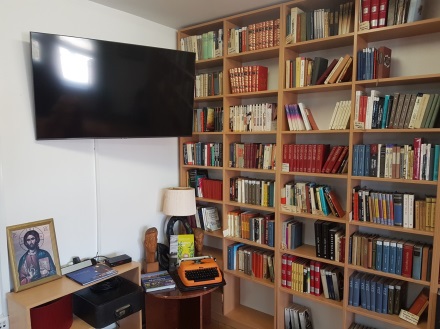 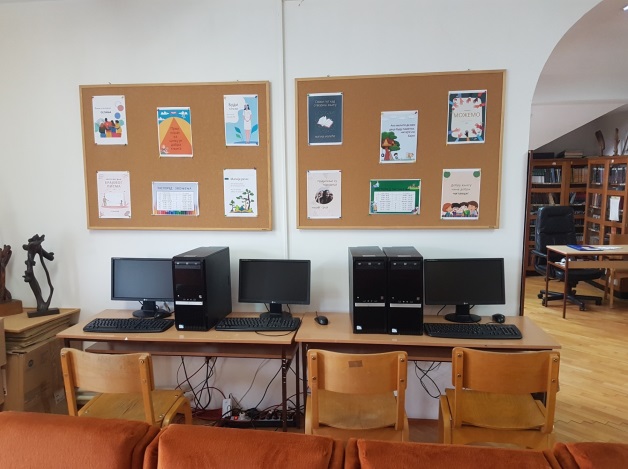 Слика 1: Нови смарт телевизор		Слика 2: Компјутери за ученикеУ библиотеци су у овој школској години радили наставници Слађана Лукић Бундало, Драган Латиновић  и дипломирани филолог Маја Јовановић, који су у успешно реализовали програм и план рада.У Београду, 30.8.2022. године						Подносиоци извештаја:Маја Јовановић Слађана Лукић Бундало                                             Драган Латиновић14.1. ИЗВЕШТАЈ АКТИВА ЗА РАЗВОЈНО ПЛАНИРАЊЕ ЗА ШКОЛСКУ 2021/2022У току школске године, актив за развојно планирање је посбно радио на праћењу остваривања акционог развојног плана за школску 2021/2022. годину. Планирано унапређивање области квалитета рада школе које су дефинисане у акционом плану, остварене су у складу са задацима. Тим је разматрао реализацију огледних и угледних часова који су реализовани у току школске године са акцентом на важност интердисциплинарног приступа у настави као и настави усмереној на исходе учења, развој међупредметних комптенција ученика као и општих компетенција.   Угледни часови су реализовани у току другог полугодишта при чему су обавештени представници из Школске управе, који су својим присуством потврдили интересовање за овакву врсту учетвовања у раду школе, посебно у циљу унапређења инклузивног образовања ученика. Наставници су своје оперативне планове достављали у електронској форми. Ове школске године акценат је стављен на важност подизања квалитета наставе из општеобразовних предмета усмерених на стандарде постигнућа на крају школовања због реализације пројекта Државна матура и припреме ученика за полагање државне матуре у школској 2024/2025. Реализација пилот пројекта Државна матура је реализована у складу са захтевима ЗУОВ-а и Министарства просвете. У току школске године допунска настава одржавана је редовно у складу са потребама ученика. Свим ученицима који показују неуспех у учењу пружена је додатна подршка од стране стручних сарадника школе. Слаба страна у школи су настава и учење и етос о чему се често говори, а остали тимови у школи предузимају активности у циљу унапређења квалитета наставе, са имплементацијом дигиталних алата у процесу наставе и учења. Уочено је да је потребно је усклађивање критеријума оцењивања постигнућа из природних наука, друштвених наука, физичког васпитања и медицинске групе предмета. Резултати иницијалног тестирања које је спроведено на почетку школске године у оквиру општеобразовних предмета, показују ниска постигнућа ученика. У оквиру стручних предмета, ученици су показали висока постигнућа. Извештај о реализацији иницијалног тестирања, анализе и закључци су представљени на Педагошком колегијуму у току првог полугодишта. Полазећи од резултата самовредновања школе у протеклом периоду и анализом актуелних потреба, одређене су приоритетне области промене. Чланови су се усагласили да школа примени наредну етапу СЕЛФИ вредновања у школској 2022/2023 години. Као предлог мере и активности за унапређење личног и социјалног развоја ученика у оквиру школе наведени су манифестација „Дани отвореног срца“ и обележавање појединих датума у складу са међународним манифестацијама, као и веће ангажовање ученика у ваннаставним активностима, давање прилика за активно учешће у животу, раду школе и процесу одлучивања.Као предлог мере и активности за унапређење професионалне оријентације и каријерног саветовања ученика предлог је  да се ученици у већем броју укључе у Euroguidance центар Фондације Темпус.С обзиром да је школа успешно реализовала два ЕРАСМУС+ пројекта, стечени су услови да школа аплицира за акредитацију ЕРАСМУС+. Конкурс је отворен у септембру месецу 2022. У току новембра месеца, урађена је адаптација простора у зборници школе у Делиградској улици. Уређен је посебан ормар за чување и пуњење таблета који се користе у настави за потребе вођења педагошке евиденције. Обезбеђено је укупно 68 таблета из донација. На овај начин обезбеђен је таблет за свако одељење који користе наставници и одељењски старешина тог одељења. Поред наведеног, сваки руководилац стручног већа је добио таблет за потребе послова у оквиру стручног већа, као и стручни сарадници и помоћници директора. Од 1.9.2021. почео је са радом потпуно нови ажуриран сајт школе са свим неопходним информацијама од јавног значаја. У школи је оформљен посебан тим за рад на уређењу сајта који ће имати доступност страницама сајта и могућност за ажурирање. На тај начин је за уређење сајта укључен већи број запослених, а информације су правовремено објављене и јавно доступне.У току другог полугодишта је рађена реконструкција простора у згради школе у Вишеградској: окречене су и реновиране учионице, уређен кабинет за акушерство, зборница, гардероба за професоре, урађена нивелација подова. У школи зграде у Делиградској улици, уређена је канцеларија директора школе, постављен ламинат у канцеларији секретаријата, уређена је учионица на првом спрату, реконструисан је плафон који је отпао у учионици за слепе и слабовиде ученике, урађено малтерисање и кречење.Школа је почела од 1.9.2021. године да остварује акциони план Развојног плана 2021-2026. и израдила потпуно нов програмски документ - Школски програм за период од 2022-2026. Извештај урадила Тања Веселиновић -члан тима за развојно планирање.           У току школске 2021/2022. године одржано је укупно три састанка Тима за развој школског програма. На састанцима су активно учешће узели сви чланови стручног актива са укључивањем колега из Стручних већа.  Званичан састав Стручног актива за развој школског програма су: Сандра Митровић – координатор актива, Милица Ристановић, Тања Веселиновић, Добрила Дедић, Хаџи Јелена Станисављевић, Биљана Јовановић, Никола Димитров, Татјана Томић, Јелена Миловић, Анита Стојчић, Сандра Мрђен, Сања Миљковић, Милица Ћираковић и Љиљана Марковић.Због потреба школе које су утврђене у претходном периоду, у току школске 2021/2022. године, припреман је материјал за потпуно нови документ – Школски програм 2022-2026. Полазну основу за израду Школског програма представља Закон о основама система образовања и васпитања ("Сл. Гласник РС", бр. 88/2017, 27/2018 - др. закон, 10/2019, 27/2018 - др. закон, 6/2020 i 129/2021), Члан 61. и Члан 69. који прецизира израду Школског програма у смислу: Основно и средње образовање и васпитање, специјалистичко и мајсторско образовање и други облици стручног образовања остварују се на основу школског програма. Школски програм доноси школски одбор, по правилу на период од четири године. Школски програм израђује се у складу са Националним оквиром образовања и васпитања. Затим, Закон о средњем образовању и васпитању („Службени гласник РС“, бр. 55/13, 101/17, 27/18 – др. закон, 6/20, 52/21, 129/21 – др. закон и 129/21) – члан 10, члан 11, члан 13, члан 14, члан 15, члан 16, члан 17, члан 18, члан 19, члан 20, члан 21. и члан 22. Затим, Правилник о стандардима квалитетa рада установa („Службени гласник РС – Просветни гласник“, бр. 14/18). Школски програм представља основу и усмерава образовно-васпитни рад свих наставника и стручних сарадника, као и стручних органа школе. Обухвата све садржаје, процесе и активности усмерене на остваривање принципа, циљева и стандарда образовних постигнућа и задовољење општих и специфичних потреба свих учесника образовно-васпитног рада. Школски програм се у већем делу израђује на основу планова и програма наставе и учења, а посебни програми су конципирани на основу потреба и специфичности рада школе.  Школски програм садржи:1)  циљеве школског програма;2)  назив, врсту и трајање свих програма образовања и васпитања које школа остварује       и  језик на коме се остварује програм;3)  обавезне предмете, изборне програме и модуле по образовним профилима       разредима;4)  начин остваривања принципа, циљева и исхода образовања и стандарда образовних      постигнућа, начин и поступак остваривања прописаних планова и програма наставе        учења, програма других облика стручног образовања и врсте активности у      образовноваспитном раду;5)  програм допунске, додатне и припремне наставе;6)  програме и активности којима се развијају способности за решавање проблема,      комуникација, тимски рад, самоиницијатива и подстицање предузетничког духа; 7)  факултативне наставне предмете, њихове програмске садржаје и активности којима      се остварују;8)  начине остваривања и прилагођавања програма музичког и балетског образовања и     васпитања, образовања одраслих, ученика са изузетним, односно посебним       способностима и двојезичног образовања;9)   програм културних активности школе;10) програм слободних активности;11) програм каријерног вођења и саветовања;12) програм заштите животне средине;13) програме заштите од насиља, злостављања и занемаривања и програме превенције      других облика ризичног понашања и програм заштите од дискриминације;14) програм школског спорта;15) програм сарадње са локалном самоуправом;16) програм сарадње са породицом;17) програм излета и екскурзија;18) програм безбедности и здравља на раду;18а) смернице за прилагођавање и пружање додатне подршке;19) друге програме од значаја за школу. Индивидуални образовни планови свих ученика који се образују по индивидуалномобразовном плану чине прилог школског програма. При изради Школског програма кренуло се од повезивања наставних садржаји са специфичностима рада школе и начинима реализације. Са друге стране, имали смо у вуду да ће се ове специфичности одражавати на избор садржаја којим се остварују исходи у оквиру наставних предмета.  Први корак при изради школског програма је представљао идентификовање потреба и интересовања ученика, мотивације и компетенција наставника, материјалних ресурса школе, потреба средине у којој школа ради и осталих специфичности установе. Начини и поступци остваривања наставних програма треба најконкретније да прикажу како школа, у односу на постојеће ресурсе, приликом реализације наставног процеса решава следеће изазове: уважавање различитих образовних и васпитних потреба ученика, избор најефикаснијих метода и облика рада, наставних средстава, коришћење потенцијала локалне средине, избор поступака за ублажавање последица недовољно стимулишућег окружења, дефинисање могућих застоја у раду на основу досадашњег искуства и предузимање мера за њихово ублажавање или елимисање, темпо рада приликом реализације појединих наставних тема, избор активности и стратегија за мотивисање ученика, праћење напредовања ученика. Сваки од посебних програма наведених од броја 9) до 19) су конципирани на нивоу целе школе (а не на нивоу разреда). Ови програми ће бити операционализовани у Годишњем плану рада школе, односно циљеви, задаци и садржаји ће бити конкретизовани кроз активности, односно акциони план рада који ће бити реализован током текуће школске године. Школски програм Медицинске школе „Београд“ треба да омогући оптималну проактивност и ангажовање на реализацији овог стратешког документа. На овај начин ће оперативно помоћи да стручни органи, тимови и запослени у пуном капацитету раде на остваривању циљева и исхода образовања у ужем смислу (образовна постигнућа) у специфичним околностима рада.На састанку је предочено да индивидуални образовни планови свих ученика који се образују по индивидуалном образовном плану чине прилог школског програма, као и оперативни планови наставника који се достављају као глобални за целу годину и као оперативни (месечни) и чине саставни део документације о којој воде бригу стручни сарадници. Наглашено је да је педагошко-психолошка служба посебно организована да чување документације за ученике за које се ради ИОП- буде код психолога школе, а документацију везану за оперативне планове води педагог школе. Оперативни планови наставника према предметима и одељењима наставници израђују и достављају електронским путем, при чему се води посебна електронска евиденција за сваког наставника и чување докумената. Подела задужења за израду новог програмског документа –Школски програм Медицинске школе „Београд“ урађена је у договору са чланима Стручног актива. Подела задужења за израду Школског програма била је следећа:ПП служба1) циљеве школског програма;2) назив, врсту и трајање свих програма образовања и васпитања којешкола остварује и језик на коме се остварује програм;Руководиоци стручних  већа за 6 образовних профилаТања Томић – педијатријска сестра техничарЈелена Миловић и Анита Стојчић – гинеколошко акушерска сестра и Здравствени неговатељБиљана ЈовановићМедицинска сестра васпитачСандра МрђенФизиотерапеутски техничар и масерХаџи Јелена СтанисављевићМедицинска сестра техничарПрограм општеобразовних предмета за нереформосане образовне профиле ће радити педагог школе Сандра Митровић, а програм стручних предмета за остале нереформисане профиле руководиоци са члановима Стручних већа. 3) обавезне и изборне предмете и модуле по образовним профилима иразредима;4) начин остваривања принципа, циљева и исхода образовања истандарда постигнућа, начин и поступак остваривања прописаних наставнихпланова и програма, програма других облика стручног образовања и врстеактивности у образовно-васпитном раду;Оливера Гемаљевић са члановима тима за каријерно вођење и саветовање и Тима за предузетништво.5) програм допунске, додатне и припремне наставе;6) програме и активности којима се развијају способности за решавањепроблема, комуникација, тимски рад, самоиницијатива и подстицањепредузетничког духа;ПП служба7) факултативне наставне предмете, њихове програмске садржаје иактивности којима се остварују;9) програм културних активности школе;10) програм слободних активности;Наташа Даниловић Бабић са члановима Стручног већа наставника природних наука12) програм заштите животне средине;ПП служба13) програме заштите од насиља, злостављања и занемаривања ипрограме превенције других облика ризичног понашања;Милан Бајин и Константин Баталовић14) програм школског спортаПП служба15) програм сарадње са локалном самоуправом;16) програм сарадње са породицом;17) програм излета и екскурзија;Добрила Дедић и Никола Димитров18) програм безбедности и здравља на раду ученика и запослених;Тања Веселиновић и Милица Ристановић19) Програм инклузивног образовања у Медицинској школи „Београд“У складу са изменама Закона о основама система образовања и васпитања, као и у складу са изменама Закона о средњем образовању и васпитању, Стручни актив за развој школског програма је израдио потпуно нови Школски програм за период од 2022-2026. године. Посебно се истиче да школа остварује 8 различитих програма за 7 образовних профила. Почев од школске 2022/2023. године, МПНТР је одобрило упис редовних ученика за једно одељење и започињање остваривања програма наставе и учења за образовни профил Медицинска сестра техничар за редовне ученике, према решењу Министрства просвете, науке и технолошког развоја од 4. 5. 2017. године. Број решења: 022-05-103/95-03. На овај начин започињемо једну нову образовну политику и враћамо се квалитету образовања који је наша школа имала некада.Почев од 2022/2023. измењени програм наставе и учења за стручне и општеобразовне предмете, реализује се за генерацију ученика првог разреда физиотерапеутског образовног профила – Службени гласник РС, Просветни гласник бр.9 од 24.8. 2022. године. Ученици 2.3.и 4. разреда, настављају образовање према програму из 2014. и 2015. године.                                                                                                         Извештај припремила:                                                                                                          Сандра МитровићПроцес самовредновања квалитета рада школе у току школске 2021/2022. године, реализован је као континуирани циклус самовредновања четири области квалитета. Процес самовредновања је у току школске године реализован у складу са детаљима посебног акционог плана реализације самовредновања који је донет на састанку Тима за самовредновање квалитета рада школе у новембру месецу 2021. године при чему је детаљно разматран Правилник о стандардима квалитета рада установе – Службени гласник РС –Просветни гласник, бр.14/2018 од 02.08.2018. године. Према плану Тима за вредновање циљ је био да се у кратком року вреднују области у циљу остваривања акционог развојног плана за школску 2021/2022. годину. Чланови Тима за самовредновање рада школе за школску 2021/2022 били су: Гордана Костић – председник, Сандра Митровић – заменик председника, Милица Цинцар-Костић, Тања Веселиновић, Добрила Дедић, Александра Ранђеловић, Сандра Мрђен, Милан Бајин, Оливера Гемаљевић, Тамара Дробац, Хаџи Јелена Станисављевић, Жарко Вукићевић, Вера Симић, Стефан Стефановић, Никола ДимитровРезултати самовредновања за школску 2021/20221.ПРОГРАМИРАЊЕ, ПЛАНИРАЊЕ И ИЗВЕШТАВАЊЕКоначна оцена вредновања области квалитета: 3,762.НАСТАВА И УЧЕЊЕКоначна оцена вредновања области квалитета: 3,23.ОБРАЗОВНА ПОСТИГНУЋА УЧЕНИКАЗАКЉУЧЦИ СА СПРОВЕДЕНОГ ИНИЦИЈАЛНОГ ТЕСТИРАЊА УЧЕНИКАПросечан број бодова на нивоу школе за предмет Српски језик и књижевност је 5,91.Ученици првог разреда тест су урадили испод очекиваног нивоа и показали су предзнање које ће представљати потешкоћу приликом усвајања новог градива. Просечан број бодова је 3,77 од 12. Ученици другог (просечно 6,83 од 12), трећег (5,8 од 12) и четвртог (7,78 од 12) разреда показали су задовољавајућ ниво знања. Истичу се лоши резултати у одељењима трогодишњег усмерења друге и треће разрада (од 0,8 до 5), упркос томе што је тест био прилагођен исходима за трогодишње профиле. У табели је приказан просечан број бодова по одељењу,те се може уочити да су ученици 3. разреда гинеколошко-акушерског усмерења такође остварили незадовољавајући број бодова (просечно 1,82 бодова), као и одељења 4/10. Анализа по образовном профилу показује да су најбољи успех показали ученици педијатријског профила (7,64), потом васпитачи (6,77), физиотерапеутски техничари (5,03), док су најслабији успех показали ученици трогодишњих образвоних профила. Закључак: Коментари предметних професора: Изузетно лоше урађен тест ученика 1. разреда, како из области књижевности, тако и граматике и правописа. Просек бодова је 6. Ученици 3. и 4. разреда показали су на тесту задовољавајуће познавање градива. Просек бодова је 9. У 3/14 13 ученика освојило 0 бодова. Прилагођен план рада да би се обовила основна знања из правописа (писање великог слова, састављено и растављно писање речи) и основна знања из теорије књижевности (врсте стиха, строфе и стилске фигуре).Одељење гинеколошко акушерског образовног профила, одељење 1-1 има чак 50 % ученика са незадовољавајућим успехом у односу на одељење 1-2 истог образовног профила на тестирању из биологије.Насупрот томе, у одељењу 1-6 педијатријског образовног профила нема ученика (0%) са незадовољавајућим успехом на тестирању из биологије.Ученици физиотерапеутског образовног профила показују исту успешност као и ученици трогодишњих образовних профила, масера и неговатеља у опсегу решавања иницијалног теста од 11 до 14 бодова за предмет биологија. Ученици педијатријског образовног профила 1-6 и 1-7 показују најбоље резултате у решавању иницијалног теста у опсегу од 11 до 14 бодова. Може се закључити да су ученици у основној школи стекли знања из биологије углавном на основном нивоу, из свих области биологије које су заступљене на иницијалном тесту. Ипак, веома мали  број ученика има функционално знање из биологије што може представљати велики проблем у савладавању градива биологије у средњој медицинској школи.	Постигнућа ученика из физике су процењена као постигнућа на средњем нивоу успешности решавања задатака на тесту. Најбољи успех на иницијалном тестирању из физике постигли су ученици педијатријског образовног рофила и физиотерапеутског профила (класична одељења). Резултати ницијалног теста из хемије недвосмислено показују да ученици не само да не поседују функционално знање из хемије, већ да не поседују  ни основно знање, тј. показали су хемијску неписменост, јер је чак 91,61% ученика решило тест незадовољавајуће.Резултати тестирања из Предшколске педагогије показују да су ученици много боље знање показали на питањима нивоа 2 и 3 где је била потребна примена и анализа стеченог знања него на питањима где је било потребно препознавање, идентификовање и повезивање појмова.	Укупно 65,8% ученика је успешно урадило тест.Ученици четвртог разреда су у највећој мери постигли средњу оцену постигнућа за предмет Акушерство са негом - 3,1.Ученици четвртог разреда гинеколошко-акушерског образовног профила су у великој мери постигли недовољан успех из предмета Акушерство са негом. Ученици педијатријског образовног профила су за предмет Педијатрија са негом 3. разред постигли су око 28,5 % максимални број бодова на тесту, а 12,5% нешто мањи број. Свега два ученика су постигли број бодова испод минималног.  Ученици педијатријског образовног профила су за предмет Педијатрија са негом 4. разред постигли су у највећој мери средњи ниво постигнућа. Мали број ученика четвртог разреда је постигао максимални број бодова (свага 9 од 64 ученика). Након иницијалног тестирања ученика другог разреда из предмета Здравствена нега деце, закључено је да се градиво из првог разреда мора обновити, научити и надоградити у другом, трећем и четвртом разреду. Етички принципи ће бити поновљени кроз  специјалне Здравствене неге нарочито код неге  хематолошких и неуропсихијатријских пацијената.  Стерилизација је основ и она се обнавља кроз све специјалне Здравствене неге а поготово на нези хируршких пацијената.Резултати иницијалног тестирања ученика четвртог разреда показују да постоје области из предмета Здравствена нега деце, које треба утврдити и обновити. Сви исходи који нису остварени из педијатрије 3 и здравствене неге 3, треба да се инплементирају кроз наставне јединице и исходе у оквиру педијатрије и здравствене неге 4.Након реализованог тестирања ученика трећег разреда за предмет Здравствена нега деце, изведен је закључак да сви исходи који нису остварени из здравствене неге 2 и педијатрије са негом 2 треба да се имплементирају кроз наставне јединице и исходе у оквиру педијатрије са негом и здравствене неге у току трећег и четвртог разреда.ТАБЕЛА ПОСТИГНУЋА ПРЕМА ПРЕДМЕТИМА У ОКВИРУ КОЈИХ ЈЕ СПРОВЕДЕНО ИНИЦИЈАЛНО ТЕСТИРАЊЕБрој бодова према укупним постигнућима:0% - 40% - 141% - 60% - 261% - 80% - 381% - 100% - 44.ПОДРШКА УЧЕНИЦИМАНакон утврђивања потреба за самовредновањем области квалитета Подршка ученицима, педагог, тифлолог и психолог школе су као чланови Тима за самовредновање рада установе приступили процесу самовредновања.Стручни сарадници су на крају другог полугодишта школске 2021/2022. године извршили анализу области Подршка ученицима, руководећи се прописаним стандардима о квалитету рада установе и индикаторима на основу којих се процењује присуство стандарда у школској пракси. Приликом анализе коришћени су Годишњи извештај о раду школе на крају школске 2021/2022. године и друга школска документација (дневници рада стручних сарадника, записници одељењских и стручних већа, записници са састанака Тимова - Стручног тима за инклузивно образовање и индивидуални образовни планови, Тима за заштиту ученика од дискриминације, насиља, злостављања и занемаривањa, као и оперативни планови заштите ученика; Тима за професионални развој и каријерно вођење ученика – тестови професионалне оријентације, Тима за обезбеђивање квалитета и развој установе, Стручног актива за развојно планирање, Стручног актива за развој школског проргама). Извештај је представљен према резултатима вредновања 3 стандарда квалитета и индикаторима.Стандард 4.1. У школи функционише систем пружања подршке свим ученицима.Стандард: 4.2. У школи се подстиче лични, професионални и социjални развоj ученикаСтандард: 4.3. У школи функционише систем подршке ученицима из осетљивих група и ученицима са изузетним способностима.Вредновање стандарда 4.1. извршено је кроз следеће индикаторе:4.1.1. Школа предузима разноврсне мере за пружање подршке ученицима у учењу.Распореди допунске и додатне наставе, као и припремне наставе се увек излажу на централној огласној табли у холу школе. Све активности се евидентирају у Ес-дневнику и одељењске старешине и наставници активно мотивишу и информишу ученике о свим облицима образовно-васпитног рада који су им доступни. Стручни сарадници школе, а посебно педагог школе, едукује ученике о методама и техникама успешног учења реализујући радионице и предавања у оквиру одељењских заједница. Такође, сви стручни сарадници пружају индивидуалну подршку у учењу ученицима којима је то потребно. Ученици са израженим сметњама у развоју имају подршку личних пратилаца који имају могућност да присуствују часу и на тај начин усмеравају ученике у процесу учења .На састанцима одељењских већа редовно се разматрају и мере подршке ученицима који су у протеклом периоду манифестовали специфичне тешкоће у учењу и понашању.4.1.2. Школа предузима разноврсне мере за пружање васпитне подршке ученицима.На Часовима одељењске заједнице обрађиване су теме са циљем усмеравања ученика на поштовање школских правила и развијање толеранције према различитости.За ученике који праве теже повреде обавеза ученика или повреде забране, осмишљава се оперативни план заштите ученика на основу ког се прате ефекти примењених мера и благовремено прилагођавају активности које ће допринети бољем развоју ситуације. За одређене ученике, реализује се и прати друштвено-користан рад. Стручни сарадници усмеравају ученике на поштовање и прихватање различитости, неговање атмосфере толеранције и ненасилне комуникације. Посебно, психолог школе одржава, по  потреби, радионице о асертивној комуникацији и решавању вршњачких конфликата. Сви запослени школе континуирано указују ученицима на неопходност поштовања кућног реда школе и Правилника о васпитно-дисциплинској и материјалној одговорности ученика, са циљем елиминисања непожељних облика понашања. Родитељи се активно укључују у ове активности и представљају главне сараднике у моделоваљу примереног понашања ученика у школи.  У разговорима са родитељима, на родитељским састанцима и индивидуалним разговорима, родитељи су истакли допринос школе у области васпитања ученика (сматрају да је важно разговарати са децом о појавама пушења, крађе, коришћења недозвољених супстанци и различитих врста насиља што сви запослени спроводе кроз своје домене рада). Такође, педагог школе је одржала обуку ,,Унапређивање међупредметне компетенције ученика - одговаран однос према здрављу“ наставницима који су даље стечена знања примењивали у свом раду са ученицима. Тим за организацију рада школе и спровођење мера заштите у ванредним околностима реализује активности у складу са препорученим мерама од стране Министарства просвете, науке и технолошког развоја Републике Србије и Министарства здравља.Материјал везан за спровођење мера заштите од Covid-a 19 је доступан свим ученицима на огласним таблама и сајту школе, а одељењске старешине посебно обрађују ову тему на часу одељењског старешине. Ученици се редовно евидентирају и поступа се у складу са препорученим мерама. 4.1.3. На основу анализе успеха и владања предузимаjу се мере подршке ученицима.Школа је предузимала мере да сви ученици редовно похађају наставу (сарадња одељењских старешина и стручних сарадника са родитељима и ученицима). Анализирање изостанака ученика врши се континуирано током године и квартално на седницама Одељењског већа. На основу праћења, спроводе се мере појачаног васпитног рада од стране одељењских старешина, стручних сарадника и родитеља у циљу подстицања мотивације ученика за редовно похађање школе. 4.1.4. У пружању подршке ученицима школа укључуjе породицу односно законске заступнике. Докази за овај индикатор су видљиви у Ес-дневнику у делу обављених индивидуалних разговора одељењских старешинама са родитељима и реализованим родитељским састанцима, као и у документацији стручних сарадника, директора школе и помоћника директора. На првом родитељском састанку, родитељи потписују Протокол о сарадњи са школом и тиме се остварује прва заједничка сарадња са циљем праћења ученика. Родитељски састанци се одржавају минимум четири пута годишње и евидентирају се у Ес-дневику и на огласној табли. Родитељи се обавештавају о терминима отворених врата наставника и одељењских старешина који су такође доступни и на огласној табли и у Ес-дневнику. Такође, родитељи чланови Савета родитеља учествују активно у животу школе и на састанцима дају свој допринос унапређивању рада школе. Кроз сарадњу са Центрима за социјални рад, школа остварује сарадњу и са хранитељима и другим законским заступницима ученика и пружа подршку у праћењу и отклањању евентуалних тешкоћа у функционисању у школи. Веома значајна сарадња се остварује са родитељима ученика који имају емоционалне тешкоће где је кључна улога родитеља у адекватном приступу и прихватању проблема. Искуство показује да најбоље резултате у решавању проблема ученика даје овакав облик заједничке сарадње. Такође, у раду са ученицима са проблемима у понашању, остварује се интензивна сарадња са родитељима ученика и у оквиру оперативних планова заштите се осмишљавају заједничке активности са циљем редуковања непримереног понашања и решавања конфликата. 4.1.5. У пружању подршке ученицима школа предузима различите активности у сарадњи са релевантним институциjама и поjединцима.Школа је остварила добру сарадњу са хуманитарном организацијом ,,Дечје срце“, Спортским савезом особа са инвалидитетом Београда, Савезом слепих Србије, Удружењем студената са хендикепом, другим образовним и здравственим установама. 4.1.6. Школа пружа подршку ученицима при преласку из jедног у други циклус.За све новоуписане ученике са развојним сметњама сваке године се реализује план транзиције. Школа остварује сарадњу са већим бројем школа на нивоу Београда и околине ради успешније адаптације ученика на нову школску средину и захтеве школе, као и постизања континуитета у раду са ученицима. Стручни сарадници школе активно прате школски живот новоуписаних ученика и пружају подршку ученицима са евидентираним тешкоћама у адаптацији и врше едукацију родитеља и ученика како да се прилагоде новој средини. Тим за професионални развој и каријерно вођење ученика континуирано информише ученике путем Мајкрософт тимс платформе у току целе школске године везано за различите активности каријерног саветовања и вођења, конкурсе, стипендије, такмичења, као и најновијим информацијама везаним за презентовање многих факултета, припремне наставе која се одвија на факултетима и евентуалним додатним установама којима се могу обратити ради детаљне анализе професионалне оријентације. У нашој школи психолог школе врши процену професионалне оријентације тестом ТПО3 и у претходној школској години за ову врсту подршке се обратило више од сто ученика трећег и четвртог разреда којима је психолог пружила процену и све значајне информације. Вредновање стандарда 4.2. кроз следеће индикаторе:4.2.1. У школи се организуjу програми/активности за развиjање социjалних вештина(конструктивно решавање проблема, ненасилна комуникациjа…).Годишњи план рада школе, као и Школски програм садрже планове који претпостављају реализацију превентивних програма за развијање социјалних вештина и ненасилне комуникације. Кроз часове одељењског старешине и часове Грађанског васпитања, обрађене су битне теме везано за развој позитивних модела понашања и развоја толеранције и поштовања према различитостима. Психолог школе је, по потреби, у одељењима где су евидентиране одређене тешкоће у међувршњачкој комуникацији или комуникацији са наставницима одржала радионице о асертивној комуникацији, као и односу наставник-ученик. Такође, кроз појачан васпитни рад и индивидуалне разговоре са ученицима, одељењске старешине и стручни сарадници континуирано теже едукацији ученика и развоју толеранције и ненасилне комуникације у међувршњачким односима, као и комуникацији са одраслима. 4.2.2. На основу праћења укључености ученика у ваннаставне активности и интересовања ученика школа утврђуjе понуду ваннаставних активности.На основу увида и анализе Дневника рада, извештаја одељењских већа, стручних већа закључује се да је број реализованих ваннаставних активности велики и да те активности обухатају велики број ученика (пројекти, посете, спортски сусрети). Активности се одржавају континуирано током целе године. Стручни сарадници су сагласни да је понуда ваннаставних активности у школи у функцији задовољења различитих потреба иинтересовања ученика и у сагласности са ресурсима које школа има. Према Годишњем извештају о раду школе на крају школске 2021/2022. године, ученици су остварили примећене резултате у оквиру Музичке секције, Спортске секције, Прве помоћи, Анатомије и физиологије. Посебно је ову школску годину обележила сарадња са школама из Немачке и Португала у оквиру Еразмус + пројекта ,,Yes, we can“ у којој је учествовао велики број ученика са развојним сметњама, ученика типичног развоја, наставника и стручних сарадника. Реализован је велики број пројектних активности приликом три пројектне мобилности где су истакнути ученици имали прилику да посете велики број културно-историјских знаменитости Београда, а одређени ученици и Берлина и Фамиликао-а као и да присуствују реализацији 6 угледних часова у нашој школи.Неке од планираних активности, као што су ексурзија и различите трибине у школском простору (промоције високих школа и факултета за матуранте, радионице или предавања од стране спољних сарадника итд), али је већи број таквих активности реализован онлајн. 4.2.3. У школи се промовишу здрави стилови живота, права детета, заштита човекове околине и одрживи развоj.На часовима одељењског старешине, као и кроз рад Ученичког парламента и различите ваннаставне активности и пројекте, подстиче се развој целокупне личности ученика тј. физичког, психичког, социјалног и емотивног развоја ученика. На родитељским састанцима добијени су подаци да родитељи подржавају акције школе у промовисању здравих стилова живота - велики број спортских догађаја, као и промовисање здравог живота и исхране у оквиру изборних предмета Исхрана и Култура тела.Стручни сарадници школе информишу родитеље о правима ученика као и ученика са развојним сметњама упућивањем на постојеће законе и правилнике. Школа у оквиру реализације инклузивног образовања примењује и упућује ученике и наставнике на поштовање Конвенције о правима детета. Ученици се такође кроз друштвено-користан рад уче одржавању човекове околине и подстицању еколошке свести.Ученицима су били доступни материјали с упутствима и поступањем у складу са мерама заштите које се примењују у школи где се континуирано апелује и промовише здравље и безбедност у контексту актуелне ситуације, као и здрави стилови живота уопште. 4.2.4. Кроз наставни рад и ваннаставне активности подстиче се професионални развоj ученика, односно кариjерно вођење и саветовање.У сарадњи са психологом 15. марта 2022. је организована посета наших ученика и наставнице Невене Узелац Основној школи ,,Душко Радовић“ са циљу професионалног информисања ученика осмог разреда о фукционисању Медицинске школе ,,Београд“ и представљањем свих образовних профила. Због нестабилне епидемиолошке ситуације у току читаве школске године представљање факултета је углавном реализовано кроз онлајн форму, па су се на овај начин заинтересованим ученицима представили Факултет политичких наука (фебруар/март 2022. године); Конкурс за упис Војне академије и Медицинског факултета ВМА (фебруар 2022.); Филолошки факултет (фебруар/март 2022.); Економски факултет (март 2022.); ФАСПЕР (март 2022.); Факултет ветеринарске медицине (април/мај 2022.) Ученици су такође у Студентском културном центру могли да присуствујупредстављању Физичког факултета, Шумарског факултета и Архитектонског факултета. Организовано је неколико онлајн сајмова образовања о којима су били обавештени ученици и наставници школе: Виртуелни сајам образовања Универзитета у Београду ( 29. и 30. март 2022.) на ком су представљени сви факултети Универзитета у Београду; Вождовачки сајам образовања на ком су ученици и чланови Тима представили Медицинску школу ,,Београд у установи Вождовачки центар ,,Шумице“, као и Сајам образовања општине Звездара за ученике у основним школама у склопу Београдског фестивала образовања, културе, уметности и спорта - ФОКУС фестивала, у организацији БАПУСС где су се такође представили наши ученици и запослени (1.4.2022 - 20.4.2022.);У оквиру активности професионалног развоја и каријерног вођења ученика у току годинестручни сарадници школе су давали свој допринос кроз професионално информисање и професионалну оријентацију (процена психолога уз коришћење теста ТПО-3), као и наставници Грађанског васпитања и Предузетништва кроз редовне часове у оквиру својихнаставних тема (,,Како конкурисати за посао“, ,,Како се представити на разговору са послодавцем“, ,,Како написати биографију“). Такође је реализована и сарадња са одељењским старешинама завршних разреда, као и наставницима стручних предмета у вези информисања ученика о различитим занимањима, променама занимања, мотивисаности за наставак образовања, позитивним ставовима према раду...Информације о стипендијама за ученике су прослеђиване благовремено одељењским старешинама који су даље обавештавали своје ученике о могућностима стипендирања.Тим за професионални развој и каријерно вођење Медицинске школе „Београд“ је редовно обавештавао како ученике тако и наставнике о свим семинарима и онлајн обукама које суза тему имале каријерно вођење и професионални развој.Сваке године, Тим за професионални развој и каријерно вођење ученика прави Извештај о наставку школовања матураната, као и њиховом запошљавању. Вредновање стандарда 4.3. кроз следеће индикаторе:4.3.1. Школа ствара услове за упис ученика из осетљивих група.У школи постоји  осам одељења  образовног профила физиотерапеутски техничар за ученике са оштећењем вида. Поред тога у редовним одељењима у оквиру образовног профила масер, здравствени неговатељ и  физиотерапеутски техничар школа образује ученике са другим развојним сметњама. У школи функционише СТИО као и ИОП тимови за ученике који се образују по прилагођеном и измењеном програму наставе и учења. Школа поседује и спроводи акциони план транзиције  за ученике са развојним сметњама. Наставници и стручни сарадници се континуирано усавршавају у области инклузије и сензибилисани су за рад са ученицима из осетљивих група. Родитељи ученика са развојним сметњама и асистенти су информисани о он лине едукацијама које могу да прате. У области подршке ученицима са развојним сметњама, школа остварује квалитетну сарадњу са школама ресурсним центрима. За све ученике из осетљивих група којима је неопходна додатна образовна подршка школа , у сарадњи са родитељима,  израђује и примењује индивидуални план подршке . Одељењске старешине и стручни сарадници благовремено информишу ученике из осетљивих група о свим видовима подршке, стипендијама, бесплатним спортским и културним активностима. Школа поседује информатички ресурсни центар где се ученици обучавају да користе асистивне технологије и рачунаре са говорним програмом. На рељефном штампачу се штампају рељефни цртежи за потребе наставе а на Брајевом текстови на рељефном писму за слепе. Школски тим за хуманитарне активности је више пута  организовао активности чији су  продукти усмерени за помоћ ученицима из осетљивих група.Ученицима са сметњама у развоју који нису имали услова за он-лајн наставу, током пандемије, школа је достављала штампане материјале.4.3.2. Школа предузима мере за редовно похађање наставе ученика из осетљивих група.Одељењске старешине и стручни сарадници воде евиденцију о изостанцима ученика. При појави изостајања се укључују родитељи, законски заступници и по потреби центри за социјални рад. У сарадњи са организацијом „Дечје срце“ школа проналази личне пратиоце ученицима са сметњама у развоју. У сарадњи са ГСП-ом решава проблем превоза за слепе ученике и ученике са тешкоћама у кретању .Ученици и родитељи Ромске националне припадности се едукују и мотивишу за редовно похађање школе, што је један од услова за остваривања права на стипендију.4.3.3. У школи се примењуjе индивидуализовани приступ/индивидуални образовни планови заученике из осетљивих група и ученике са изузетним способностимаУ школи се за 47 ученика примењује прилагођен програм наставе и учења а за 20 ученика измењен програм наставе и учења за све или групу предмета (подаци СТИО и досијеи ученика  за 2021/2022. годину). У школи није разрађен систем подршке за примену ИОП-3, обогаћеног програма наставе и учења за ученике са изузетним способностима. Сви запослени школе подстичу ове ученике и имају разумевања за одсуство са наставе због учешћа у разним такмичењима, али истичу да нису довољно обучени за израду ИОП-а 3. У пилот пројекту „ Државна матура“ учествовало је 19 ученика са сметњама у развоју, за које је  школа  прилагодила  услове полагања у зависности од сметње и тешкоће коју имају (посебне учионице, читачи, увећан фонт, додатно време за рад, дозвољено коришћење штампаних графема ћириличног писма). Поред прилагођавања услова полагања матурких и завршних испита за све ученике којима се пружа додатна образовна подршка, ИОП тим је израдио тест стручно-теоријских знања ученику физиотерапеутког образовног профила, који је пратио  наставу по измењеном програму наставе и учења.4.3.4. У школи се организуjу компензаторни програми/активности за подршку учењу за ученике из осетљивих група.Стручни сарадници школе индивидуално за ученике из осетљивих група реализују различите активности за подршку учењу. За ученике са говорно језичком баријером, који долазе из другог говорног подручја,  наставници српског језика и књижевности реализују додатне часове српског језика.4.3.5. Школа има успостављене механизме за идентификациjу ученика са изузетнимспособностима и ствара услове за њихово напредовање (акцелерациjа; обогаћивањепрограма).Одељењске старешине и наставници нису у потпуности обучени за идентификациjу ученика са изузетним способностима, а школа нема довољно услова за њихово напредовање.4.3.6. Школа сарађуjе са релевантним институциjама и поjединцима у подршци ученицима из осетљивих група и ученицима са изузетним способностима.Школа је континуирано сарађивала са хуманитарном организацијом „ Дечје срце“, Градском организацијом за спорт инвалида Београда, СС Србије и ГОСС Београд, ОШ „ Драган Ковачевић“, здравственим установама и родитељима ученика из осетљивих група који су укључени у рад СТИО и Савета родитеља школе. У оквиру Еразмусовог пројекта, размењујући искуства у раду са ученицима из осетљивих група школа је сарађивала са школама из Берлина и Португала. Остварена је сарадња и са Природњачким музејем и музејем Николе Тесле, Народном библиотеком, Ботаничком баштом и другим институцијама које су имале капацитета да пруже подршку овим ученицима, кроз различите бесплатне активности.На основу извршеног прегледа утврђено је да су испитани стандарди у великој мери задовољени, али свакако има још места за унапређење.Кључне снаге:Уредна документација о разноврсним стратегијама подршке ученицимаСаветодавни и тимски рад одељењских старешина и стручних сарадника У школи се реализују активности, пројекти, манифестације које подстичу знања и таленте ученика и доприносе формирању целовите личностиШкола активно сарађује са свим релевантним институцијама, другим школама, локалном заједницом, факултетима и појединцима, како би обезбедила што већу подршку ученицима Планом и програмом предвиђена је подршка ученицима из осетљивих група и ученицима којима је потребна помоћ у учењуРодитељи и ученици укључени су у живот Школе Родитељи подстичу своју децу да брину о здрављу, подржавају акције промовисања здравих стилова живота и отворено разговарају са њима о понашањима која могу угрозити њихову безбедност у школи. Спремни су да отворено разговарају са компетентним особама о проблемима свог детета.Обавештења, конкурси, распоред допунске наставе су доступни и видљиви ученицима.Кључне слабости:-Унапредити и интензивније развијате рад у области социјалних вештина. - Развијати механизме идентификације ученика са изузетним способностима и планирати мере подршке- Унапредити мотивацију ученика да се укључе и активно прате допунску наставу ученика5. ЕТОСКоначна оцена вредновања квалитета  је  3,206. (подаци из школске 2020/2021)6.ОРГАНИЗАЦИЈА РАДА ШКОЛЕ, УПРАВЉАЊЕ ЉУДСКИМ И МАТЕРИЈАЛНИМ РЕСУРСИМАКоначна оцена вредновања квалитета је 3,03. (подаци из 2020/2021)Коначни резултати самовредновањаКОНАЧНА ОЦЕНА ВРЕДНОВАЊА СВИХ ОБЛАСТИ КВАЛИТЕТА 3,44  Тим за заштиту ученика од насиља, злостављања и занемаривања (у даљем тексту Тим) је у школској 2021/2022. години остваривао опште и специфичне циљеве у превенцији: унапређивање квалитета живота ученикамере превенције за стварање  безбедне средине за живот и радмере интервенције у ситуацијама када се јавља насиље, злостављање и занемаривањеЦиљеви превенције:стварање и неговање климе прихватања, толеранције и уважавањаукључивање свих интересних група у доношењу и развијању програма превенцијеподизање нивоа свести и повећање осетљивости свих укључених у живот и рад школе за препознавање насиља, злостављања и занемаривањадефинисање процедура и поступака за заштиту од насиља и реаговања у ситуацијама насиљаинформисање свих укључених у живот и рад установе о процедурама и поступцима за заштиту од насиља и реаговање у ситуацијама насиљаунапређивање компетенција наставног и ваннаставног особља, ученика, родитеља, старатеља и локалне заједнице за уочавање и решавање проблема насиља, злостављања и занемаривања          Циљеви интервенције: Специфични циљеви у интервенцијиспровођење поступака и процедура реаговања у ситуацијама насиљауспостављање система ефикасне заштите деце у случајевима насиљастално праћење и евидентирање врста и учесталости насиља и процењивање ефикасности програма заштитеублажавање и отклањање последица насиља и реинтеграција ученика у заједницу вршњака и живот установесаветодавни рад са ученицима који трпе насиље, који врше насиље и који су посматрачи насиља.Задаци чланова Тима су: учествују у обуци за заштиту ученика од насиља, злостављања и занемаривањаинформишу и пруже основну обуку за све запослене у установи са цишем стицања минимума знања и вештина неопходних за превенцију, препознавање, процену и реаговање на појаву насиља,злостављања и занемаривањаорганизују упознавање ученика, родитеља/старатеља и локалне заједнице са Општим протоколом о за заштиту децеод насиља, злостављања и занемаривања и Посебним протоколомкоординирају израду и реализацију програма заштите ученика од насиља, злостављања и занемаривања (превентивне и интервентне активности)организују консултације у установи и процењују нивое ризика за безбедност ученикапрате и процењују ефекте предузетих мера у заштити ученикасарађују са релевантним установамаприпремају план наступа установе пред јавношћу и медијимаорганизују евидентирање појава насиљаприкупљају документацијуизвештавају стручна тела и органе управљањаУ току школске 2021/2022. године Тим је радио у следећем саставу: Предраг Јовановић, директор школе - председник-	Милица Цинцар Костић – заменик председника-	Сандра Митровић -	Тања Веселиновић-           Слађана Ђукић-	Јасмина Вучућевић-           Константин Баталовић-           Добрила Дедић-	Жарко Вукићевић-	Иљана Ракић-	Гордана Костић-           Никола Димитров-           Пеђа Војводић-	Представник Савета родитеља-	Представник Ученичког парламента У току школске године одржано је укупно 4 састанка Тима.  Годишњи план рада Тима за заштиту од насиља у школи је на састанку прегледан од стране присутних  чланова Тима.          Изложено је неколико случајева и ситуација које имају елементе насиља и извештај о предузетим активностима које су у складу са обавезама установе и у складу са планом заштите од насиља, злостављања и занемаривања. Спроведени су поступци превенције и интервенције и прате се ефекти предузетих мера.Тим је донео одлуку да се на огласним таблама у обе школе истакну обавештења о поступцима поступања у ситуацијама насиља. Књиге дежурства наставника и ученика су отворене и налазе се или у зборници или код радника обезбеђења. На састанку је разматрано питање обезбеђења школе у Вишеградској нарочито у послеподневним сатима за шта би требало наћи решење у складу са могућностима школе. У случају потребе за позивима полиције у послеподневним сатима, обавезу има дежурни наставник. Разматрани су поједини случајеви насиља, али и злостављања и занемаривања. Остварена је сарадња са институцијама спољашње заштитне мреже (полиција, центар за социјални рад, клинике). Такође је уочено да у школи од свих насиља доминира вербално, а у малој мери физичко, због чега су повећане активности ради смањења истих. Тим је разматрао и актуелне ситуације насиља и предложио одређене мере у складу са планом интервенције. На састанку Тима чланови су усагласили ставове у поступку превенције и интервенције и начина имплементације у складу са Правилником о обављању друштвено-корисног, односно хуманитарног рада, Службени гласник РС, бр.68/2018 од 07.09.2018. године. Стручни сарадници школе и руководилац Тима су осмислили јединствени начин вођења документације и евиденције о изреченим васпитно-дисциплинским мерама – вођење Књиге евиденције друштвено-корисног, односно хуманитарног рада, која ће се чувати у канцеларији педагошко-психолошке службе. Школа је омогућила физичко обезбеђење ученика у обе школе за време трајања обе смене (од 08.00 до 20.00) сваког радног дана.   На састанцима Тим је разматрао и анализирао случајеве психичког, физичког и дигиталног насиља од стране ученика школе и у вези с тим предложио одређене мере у складу са општим и акционим планом поступања као и жалбе ученика на рад наставника и остале запослене.     Комплетан извештај о реализованим активностима Тима на превенцији насиља, разговорима и мерама подношени су редовно директору школе и Чланови Тима су разматрали извештај о раду тима за заштиту ученика од насиља, злостављања и занемаривања за школску 2020/2021 и вршили компарацију евиденције различитих облика и новоа насиља за претходне школске године. Чланови Тима су уочили да је у току школске 2021/2022. године регистровано 3 случаја насиља ПРВОГ И ДРУГОГ НИВОА и 1 случај понашања високог ризика за које је школа имала обавезу да обавести Школску управу. У току претходне школске године, Тим је разматрао 1 случај физичког насиља првог нивоа, 2 случаја психичког насиља другог нивоа. 1 случај високоризичног насиља трећег нивоа. У односу на претходну годину број случајева се наизглед смањио, међутим, остао је на истом нивоу само је уочена разлика у начину приказивања случајева насиља. Тим је предлагао у току претходне године остваривање боље и интензивније сарадње са спољашњим институцијама (спољашња заштитна мрежа), чиме је значајно допринео правовременом и адекватном поступању у различитим ситуацијама насиља у превентивном смислу.         Превентивне активности у току претходне школске године су вршене у школи на различитим нивоима. Кућни ред школе је допуњен у септембру месецу 2021. Усвојен на Школском одбору и истакнут у свим просторијама школе. Родитељи су упознати са Кућним редом на првом родитељском састанку.              У школи се доследно примењује Правилник о друштвено-корисном и хуманитарном раду, отворена је посебна Књига евиденције у којој се бележе предузете мере и активности за ученике којима су изречене васпитно-дисциплинске мере на недељном нивоу. У току школске 2021/2022. окончана су три васпитно- дисциплинска поступка.  Чланови Тима су се сложили да се иста Књига и исти обрасци користе и наредних година.              На основу предлога чланова Тима да сви родитељи који долазе у школу у својству пратилаца, добију идентификационе картице, картице су обезбеђене и родитељи их носе са собом док су у просторијама школе.                  Чланови Тима су разматрли предлог плана за наредну школску годину при чему акценат треба ставити на превенцију (повећати број предавања и трибина за превенцију насиља, родитељске састанке са стручним предавачима, остварити сарадњу и укључити стрчњаке из институција спољашње заштитне мреже код појаве тежих случајева насиља, ревидирати садржај програма рада на ЧОС-у у смислу повећања броја часова на тему превенције насиља, организовати обуку за ученике медијаторе који би промовисали вредности превенције насиља и активног укључивања у одговорно учешће демократском друштву поштујући разлике и вредности других. Школска 2015/2016. годинаТабела бр.5. Евиденција случајева насиља у шк.2015/2016Школска 2016/2017. годинаТабела бр. 6.Евиденција случајева насиља у шк.2016/2017Табела бр.7. Евиденција случајева насиља у шк.2017/2018Табела бр.8. Евиденција случајева насиља у шк.2018/2019Табела бр.9. Евиденција случајева насиља у шк.2019/2020Табела бр.10. Евиденција случајева насиља у шк.2020/2021Табела бр.10. Евиденција случајева насиља у шк.2021/2022На основу упоредне анализе случајева насиља из школске 2015/2016, 2016/2017, 2017/2018, уочена је тенденција повећања нивоа насиља, посебно  физичког,  психичког и социјалног (са другог на трећи ниво), као и  број евидентираних случајева насиља. Оваква слика одражава и стање друштва у целини. Тим сматра да овакав приказ није алармантан у односу на број ученика и запослених, али ће свакако радити на даљем спречавању и сузбијању, а све у циљу да школа буде мирно и безбедно место без насиља како за ученике тако и запослене. Правовременом евиденцијом и реаговањем, као и добром сарадњом свих актера у школи, максимално ће се допринети смањењу случајева насиља. Школа је адекватним поступањем, правовременим и поступним изрицањем васпитних и васпитно-дисциплинских мера, пратила понашање и развој ученика, чиме је допринела спречавању даљој екскалацији насиља. У току трајања ванредног стања, није одржан ниједан састанак Тима јер није било пријаве насиља између ученика. Нема пријаве дигиталног насиља, а школа је била спремна да поступа у складу са свим препорукама Министрства просвете. Почев од школске 2020/21. Школа је поступала према новом Правилнику о измени правилника о поступању у случајевима дискриминације, насиља, злостављања и занемаривања.       Увидом у годишњи план рада Тима за међународну сарадњу скоро све планиране активности предвиђене за реализацију остварене су у потпуности. Таксативно наводећи активности које су планиране током ове школске године реализоване,  а односе се на следеће:Сарадња са E-medicom остварена је кроз активности које су представљене у одељку  Наставници наше школе координирани од стране педагога школе Сандре Митровић узели су активно учешће у пројектима Ерасмус+ и “E-twinning” и School Education Gateway. Преко ETwinning платформе, остварена је сарадња са школама из преко 20 земаља Европе, Африке и Југиосточне Азије. Ивана Пауновић и Сандра Митровић оствариле су сарадњу са великим бројем школа из иностранства и у оквиру платформе реализовале 15 пројеката. 3.Педагог школе, Сандра Митровић, направила је промотивни филм, који је у непуних 8 минута, обухватио све оно што је наша школа остварила у 120 година постојања и рада са посебним освртом на остваривање инклузивног образовања у школи. Филм је приказан на међународној конференцији „Yes We Can“ 29.6.2022. у Португалу. 4.Координативни састанак са представницима координаторима за Ерасмус+ пројекат Yes We Can – одржан је пре реализације мобилности у Србији, Немачкој и Португалу.Тим за преглед педагошке документације и школске евиденције радио је континуирано у току колске године. Педагог школе Сандра Митровић је завршила преглед школске евиденције и документације за школску 2020/2021. Записници са матурских испита су спремни за редован инспекцијски надзор као и Матичне књиге свих одељења четвртог разреда за претходну школску годину. Записници са разредних и поправних испита су такође спремни за редован надзор. Оперативни планови наставника се редовно прикупљају у електронском облику и саставни су део Школског програма и Годишњег плана рада школе. Педагог прати у ес дневнику евиденцију наставног процеса и реализацију процеса формативног и сумативног оцењивања исхода учења. Запажања педагога се налазе у ес дневнику.Након обавештења које је достављено одељењским старешинама 4.2.2022. да се ажурирају Матичне књиге и да се решења која су добијена за ученике од стране правне службе, као и записници о разредним и поправним испитима који су реализовани у току школовања, доставе у канцеларију ПП службе ради организације прегледа, одељењске старешине су доставиле документацију, при чему је констатовано да постоје у неким евиденцијама бројни недостаци које треба кориговати, евентуално евидентирати и записницима кориговати. Због великог броја школске евиденције и грађе коју треба прегледати, чланови тима су се сложили да се направе подтимови због ефикасније организације и приступа прегледу документације која би требало да буде спремна за надзор у што краћем временском року.Стручни тим за инклузивно образовање Медицинске школе „Београд“ чине :1.Сандра Митровић-педагог школе, члан2.Милица Цинцар Костић-психолог школе- заменик3.Иван Костов-наставник, члан4.Сандра Мрђен-наставник, члан	5.Ловорка Павловић -наставник, члан	6. Биљана Јовановић-наставник, члан7.Љиља Алексић-наставник, члан8.Драгана Мраковић-наставник, члан9.Јелена Миловић-наставник, члан10.Наташа Вујанић-наставник, члан11.Јелица Ђикановић-наставник, члан12.Дубравка Јуруковић-наставник, члан13.Љиљана Марковић-наставник, члан14.Сања Миљковић-наставник, члан15.Славица Бошков-наставник , члан16.Тања Радојковић -представник Савета родитеља, члан17.Јана Марковић - представникУченичког парламента,члан18.Јована Павловски -представникУченичког парламента,члан19. Лара Милчановић - представникУченичког парламента,члан20.Тања Веселиновић-тифлопедагог школе-председникУ августу месецу Тим је извршио анализу реализације програма за инклузивно образовање и рада тима за претходну школску годину, израдио план и програм рада тима и проверио податке о ученицима који понављају разред, ученика који отежано савладавају градиво, долазе из друге средине...Током првог полугодишта  школске 2021/2022 године Стручни тим за инклузивно образовање Медицинске школе „Београд“ је одржао три састанка .У августу месецу одржан је први састанак Тима на коме је дат предлог:-Да се сви ученици који похађају одељења физиотерапеутског образовног профила за ученике оштећеног вида 2-11, 2-12, 3-11,3-12, 4-11, 4-12 обухвате ИОП-ом 1 -прилагођеним програмом наставе и учења , планирањем  циља пружања подршке, прилагођавањем и обогаћивањем простора и услова у којима се учи, прилагођавањем метода рада, уџбеника и наставних средстава током образовно-васпитног процеса, планирањем распореда и лица која реализују ( осим оних који се образују по ИОП-2)-Да се посебна подршка посвети ученицима који понављају разред, да се процени ризик од раног напуштања школовања  :Т.К. и Б.А. 2-7, Л.С.2-14, С.Д. 3-1, Н. Л.1-9, А.М.Д. 2-5, А. Ш.1-13, Н.Ш. 2-13, А.Н. и М.М.1-8 -Да се за новоуписане ученике одељења физиотерапеутског образовног профила за ученике оштећеног вида 1-11 и 1-12 као и за ученице одељења 1-10 К.В.  и А. Н., прикупе подаци из претходно завршених школа и да се уз  упознавање ученичких капацитета процени врста подршке која им је потребна.-Да се за ученике који су претходни разред завршили по измењеном програму наставе и учења, у складу са тим настави образовање:Ф.Д. 2-8, С.Б. и Н.В. 2-13, М.И. 2-14, И.М. 3-9,У.Н. 3-10, С.Ђ. и М.Р.3-11,Т.З.3-12,   В.П и А.Т. 3-13 и Л.Б. 4-9-Да се за све остале ученике школе код којих се уочи да постоји тешкоћа у приступању, укључивању и учествовању у образовању и васпитању, ако та тешкоћа утиче на његову добробит, односно остваривање исхода образовања и васпитања или представља ризик од раног напуштања школовања , да предлог за ИОП.На другом састанку Тима за инклузивно образовање су истакнуте све мере које је школа предузела у периоду( септембар-октобар).У оквиру реализације плана транзиције ученика са развојним потешкоћама из основне у средњу школу, послато је девет дописа основним школама које су завршили ученици одељења физиотерапеутског образовног профила за ученике оштећеног вида 1-11 и 1-12 и  ученице А.Н. и К В. физиотерапеутског образовног профила , одељење 1-10 . Све школе су послале документацију за наведене ученике.Почетком школске године психолог и тифлолог  школе су у сарадњи са одељењским старешинама одељења 1-11 и 1-12 одржали састанак за наставнике са циљем да их упознају са индивидуалним карактеристикама ученика и предложе мере индивидуализације како би се створили оптимални услови за несметано праћење наставе и савладавање наставног градива.Направљена је евиденција ученика којима је потребна додатна образовна подршка .За ученике II,III и  IV разреда који настављају образовање по ИОП-2 оформљени су ИОП тимови .Одржано је осам састанка ИОП тимова . Обављена су два разговора са родитељима ученика у циљу прикупљања података о ученику коме је потребна додатна образовна подршка и предлагању мера индивидуализације.У октобру месецу  тринаест  ученика са сметњама у развоју је конкурисало за градску стипендију намењену ученицима са инвалидитетом.Од тога је њих дванаесторо добило стипендију. Током првог полугодишта ученици малих одељења су наставу похађали по моделу 1 , док су ученици који су у великим одељењима пратили наставу по моделу 2. У периоду 15.11.2021.-19.11.2021. сви  наведени ученици су наставу пратили по моделу 3. Као вид подршке истим достављани су штампани адаптирани материјали.На основу предлога са првог састанка Тима:/- да се за ученике који су претходни разред завршили  по измењеном програму наставе и учења уз прилагођавање исхода образовања и васпитања и прилагођавање садржаја (  ИОП-2) за групу предмета, у школској 2021/2022 године  израде ИОП- 2 за одређене предмете, групу предмета или све предмете ( Ф.Д. 2-8, С.Б. и Н.В. 2-13, М.И.2-14, И.М. 3-9,У Н. 3-10, М.Р. 3-11, Т.З.3-12, В.П и А.Т. 3-13 , Л.Б.4-9 )-да се за све ученике одељења  2-11, 2-12, 3-11, 3-12, 4-11 и 4-12 , физиотерапеутски техничар оштећеног вида изради ИОП-1 као и за ученике А. Е. Х.  2-6 , О. Ђ. 2-7, Ђ.Р. 3-14/ израђени су ИОП обрасци и дати Педагошком колегијуму на усвајање .                                             47 ИОП-1 и 11ИОП-2 =  58 ИОП-адруги разред 12 ИОП-1 и 4 ИОП-2,трећи разред 16 ИОП-1 и 6 ИОП-2.четврти разред  19 ИОП-1 и 1ИОП-2.На трећем састанку Тима , је дат  предлог за наставак школовања по ИОП-у, у складу са претходним образовањем , за ученике првог разреда К.В. и А.Н. одељења 1-10, Т.П., Ј.М., А.К., и Ј.П. одељења 1-11, Ф.Л. , В.Л. и Т.В одељења 1-12  на основу достављених записника са  састанака ИОП тимова за  наведене ученике. Након прикупљања документације из основних школа и опсервације за све наведене ученике првог разреда, у сарадњи са родитељима ученика, договорена је израда ИОП-2 , измењеног програма наставе и учења за један или више предмета што је за сваког ученика  таксативно наведено у приложеном записнику ИОП тима. Израђени су ИОП обрасци и дати Педагошком колегијуму на усвајање .                                                    први разред 9 ИОП-2Током првог полугодишта праћено је напредовање ученика а у фебруару месецу одржано је 13 састанака Тимова за пружање додатне подршке ученику са циљем анализе примене и вредновања ИОП-а .Током другог полугодишта  школске 2021/2022 године Стручни тим за инклузивно образовање Медицинске школе „Београд“ је одржао четири састанка .На састанку СТИО у марту месецу извршена је анализа реализације  подршке ученицима током првог полугодишта школске 2021/2022 године где је по прилагођеном програму наставе и учења наставу  пратило 47 ученика , док је 20 за ученика  примењиван измењен програм наставе и учења за све предмете  или за групу предмета.I разред  9 ИОП-2II разред 12 ИОП-1 и 4  ИОП-2III разред 16 ИОП-1 и 6  ИОП-2IV разред 19  ИОП-1 и 1  ИОП-2На основу извештаја са ИОП тимова и сагласности родитеља , Стручни тим за инклузивно образовање Медицинске школе „Београд“је том приликом  предложио  наставак примене ИОП- а за све  наведене ученике .   У оквиру  припрема за реализацију пилот пројекта „ Државна матура“ и припреме за реализацију матурских и завршних испита евидентирани су ученици којима су потребна  прилагођавања услова за полагање истих.У пилот пројекту „ Државна матура“ учествовало је  19 ученика одељења 4/11 и 4/12  за које је  било обезбеђено прилагођавања услова полагања у зависности од сметње и тешкоће коју имају ( посебне учионице, читачи, увећан фонт , додатно време за рад, дозвољено коришћење штампаних графема ћириличног писма ).На петом састанку СТИО одржаном почетком јуна месеца планирана је организацији и прилагођавање матурског испита за ученике којима се пружа додатна образовна подршка. У јунском року 19 ученика, одељења 4/11 и 4/12, је полагало матурски испит. У сарадњи са ученицима, родитељима и одељењским старешинама стручни сарадници школе су извршили процену потреба за прилагођавањем начина полагања матурког испита за ове ученике и дали предлоге како би се унапред припремили потребни услови.На основу попуњених упитника од стране родитеља, школа је , сваком ученику који има развојне сметње,  обезбезбедила прилагођавања услова полагања у зависности од сметње и тешкоће коју има ( посебне учионице, читачи, увећан фонт , додатно време за рад, дозвољено коришћење штампаних графема ћириличног писма ).Завршни и матурки испит поред поменутих одељења полагало још 4  ученика којима се пружа додатна образовна подршка.  Завршни испит је полагало 3 ученика ( 2 ученика  одељења 3/13- образовног профила масер и 1 ученик одељења 3/14 - образовног профила здравствени неговатељ). Матурски испит је полагао и 1 ученик одељења 4/9-физиотерапеутског образовног профила). Поред прилагођавања услова полагања  за све њих, ИОП тим је израдио тест стручно теоријских знања за Л.Б. ученика физиотерапеутког образовног профила, одељења 4/9 који је пратио  наставу по измењеном програму наставе и учења. На овом састанку је дат предлог чланова ИОП Тима за израду измењеног теста стручно теоријских знања за наведеног ученика ( који чине наставници који су предавали стручне предмете и стручни сарадници ) и ИОП Тима за дефинисања стручних компетенција и задатака  за које је ученик оспособљен  да извршава у складу са претходним образовањем које је стекао у стручном образовању применом измењеног програма наставе и учења и полагањем матурског испита .За ученике А.Т. и В.П. су такође предложени ИОП Тимови који ће дефинисати  стручне компетенције и задатке  за које су наведени ученици оспособљени  да извршавају у складу са претходним образовањем које су  стекли у стручном образовању применом измењеног програма наставе и учења и полагањем завршног испита.Матуранти одељења 4-11 и 4-12 су  упућени на могућност уписа по афирмативним мерама на жељене факултете и високе школе.Матуру је успешно положило 19 ученика а завршни испит 3 ученика којима је пружана додатна подршка у образовању.За награду „Бранка Драгишић“, намењену  ученицима са развојним сметњама, на основу изузетних школских постигнућа  једногласно је изабран ученик Андреј Поповић. На састанку Тима у јуну месецу,  извршена је анализа реализације  подршке ученицима из осетљивих група у другом полугодишту школске 2021/2022 и поднети су извештаји појединачних Тимова за пружање додатне подршке ученику - вредновање ИОП-а.На нивоу школе, на крају другог полугодишта одржани су састанци ИОП Тимова за пружање додатне подршке ученику - вредновање ИОП-а. Приложени су извештаји са тих састанака које су доставили координатори тимова -одељењске старешине Тиму за инклузивно образовање.За сваког ученика који  похађа наставу по ИОП-2 истакнут је појединачни успех, најделотворнији видови подршке у настави и предлози за наставак реализације ИОП-2 за наредни разред .У оквиру школског  акционог плана транзиције, за прелаз ученика са развојним сметњама са основног на средње образовање, стручни сарадници школе су организовали дан отворених врата. За ученике који су показали интересовање за упис на образовни профил физиотерапеутски техничар оштећеног вида , индивидуално су организовали пријеме родитеља и ученика и остварили сарадњу са великим бројем   основних школа.  Ученике су упознали  са организацијом и распоредом рада школе и условима уписа. На последњем састанку Тима у августу месецу 2022. године  дат је извештај са уписа ученика у први разред образовног профила физиотерапеутски техничар оштећеног вида, физиотерапеутски техничар и масер. У одељења првог разреда  образовног профила физиотерапеутски техничар оштећеног вида уписано је четрнаест ученика. Десет ученика је у основној школи наставу похађало по ИОП-2 и четири ученика по ИОП-1.Шест ученика су корисници услуге личног пратиоца који ће им , током наставе у школи, бити подршка.У велика одељења образовног профила физиотерапеутски техничар уписана су два ученика са развојним потешкоћама која су наставу похађала по ИОП-2. У одељење образовног профила масер уписана су два ученика која су основну школу похађала по ИОП-2 програму. Усвојен је извештај о раду СТИО за школску 2021/2022 годину , годишњи план рада СТИО за школску 2022/2023 годину и акциони план транзиције. Извршена је евиденција ученика којима је потребна додатна подршка у школској 2022/2023  години. Посебно су евидентирани ученици који понављају разред како би им се пружила подршка у транзицији у ново  одељење где су распоређени. Дати су  предлози за израду ИОП-2 и чланова ИОП тимова за ученике који настављају  образовање  по ИОП-у . Предлог СТИО је  да се у  школској 2022/2023 години , у складу са претходним образовањем, за  17 ученика  који су претходни разред похађали по измењеном плану наставе и учења , настави образовање по ИОП-2 за групу предмета или све предмете.Исто тако и  за новоуписане ученике у чијем је основношколском образовању примењиван ИОП-2.За све остале ученике са развојним сметњама и здравственим проблемима, ученике  који понављају разред, отежано савладавају предвиђене наставне садржаје, долазе из социјално нестимулативне средине неопходно је обавити  процену потребе за пружањем додатне образовне подршке, врсте потребне подршке .Став СТИО је сви ученици који похађају мала одељења 1-4 разреда морају бити обухваћени ИОП-ом-1, осим у случајевима где се настава реализује по измењеном програму наставе и учења.Стручни сарадници школе,чланови СТИО, су током школске 2021/2022 године остваривали ндивидуални рад са децом са сметњама и тешкоћама у раду и развоју и њиховим родитељима као и саветодавно инструктивни рад са наставницима.Остварена је сарадња са Центром за социјални рад и основним школама.Тифлопедагог и психолог школе су упућивале наставнике , родитеље и  персоналне асистенте ученика на  разне видове едукације , стручну литературу, он-лине су слале правилнике, приручнике, обрасце и упуства за израду ИОП-а.Родитељи ученика са проблемима из аутистичног спектра и већи број наставника наше школе су ( он-лајн ) пратили међународни конгрес о Атизму, који је организовала Светска здравствена организација за аутизам од 27.до 29.11.2021.Ученици , наставници  и стручни сарадници школе су и у овој школској години учествовали у реализацији Еразмусовог пројекта „Yes We Can-Above and Beyond“.Ученици одељења 1-11,1-12,2-11,3-11 и 3-12 су са педагогом школе , психологом и предметним наставницима Јелицом Ђикановић и Љиљаном Гавриловић учествовали у обележавању Светског дана особа са инвалидитетом , Р.Ћ. и Л.К. 3-11, А.С. 3-12, А.К . и Ј.Г. 2-11, В.Л. и Т.В. 1-12).У снимању видео садржаја за потребе ове манифестације,  са тифлологом школе Тањом Веселиновић ,  су учествовали ученици :Р.Ђ и Л.К.одељење 3-11, Ф.Д.одељење 2-8, Ф.Л, В.Л. одељење 1-12 , Т.П. и Ј.П.одељење 1-11.У  оквиру истог пројекта обележен   је и дан  Пролећа . Ученици одељења 3-12 , одељењски старешина Наташа Вујанић , педагог , тифлолог школе и наставник енлеског језика Ивана Пауновић су учествовали у он-лајн активности са школама пројектним партнерима.У мају месецу  наша школа је  била домаћин школама из Португала и Немачке , и том приликом су успешно реализоване све предвиђене пројектне активности међу којима је и реализовано  шест угледних часова . Велики број наставника школе,  ученика типичног развоја  и  ученика са развојним тешкоћама  је укључено у пројектне активности током мобилности у Београду. Ученици са развојним тешкоћама су укључени у све пројектне активности.У мобилности Берлин учествовало је 7 наставника и 7 ученика , док је у завршној мобилности Португал укључено 3 наставника и 3 ученика. Дана 29.6.2022. као круна пројекта одржан је он-лајн међународни Конгрес „ Yes we can“ на тему инклузије .О инклузивном образовању у Србији на Конгресу су  говориле  Љиљана Симић (сарадница за ИО из одсека за људска и мањинска права у образовању Министарства просвете,  науке,  и технолошког развоја РС и Марина Старчевић Цвико водитељка пројекта за инклузију УНИЦЕФ.Наставници наше школе су имали прилике да прате ову манифестацију.Током школске 2021/2022 године ученици  са сметњама у развоју и инвалидитетом  су  ,у оквиру подршке,  укључивани у ваннаставне активности и такмичења . Узели су учешће на меморијалном спортском турниру  „ Сећање на победнике “, на Првенству  Београда у куглању,  за ученике са сметњама у развоју и инвалидитетом, на такмичењу слепих и слабовидих у рецитовању које је  организовао  Савез слепих Србије  „Кажи али лепо“ и другим манифестацијама на којима су освајали бројне награде. Испред наше школе четири ученика са оштећењем вида А.К.(4,94) ,Л.М. .(4,94), О.Н(  5,00). и Л.С.(5,00) је  предложено за награду Савеза слепих Србије за најбољег слепог ученика. Ученик  О.Н. (2-12)  је  изабран за најбољег слепог ученика.За сва одељења физиотерапеутског образовног профила за ученике  са оштећењима вида  организована је промоција „ Рукавице за слепе“. Ученици су  се информисали о могућностима које рукавица пружа слепим лицима при орјентацији и кретању и испробали функционисање исте.Четири ученика са оштећењем вида су укључена у обуку за рад на рачунару са говорним програмом коју води наставник Иван Костов у Информатичком кабинету за слепе.Школа је континуирано сарађивала са Градском организацијом за спорт инвалида Београда , СС Србије и ГОСС Београда . Преко наведених сарадника остварен је контакт и  са представницима Националне службе за запошљавање -сектор за професионално саветовање и рехабилитацију особа са инвалидитетом.Наставник  Иван Костов и Тања Веселиновић су учествовали на међународној конференцији о запошљавању слепих и слабовидих у организацији СС Србије.Милица Цинцар Костић , Иван Костов и Тања Веселиновић. су присуствовали састанцима  родитеља , издавачких кућа и представника Министарства просвете , науке и технолошког развоја у организацији ГОСС Београда Остварена је сарадња са удружењем „ Дечје срце“ . Услуге личног пратиоца су користили следећи ученици: Ј.М. 3-11, Р.Ћ. 3-12, Л.Ш.4-11, В.П. 3-13, Ф.Д. 2-8,Т.Т. 3-12 и С.Б. 2-13, Ф.Л.и В.Л. 1.-12, Т.П. 1-11.Сарадња се наставља у следећој школској години.Акциони план за инклузију који је саставни део Годишњег плана рада школе за школску 2021-2022 реализован је без већих одступања. Акциони план транзиције ученика са развојним сметњама и тешкоћама у учењу који се образују по ИОП-у , као и ученика из маргинализованих социјалних група је, такође, реализован без већих одступања. Стручни тим за ИО је током школске 2021/2022 остваривао континуирану  сарадњу са школским Тимом за заштиту ученика од дискриминације, насиља, злостављања и занeмаривања .Координатор тима је континуирано извештавао  Наставничко  веће и Педагошки  колегијум о раду Стручног тима за ИО.                                                                                                                                                                                                                                  Координатор СТИО У Београду  25.08.2022.                                                                             Тања ВеселиновићДана 27.8.2021. одржан је састанак Педагошког колегијума заједно са члановима Тима за унапређење квалитета рада школе. На састанку су присуствовали: Предраг Јовановић – директор школе, Сандра Митровић – педагог школе, Милица Цинцар Костић-психолог школе, помоћницидиректора Гордана Костић, Никола Димитров, Добрила Дедић, Јелена Станисављевић, Оливера Стојичић, Милан Бајин, Биљана Јовановић, Наташа Даниловић Бабић, Слађана Лукић Бундало, Љиљана Марковић, Татјана Томић, Јелена Миловић, Сандра Мрђен, Невена Марковић.Закључци са састанка:1.Директор школе је упознао присутне о садржају дописа Министарства просвете, науке и технолошког развоја и потреби за адекватном и правовременом организацијом рада школе од 1.9.2021. Према утврђеном распореду часова који ће бити усвојен на седници Наставничког већа 31.8.2021. настава ће се изводити у пет наставних дана седмично. Састанак са одељењским старешинама свих одељења водће директор школе са помоћницима директора и стручним сарадницима. Састанак ће бити организован са одељењским старешинама првог разреда. Због специфичнности и важности успостављања првог контакта са родитељима, одељењске старешине су дужне да преузму документацију ученика и да остваре телефонски контакт са родитељима ученика првог разреда. Први родитељски састанак са родитељима ученика првог разреда треба да буде организован 31.08.2020. године у послеподневним сатима, након Наставничког већа и званичног усвајања распореда часова. Родитељски састанци треба да се за свако одељење организују у две групе родитеља. Састанак са сваком групом родитеља треба да траје 30 минута. Потребно је направити план одржавања родитељских састанака за школу у Вишеградској и школу у Делиградској да би се избегла гужва по учионицама и у ходницима обе школе. План одржавања родитељских састанака ће бити истакнут на огласној табли школе. Спискови са именима ученика и распоред по одељењима ће бити истакнут на огласним таблама у холу школе, тако да ће родитељи знати ко је старешина за њихово дете и биће упућиван у учионицу где ће бити одржан састанак.  Родитељски састанци за родитеље ученика 2.3.и 4. рареда треба одржати до 10.09.2020. пре организовања састанка Савета родитеља. Родитеље треба детаљно упутити у план рада школе у ванредним ситуацијама  и са мерама које ће школа предузимати у циљу превенције инфекције COVID19.         Све одељењске старешине ће путем мејла добити јасна упутства и сернице које се налазе у посебном Плану примене мера превенције инфекције COVID 19. Родитељима рећи да су дужни да обезбеде маске за ученике и да ученицима пренесу да се мере превенције морају поштовати како у школи, тако и у школском дворишту.2.Ученик у току дана може имати највише седам часова редовне наставе. Седмично ученици могу да имају највише 32 часа. Почетак школске године организован је према препорукама Министарства просвете. Трајање часова 45 минута уз поштовање свих препорука и мера превенције здравља запослених и ученика. Преподневна смена почиње у 08.00 до 13.50. Следи пауза за спровођење мера дезинфекције. Друга смена почиње у 14.00. и траје до 20.00. Сатница одржавања часова и распоред звоњења ће бити истакнут на огласним таблама. Први час у првој и другој смени – ЧОС ће трајати по 60 минута за свако одељење. Настава ће се реализовати према изабраном МОДЕЛУ 1 у две смене. Школа ће почети са радом 01.09.2021. године са првом сменом (1. и 3. разред преподневна смена). Након недељу дана следи промена смене када креће 2. и 4. разред у преподневној смени. Непосредни рад са ученицима одвијаће се у школи. Школа неће имати кабинетску наставу за општеобразовне предмете. Часови стручних предмета-вежбе, ће бити реализовани у кабинетима. Часови ће трајати 45 минута са паузама између часова од 5 минута, велики одмор ће трајати 20 минута.3.Оваква организација рада биће реализована у септембру месецу 2021/2022. Даљи ток и процес наставе и учења, организоваће се у складу са препорукама Министарства. С обзиром да је за школску 2021/2022. годину предвиђена реализација наставе према 3 могућа модела, модели наставе ће се мењати у складу са бројем пријављених позитивних ученика и запослених на корона вирус. Школска година почење да ради према МОДЕЛУ I. Школа ради према Стручном упутству о спровођењу противепидемиолошких мера и Допису број 601-00-00031/2021-15 од 25.8.2021. План организације рада школе од 1.9.2021. послат је за добијање сагласности Школској управи Београд 30.8.2021.4. План стручног усавршавања запослених на различитим нивоима је усвојен на Педагошком колегијуму. План је израђен на предлог свих руководилаца стручних већа, стручних сарадника и директора школе. План ће бити реализован према могућностима и у складу са епидемиолошком ситуацијом у земљи.5.  На састанку је представљен извештај о самовредновању који је урађен у току школске 2020/2021. Представљени су следећи резултати: 1.ПРОГРАМИРАЊЕ, ПЛАНИРАЊЕ И ИЗВЕШТАВАЊЕ	оцена 4, 2.НАСТАВА И УЧЕЊЕ	оцена 3, 3. ОБРАЗОВНА ПОСТИГНУЋА УЧЕНИКА	 оцена 4, 4. ПОДРШКА УЧЕНИЦИМА	оцена 3, 5. ЕТОС оцена 3, 6. ОРГАНИЗАЦИЈА РАДА ШКОЛЕ, УПРАВЉАЊЕ ЉУДСКИМ И МАТЕРИЈАЛНИМ РЕСУРСИМА	оцена 3. 6.У складу са резултатима самовредновања, израђен је Развојни план школе за школску 2021/2022 годину за петогодишњи период. Чланови Педагошког колегијума су се сложили да се у наредном петогошњем периоду акценат стави на унапређивање области квалитета где је утврђена слабост: Настава и учење, Поршка ученицима, Етос и Организација рада школе, управљање људским и материјалним ресурсима. Акциони план развојног плана је усаглашен са потребама школе за унапређивањем квалитета и саставни је део Годишњег плана рада школе за школску 2021/2022. годину.7.Педагошки колегијум је усвајио план рада школе у области спровођења противепидемиолошких мера у складу са Стручним упутством Министарства просвете, науке и технолошког развоја и Министарства просвете. План је израђен у складу са стручним упутством о спровођењу пет кључних мера за заштиту здравља ученика и запослених. План је достављен свим одељењским старешинама и истакнут је на огласним таблама школе. Школа ће поступати у складу са планом, а Тим за спровођење мера у ванредним околностима ће прописане активности спроводити. За праћење и вредновање степена остварености оперативног плана рада школе на недељном и месечном нивоу, посебну улогу ће имати Тим за унапређивање квалитета рада школе и Педагошки колегијум који ће бити у сталном контакту са директором школе. Сарадња, тимски рад и расподела послова запослених, допринеће квалитетној анализи, утврђивању чињеница и унапређивању квалитета рада школе у периоду трајања пандемије COVID-а и прилагођавања свим околностима које могу условити прелазак на друге моделе наставе које препоручи Министарство. Именована колегиница Невена Марковић ће бити задужена за пријем информација о Ковид позитивним ученицима и запосленима, водиће евиденцију на недељном нивоу, сваког петка ће евиденцију достављати педагошко-психолошкој служби и редовно извештавати Институт за јавно здравље „Батут“. 8.У току друге недеље септембра месеца биће организовано иницијално тестирање ученика за следеће предмете: Хемија, Биологија, Математика, Физика, Српски језик и књижевност. Поред општеобразовних, тестирање ће бити реализовано и из Педијатрије са негом – теорија и вежбе, Кинезиологија и Акушерство са негом. Потребно је да наставници доставе форме тестова педагогу школе на преглед, а затим да се доставе на штампање. Иницијално тестирање ће бити полазна основа за процену знања ученика и унапређивање квалитета наставе и стицања знања у току школске године. 9. Предлози и избор уџбеника и материјала за учење за нову школску годину изнели су руководиоци стручних већа. За предмете за које не постоји прописан уџбеник, радни материјал треба да буде најпре усвојен на Стручном већу, а затим да буде предложен на усвајање на Наставничком већу. Наглашено је да се сваки радни материјал мора наводити као помоћна литература у списку литературе са навођењем датума када је усвојеен на наставничком већу. Списак литературе за све образовне профиле се налази на сајту школе и доступан је ученицима и родитељима. 10.На састанку је одлучено да руководиоци стручних већа доставе директору школе и правнику предлог за утврђивање 40 -часовне радне недеље. За колеге који су на боловању биће организована стручна замена у што краћем року. 11. Директор школе је обавестио чланове колегијума да је школа добила 68 таблета који ће бити доступни у зборницама обе школе и за свако одељење. Обезбеђено је два пројектора који ће бити коришћени у настави. У случају да неко одељење пређе на онлајн наставу наставник ће наставу реализовати према распореду из школе. 12.Дефектолог-тифлолог Тања Веселиновић је припремила извештај за инклузивно образовање. Стручни тим за инклузивно образовање „ Медицинске школе Београд“ је током школске 2020/2021 године остварио све активности планиране годишњим планом рада.Одржано је шест састанака .У циљу подршке ученицима из осетљивих група остварена је сарадња са интерресорним комисијама , Савезом слепих Србије и локалним Организацијама слепих , Удружењем студента са хендикепом, Домом ученика „Јелица Миловановић“, школама „Вељко Рамадановић&quot; „Драган Ковачевић“, ШОСО„Милан Петровић“ Нови Сад и другим ОШ из којих долазе ученици који се образују по ИОП-у, Удружењем „Дечје срце“ за помоћ деци са сметњама у развоју, здравственим установама и градским удружењем за церебралну парализу. У школској 2020/2021 години додатну образовну подршку имало је 56 ученика наше школе.44 ученика је школу похађало по ИОП-1 и 12 ученика по ИОП-2.У другом полугодишту школске 2020/2021 године је реализовано : први разред 11 ИОП-1 и 4 ИОП-2, други разред 14 ИОП-1 и 7 ИОП-2, трећи разред 19 ИОП-1 и 1 ИОП-2. Овим начином подршке у образовању су обухваћена одељења физиотерапеутског образовног профила оштећеног вида :1-11, 1-12 , 2-11, 2-12, 3-11, 3-12 као и ученици са различитим развојним сметњама који похађају велика одељења. Матурски испити - Током реализације матурског испита додатна подршка пружана је матурантима одељења 4-12 и 4-13. Као вид прилагођавања матурског испита и подршке ученицима ангажовано је 6 читач одштампано 5 тестова на увећаном црном тиску. Матуру је успешно положило 12 матураната који су упућени на могућност уписа по афирмативним мерама на жељене факултете и високе школе. Предуписне активности -У оквиру акционог плана транзиције за упис ученика са развојним сметњама предузете су следеће су активности: Послат је мејл основним школама на нивоу Београда , обавештење о упису ученика у одељења намењеним ученицима са оштећеним видом физиотерапеутског образовног профила и позив на дан отворених врата. Остварена је сарадња са ОШ „ Драган Ковачевић“ и ОШ „Јосиф Панчић“. Обављен је пријем 11 ученика и родитеља заинтересованих за упис.Упис 2021/2022-У одељења првог разреда образовног профила физиотерапеутски техничар оштећеног вида уписано је седам ученика. Пет ученика је у основној школи наставу похађало по ИОП-2 и двоје ученика по ИОП-1.Троје ученика су корисници услуге личног пратиоца који ће им , током наставе у школи, бити подршка. У велика одељења образовног профила физиотерапеутски техничар уписане су две ученице са развојним потешкоћама. Једна је основну школу похађала по ИОП-1 , док је друга наставу похађала по ИОП-2 и уписана је по препоруци ШУ „ Београд“. Предлог за школску 2021/2022 година. Предлог СТИО је да се у школској 2021/2022 години , у складу са претходним образовањем, за 12 ученика који су претходни разред похађали по измењеном плану наставе и учења , настави образовање по ИОП-2. Исто тако и за новоуписане ученике у чијем је основношколском образовању примењиван ИОП-2.За све остале ученике са развојним сметњама и здравственим проблемима, ученике који понављају разред, отежано савладавају предвиђене наставне садржаје, долазе из социјално нестимулативне средине неопходно је обавити процену потребе за пружањем додатне образовне подршке, врсте потребне подршке и тимски је реализовати.13.Од 1.9.2021. почео је са радом потпуно нови ажуриран сајт школе са свим неопходним информацијама од јавног значаја. У школи ће бити оформљен посебан тим за рад на уређењу сајта који ће имати доступност страницама сајта и могућност за ажурирање. На тај начин ће у уређење сајта бити укључен већи број запослених, а информације ће бити правовремено објављиване и јавно доступне. На састанку су дате додатне смернице о евиденцији садржаја ЧОС-а. Садржај ЧОС-а се налази у Годишњем плану рада школе за школску 2020/21. годину и измењен је у складу са епидемиолошком ситуацијом. Први разред: Успостављање првог контакта са ученицима, упознавање ученика са традицијом школе, обавезама, правилима понашања и организацијом рада школе. Упознавање ученика са  Упутством о мерама заштите здравља ученика и запослених у Медицинској школи "Београд"Уписивање у Есдневник - Други,Трећи и Четврти разред: Разговор о успеху у претходној школској години и реализација наставе од септембра 2020. Понашање ученика у складу са препорукама за превенцију респираторних болести у току пандемије COVID-19 - Упутство о мерама заштите здравља ученика и запослених у Медицинској школи "Београд".    На крају, чланови Тима су се сложили да се у складу са предстојећим дописима Министарства просвете сазову састанци тима и да се предлози који су изнети на овом састанку представе и на Педагошком колегијуму. Школа ће и даље пратити епидемиолошку ситуацију у земљи и у школи и поступати према препорукама у току школске 2021/2022. Рад Тима за професионални развој и каријерно вођење Медицинске школе „Београд“ у току школске 2021/2022. године функционисао је првенствено путем платформе Microsoft Teаms. Активности Тима доступне су на линку платформе:https://teams.microsoft.com/l/channel/19%3ajA86L0cMtqTofDCCn-U5lJ-DvQmXDHEUXVc0HoPwoHY1%40thread.tacv2/General?groupId=1a32f30d-c522-4dd4-95b1-09acb38c0b4f&tenantId=8e94d0b2-ad76-4570-8a96-a7c392f02e05Сви чланови Тима учествовали су у активностима које доприносе професионалном развоју и каријерном вођењу ученика, а пре свега праћењу ученика завршних разреда школе, али и ученика осталих разреда. Путем платформе, у току целе школске године ученици и одељењске старешине обавештавани су о различитим активностима као што су конкурси за доделе стипендија ученицима са инвалидитетом, као и бесплатним спортским акцијама за ученике са инвалидитетом. Заинтересовани ученици и наставници узели су учешће у следећим активностима: Организације Еуропасс („Како написати мотивационо писмо“, „Самопроцена дигиталних компетенција“) ; Фондације Темпус: Вебинар „Шта након средње школе“- октобар 2021; Вебинар „Најчешће грешке на разговору за посао“; „Како написати добру биографију“ (фебруар 2022.); „Како савладати трему пред завршни/пријемни испит?“ (април 2022.); e-Twinning Meet up na тему ,,Могућности које eTwinning портал пружа школама у руралним подручјима“ Euroguidance центра: Конференција „Каријерно вођење и саветовање у Републици Србији и Европи“; Канцеларија за младе Београд: Радионице на тему развоја идентитета младих од 15 до 20 година; Предавање "Рад на дикцији" (новембар 2021.); Студентског културног центра: ,,Циклус представљања факултета" и радионица ,,Како превазићи страх од јавног наступа?" – (октобар 2021).Београдска отворена школа: Сајам школских тимова за каријерно вођење и саветовање – новембар 2021; Тренинг за запослене и чланове Тима: „Kаријерно вођење и саветовање: стандардима до запошљавања младих“ (август 2022).У сарадњи са психологом 15.марта је организована посета наших ученика и наставнице Невене Узелац Основној школи ,.Душко Радовић у циљу професионалног информисања ученика осмог разреда којима су представљене специфичности наше школе.Због нестабилне епидемиолошке ситуације у току читаве школске године представљање факултета је углавном реализовано кроз онлајн форму, па су се на овај начин заинтересованим ученицима представили Факултет политичких наука (фебруар/март 2022. године); Конкурс за упис Војне академије и Медицинског факултета ВМА (фебруар 2022.); Филолошки факултет (фебруар/март 2022.); Економски факултет (март 2022.); ФАСПЕР (март 2022.); Факултет ветеринарске медицине (април/мај 2022.) Ученици су такође у Студентском културном центру могли да присуствују представљању Физичког факултета, Шумарског факултета и Архитектонског факултета. Организовано је неколико онлајн сајмова образовања о којима су били обавештени ученици и наставници школе: Виртуелни сајам образовања Универзитета у Београду ( 29. и 30. март 2022.) на ком су представљени сви факултети Универзитета у Београду; Вождовачки сајам образовања на ком су ученици и чланови Тима представили Медицинску школу ,,Београд у установи Вождовачки центар ,,Шумице“, као и Сајам образовања општине Звездара за ученике у основним школама у склопу Београдског фестивала образовања, културе, уметности и спорта - ФОКУС фестивала, у организацији БАПУСС где су се такође представили наши ученици и запослени (1.4.2022 - 20.4.2022.);У оквиру активности професионалног развоја и каријерног вођења ученика у току године стручни сарадници школе су давали свој допринос кроз професионално информисање и професионалну оријентацију (процена психолога уз коришћење теста ТПО-3), као и наставници Грађанског васпитања и Предузетништва кроз редовне часове у оквиру својих наставних тема (,,Како конкурисати за посао“, ,,Како се представити на разговору са послодавцем“, ,,Како написати биографију“). Такође је реализована и сарадња са одељењским старешинама завршних разреда, као и наставницима стручних предмета у вези информисања ученика о различитим занимањима, променама занимања, мотивисаности за наставак образовања, позитивним ставовима према раду...Информације о стипендијама за ученике су прослеђиване благовремено одељењским старешинама који су даље обавештавали своје ученике о могућностима стипендирања.  Тим за професионални развој и каријерно вођење Медицинске школе „Београд“ је редовно обавештавао како ученике тако и наставнике о свим семинарима и онлајн обукама које су за тему имале каријерно вођење и професионални развој. Тим за професионални развој и каријерно вођење Медицинске школе „Београд“ИЗВЕШТАЈ ЗА ШКОЛСКУ 2021/2022. ГОДИНУУ току школске 2021/2022. године у школи су обављани многи радови и друге активности које су допринеле лепшем и модернијем изгледу школске зграде. Највећи и најзахтевнији посао урађен је у првом полугодишту када су реновирани тоалети у приземљу, на првом, другом и трећем спрату зграде у Делиградској. Вишемесечни опсежни радови захтевали су огромно стрпљење и толерантност свих запослених и ученика, што је за сваку похвалу. Реновирани тоалети добили су изглед какав доликује савременој школској установи.Новогодишње кићење обе школске зграде у децембру обавили су васпитачи трећег и четвртог разреда у Делиградској, а у Вишеградској су се старијим ученицима прикључили и ученици првог разреда васпитачког и акушерског усмерења.Велики улаз у школску зграду оплемењен је биљкама и зеленилом, а ученици талентовани за цртање осликали су и украсили старе прозоре који су окачени код улазних врата. У великом физио кабинету замењен је дотрајали винил под, а купљена су четири нова телевизора која су постављена у канцеларији директора, библиотеци и по један у сваком информатичком кабинету.У току летњег распуста окреченo je више учионица у Вишеградској, реконструисан акушерски кабинет, окречена свлачионица наставника, попуњене рупе у поду по ходнику и учионицама, у зборници урађени гипсарски радови. У згради у Делиградској реконструисан је плафон који је пао у једној учионици, окречена је канцеларија директора у којој је замењен и тепих, а у канцеларији секретарице такође је промењен оштећен и дотрајао ламинат.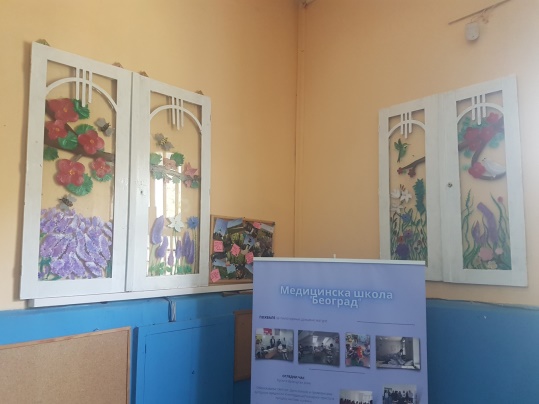 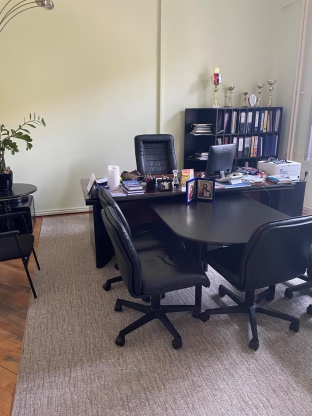 Слика 1: Витражи у холу			Слика 2: Канцеларија директораЧланови Тима за естетско уређење школе су: Оливера Гемаљевић (председник), Оливера Стојичић (заменик), Тамара Спасојевић, Анита Стојчић, Маја Јовановић, Слађана Лукић Бундало, Гордана Митровић, Јелена Јовановић, Тијана Мркић, Сандра Мрђен, Весна Вергаш, Вера Симић, Људмила Левајац Брајовић, Дејан Крунић, Александра Пантелић, Јелена Вељковић, Валерија Ристовић и остали заинтересовани наставници и ученици.У Београду, 26.08.2022. године.                                                                                       За Тим за естетско уређење школе                                                                                                      Оливера Гемаљевић									Маја ЈовановићТим није остварио рад у току школске године.У току школске године одржана су два састанка Тима. На састанцима су решавана следећа питања у складу са планом рада Тима:Анализа плана рада Тима за целу школску годинуПредлог формирања централне базе података за електронски портфолио наставника и стручних сарадникаКоришћење аудио-визуелних средстава у наставном процесуОрганизација семинара и обука за коришћење ИКТ наставних средставаОрганизација различитих облика стручног усавршавања на нивоу установеРазматрање извештаја стручног усавршавања наставника и стручних сарадника за школску 2021/2022.Разматрање плана стручног усавршавања за шк-2021/2022Израда предлога распореда огледних часова за прво полугодиштеЈавно информисање и предлагање заинтересованих за напредовање у звањаРазно        На основу анализе плана рада Тима за школску 2021/2022, предложени је да се до краја првог полугодишта одрже још два састанка тима у циљу анализе и реализације задатака који су предвиђени планом рада тима, а у циљу остваривања акционог развојног плана школе за 2021/2022 годину. Члановима Тима подељена су задужења. Члан Тима Горан Симић је задужен за формирање централне базе података за електронски портфолио запослених у школи. На огласној табли школе је истакнуто обавештење за запослене да доставе интернет адресе својих сајтова, односно линкове који ће бити смештени у централну базу података школе. На тај начин постојаће још једна могућност праћења професионалног развоја запослених и усклађивање планова стручног усавршавања за наредне године.      У предстојећем периоду, планира се организација семинара као облика стручног усавршавања на нивоу установе: Инклузивно образовање, Израда тестова знања, што је реализовано у току године. Руководиоци стручних већа имају у годишњем плану активности за наставнике и теме које ће се реализовати у оквиру стручних већа као предавања, презентације, прикази и слично. Стручно веће наставника природних наука су реализовали теме везане за технологију и хемију у новембру месецу 2021.   На основу разматрања извештаја стручног усавршавања за школску 2021/2022, констатовано је да су наставници Стручног већа природних наука били најмање ангажовани и укључени у похађање акредитованих семинара о чему треба обавестити руководиоца Стручног већа која ће у складу са могућностима школе и потребама наставника пратити понуду семинара и обавестити чланове већа. За новембар месец планирано је укључивање наставника у интернет семинар – Веб алати у настави биологије који носи око 24 бода.  План реализације огледних часова биће истакнут на огласној табли школе за прво полугодиште. Реализација огледних часова почиње у складу са пратећим променама и ванредним околностима у току трајања корона инфекције. Обавештење за реализацију јавног часа биће истакнуто на огласној табли у зборници. Педагог школе Сандра Митровић ће израдити предлог и списак наставника који ће реализовати огледне часове. Од наставника ће се тражити копија писаних припрема и коришћених материјала који ће бити сврстани у посебан регистратор. Протоколи о процени часова биће прилог за портфолио наставника, за Тим за самовредновање рада школе и за документацију рада педагога школе. Реализован је 1 огледни час из руског и француског језика и 6 угледних часова. Све припреме наставника биле су праћене са подршком од стране педагога школе. Писане припреме су саставни део документације школе и налазе се изложене у зборници школе у Делиградској.Педагог школе је предложила да се повећа број наставника који ће бити укључени у Ерасмус пројекте као и на eTwinning платформи у пројектима и семинарима међународног карактера.    Неопходно је прикупити податке о заинтересованим запосленима за остваривање права за напредовање у звања. Заинтересовани запослени треба да се пријаве код правника школе Жарка Вукићевића који ће у договору са директором школе формирати комисију за утврђивање бодова и услова за стицање звања. Педагог школе Сандра Митровић је у марту месецу 2022. године, поднела сву неопходну документацију у Министарство просвете ради стицања звања –Педагошки саветник. Пре подношења докумената прибављена су сва мишљења Педагошког колегијума, Наставничког већа, Парламента, Савета родитеља и Школског одбора.      Постојећи школски Правилник о стручном усавршавању и напредовању наставника и стручних сарадника треба ускладити са новим званичним Правилником  из 2021. године и поступати у складу са тим документом. С обзиром да је школа добила средства за реализацију два Ерасмус+ пројеката, координатор за пројекте и аутор пројеката Сандра Митровић је истакла важност јавног оглашавања за учешће свих заинтересованих наставника у реализацији пројеката. На тај начин сви наставници ће имати једнаку шансу да учествују у реализацији и дисеминацији пројекта.  За потребе подизања дигиталних компетенција наставника, школа је реализовала наставу на даљину путем примене различитих дигиталних алата и апликација. Према препо0руци Министарства просвете, школа је изабрала јединствену платформу за реализацију наставе на даљину и управљање учењем – Microsoft Teams платформа. Министарство просвете је у априлу месецу 2020. године отворило параметре за коришћење платформе за ученике и наставнике користећи податке из електронског дневника. Платформа ће се званично користити почев од септембра 2020/21. године. Наставницима је пружена могућност похађања обуке у школи од 25.08. до 30.08.2020. Обуку су одржали наставници информатике Тамара Хајдуковић и Љубица Поповић, као и искусни наставници Никола Димитров и Константин Баталовић. За потребе одржавања наставничког већа, одељењских већа и остале стручне скупове, платформа ће бити коришћена у току трајања пандемије и коришћена је у току целе школске 2021/2022. године. 14.13. ИЗВЕШТАЈ ТИМА ЗА ОРГАНИЗАЦИЈУ РАДА ШКОЛЕ И СПРОВОЂЕЊЕ МЕРА ЗАШТИТЕ У ВАНРЕДНИМ ОКОЛНОСТИМАИзвештај о спровођењу мера заштите од COVID-19 инфекције ученика и запослених  школске 2021/2022.године према плану спровођења превентивних мера Медицинске школе „Београд“ за спречавање појаве и ширење епидемије заразних болести.Школа  спроводи и поступа у складу са пет кључних области и мера заштите здравља ученика и запослених по одлуци Тима за праћење и координисање превентивних мера у раду школа Министарства просвете,науке и технолошког развојаТо подразумева: 1. Едукацију  о  начинима и значају превенције COVID-инфекцијеОбезбеђене су писане инструкције и упуства о мерама и поступцима за спречавање појаве заразне болести,писане инструкције су постављене на видна места. 2. Одржавање физичке дистанцеОдржава се физичка дистанца  тако што је организован рад са ученицима у мањим групама у учионицама до 15 ученика и у кабинетима од 5-6 ученика. 3. Доследна и исправна употреба  маскиОбавезно је коришћење заштитних маски за ученике и све запослене.  4. Хигијена рукуНа  зиду поред лавабоа и на другим видљивим местима постављено је пластифицирано упуство за правилно прање руку,обезбеђене су довољне количине сапуна,убруса и дезинфекционог средства за ученике и запослене.Пре уласка у просторије школе обавезно је извршити дезинфекцију руку помоћу дезинфекционог средства(70% алкохола) које је постављено на улазу у школу и у зборници. 5.Чишћење и дезинфекција простора школе у целини.Спроводи се појачана хигијена и дезинфекција радних и помоћних просторија као и често проветравање истих између две смене. (Извештај је поднет  Педагошком колегијуму 19.11.2021)Школа  спроводи и поступа у складу са пет кључних области и мера заштите здравља ученика и запослених по одлуци Тима за праћење и координисање превентивних мера у раду школа   Министарства просвете,науке и технолошког развоја.Пет кључних области: 1. Доследна и исправна  употреба маски у простору школе од стране свих лица ученика и запослених. 2.Физичка дистанца према могућности школе ( може и мање од 1м) 3. Хигијена руку и респираторна хигијена. 4. Чишћење и дезинфекција простора школе у целини. 5. Успостављање сарадње са надлежном здравственом службом.Имајући у виду епидемиолошку ситуацију у земљи  од  14.03.2022.год. Тим за школе препоручује употребу заштитних маски за све запослене,ученике и трећа лица током боравка у школи у затвореним просторијама.Потребно је наставити појачану примену мера опште и личне хигијене(прање и дезинфекција руку) а нарочито водити рачуна о редовном проветравању и дезинфекцији свих просторија у којима бораве ученици и запослени у школи.                                Промена учионице током извођења наставе се одобрава.Препоручује се наставницима да апелују на родитеље да децу са симптомима не упућују у школу док не прође период изолације у трајању од 7 дана након чега се изолација прекида без тестирања . (Извештај је поднет  Педагошком колегијуму 17.03.2022.)Школа  је до сада спроводила  и поступала у складу са пет  кључних области и мера заштите здравља ученика и запослених по одлуци Тима за праћење и координисање превентивних мера у раду школа  Министарства просвете,науке и технолошког развоја.Тим за школе је заседао 18.08.2022.год и послао обавештење о својим одлукама, пратећи и даље епидемиолошку ситуацију до следећег састанка.Тим препоручује  свима да доследно примењују прописане опште мере( што подразумева примену санитарно-хигијенских мера у школској средини и респираторну хигијену) и мере личне хигијене од инфекције како у школи тако и ван школе.Посебно се препоручује осетљивим особама са повећаним ризиком од тешких форми болести, примена заштитне маске у ситуацијама масовног окупљања у затвореном простору без могућности одржавања растојања(јавни превоз,школске приредбе и сл.)Тим посебно апелује на ученике и запослене као и на родитеље ученика да у случају повишене температуре,малаксалости или симптома болести органа за дисање(бол у грлу и кашаљ) не долазе у школу у циљу превенције уношења инфекције у колектив.Уколико се током боравка у школи код ученика појаве симптоми болести који могу указивати на COVID-19 ,потребно је обавестити родитеља да би преузео дете и одвео га на преглед код лекара.До момента доласка родитеља ученик треба да буде у посебној просторији под надзором неког од запослених у школи, притом и ученик и запослени треба да носе маску.Уколико се појаве симптоми код запосленог, запослени је дужан да одмах стави маску и напусти школу ради одласка на преглед код лекара.Препоручене мере превенције COVID-19 у школама и установама ученичког и студентског стандарда које је припремио Институт за јавно здравље Србије“Др Милан Јовановић Батут“ постављамо на сајт школе и на огласној табли.И даље смо у обавези да достављамо податке о зараженим запосленима и ученицима, ту  евиденцију ће као и до сада водити колегиница Милица Ћираковић. (Извештај је поднет  Педагошком колегијуму 29.08.2022.)        Тим за организацију рада школе и спровођења мера заштите у ванредним околностима                                   Добрила др ДедићИЗВЕШТАЈ ТИМА ЗА УРЕЂЕЊЕ САЈТА ШКОЛЕНа почетку школске године сајт школе је редизајниран и осавремењен. Формиран је тим за редовно ажурирање сајта, чиме смо постигли редовност обавештавања ученика, родитеља, наставника и шире заједнице о активностима наше школе. На овај начин се промовишу успеси наших ученика и наставника, што доприноси угледу и видљивости школе.Насловна страна сајта доноси прегледност и ставља тежиште на актуелне информације. Све активности и запажени успеси ученика и наставника из свих предмета благовремено су објављени у секцији Вести. Све остале секције су активне и редовно ажуриране. Постављени су важни подаци о раду свих образовних профила. Руководиоци образовних профила су доставили нове и ажуриране податке и фотографије, које су затим постављени у појединачним секцијама одговарајућих профила. Тиме смо изашли у сусрет интересовању свих ученика који желе да се информишу о упису у нашу школу.У секцији Библиотека објављене су информације о раду библиотеке, ажуриране информације о лектири и постављен план читалачког клуба. У плану је проширивање ове секције препоруком књига за читање наставника и ученика, као и информације о новонабављеним насловима.Постављена је и ажурирана секција Јавних набавки, ажурирани подаци о запосленима, а у секцији Пројекти су детаљне информације о Еразмус + пројекту и пројекту Државна матура 2022.Секција Преквалификација и доквалификација доноси редовне информације о упису, припремној настави и испитним роковима.У секцији Ученици постављене су следеће информације: уџбеници 2021/2022, упис ученика 2022/2023, номенклатура одељења 2021/2022; ученички парламент; распоред звоњења 2021/2022, распоред блок наставе и наставе у блоку 2021/2022; огледни часови; хуманитарне акције – увек заједно и пуним срцем; ученици генерације; покрени се, информиши и пријави насиље. Овим је омогућено благовремено информисање ученика о свим активностима школе релевантним за њихово образовање.У Београду,30.8.2022. Тим за ажурирање сајта школе15. ИЗВЕШТАЈ О СТРУЧНОМ УСАВРШАВАЊУ ЗАПОСЛЕНИХ У ШКОЛСКОЈ 2021/2022 16. ИЗВЕШТАЈИ ОРГАНА РУКОВОЂЕЊА И УПРАВЉАЊА ШКОЛОМОсновни задаци Педагошког колегијума у школској 2021/2022 години били су праћење реализације образовно васпитног рада у текућој школској години, координација рада стручних већа и одељенских већа.праћење реализације Школског развојног плана школе;план стручног усавршавања наставника;предлог мера за унапређивање рада наставника и стручних сарадника;опремање кабината наставним средствима;активни рад на побољшању успеха и дисциплине ученика;предлози за вредновање и самовредновање активности школе и њених учесника;Планирање и аплицирање за различите врсте међународних пројеката у области образовања;Организација и рад школе за време пандемије COVID-19Управљање процесом наставе и учења за време трајања ванредног стањадруга текућа питања у оквиру образивно васпитног рада. У току школске године, реализовано је пет састанака Педагошког колегијума кога су чинили директор школе, педагошко-психолошка служба, помоћници и сарадници директора и руководиоци свих стручних већа и актива. На почетку школске године разматран је Годишњи план рада за школску 2021/2022, распоред блок наставе, као и распоред контролних и писмених задатака, распоред додатне, допунске наставе и секција, предлог плана професионалног усавршавања, утврђивање термина класификационих периода, план школских такмичења, организовање педагошко-инструктивног увида и надзора, рад тима за заштиту ученика од насиља, занемаривања и злостављања, анализа остварености садржаја и начина реализације Школског програма, реализација Програма заштите деце од насиља, предлог набавке стручне литературе и наставних средстава, рад Ученичког парламента, анализа остварености садржаја и начина реализације Школског програма. Истакнута је важност планирања и набавке дидактичког материјала за опремање кабинета посебно дидактичких средстава посебне намене у сврху реализације практичне наставе и вежби у кабинету. Руководиоци стручних већа сваког образовног профила су израдили списак материјала дидактичких средстава посебне намене и доставили директору школе. За теоријску наставу истакнута је важност планирања набавке видео пројектора. Стручно усавршавање и семинари за наставнике и стручне сараднике усклађивани су са Планом стручног усавршавања на нивоу Стручних већа.       Распоред блок наставе је истакнут на огласној табли у септембру месецу. Распоред термина „отворена врата“ био је истакнут  на огласној табли школе као и распоред одржавања родитељских састанака. Конститутивне седнице одељенског већа, одељенске старешине су одржале  до 10.09.2020. године а записнике унели у ес невник.          Тим за заштиту ученика од насиља, занемаривања и злостављања редовно је имао састанке и извештавао чланове педагошког колегијума. Усклађен је рад Тима са планираним активностима у Годишњем плану рада школе, извештаји о раду Тима су достављани директору школе.  Израђени су плакати за превенцију насиља и истакнути у ходницима у обе школе.   Педагошки колегијум је разматрао и питања:  анализа успеха и дисциплине ученика на крају првог класификционог периода, предлог мера за побољшање успеха и дисциплине ученика и рада наставника, вредновање квалитета рада и мере унапређења наставног процеса, редовност похађања наставе, рад са децом са поремећајима у учењу и понашању, реализација ваннаставних активности, праћење рада приправника и ментора, анализа остварености садржаја и начина реализације Школског програма, реализација огледних и угледних часова, праћење рада са талентованим ученицима, извештаји о професионалном усасвршавању и план за зимске семинаре, реализација школских програма и пројеката, организовање активности поводом Дана св. Саве, организовање предавања/семинара за наставнике, мере и активности превенције насиља, занемаривања и злостављања. Почетком  школске године, примењивао се Протокол о сарадњи школе са родитељима са циљем да се смањи број изостанака ученика, односно да се повећа одговорност родитеља и регуларно правдање изостанака. Наглашена је важност прикупљања индивидуалних извештаја наставника који имају више од 30% недовољних оцена од стране руководиоца стручних већа и достављање педагогу школе Сандри Митровић. Са колегијума је потекла иницијатива да сваки наставник који има велики број недовољних оцена обавезно организује допунску наставу сваке недеље у складу са законским обавезама наставника.      Ове школске године примљен је у радни однос велики број наставника приправника. За сваког приправника предложени су ментори у складу са законским прописима, као и организација комисијских часова.   План такмичења и учешће наше школе израђен је у складу са предлозима Стручних већа, односно у складу са планом такмичења Министарства просвете. Такмичења су реализована само у оквиру спортских такмичења, музичких и ликовних. Пандемија је била узрок прекидања свих планираних такмичења.27.8.2021.Дана 27.8.2021. одржан је састанак Педагошког колегијума заједно са члановима Тима за унапређење квалитета рада школе. На састанку су присуствовали: Предраг Јовановић – директор школе, Сандра Митровић – педагог школе, Милица Цинцар Костић-психолог школе, помоћницидиректора Гордана Костић, Никола Димитров, Добрила Дедић, Јелена Станисављевић, Оливера Стојичић, Милан Бајин, Биљана Јовановић, Наташа Даниловић Бабић, Слађана Лукић Бундало, Љиљана Марковић, Татјана Томић, Јелена Миловић, Сандра Мрђен, Невена Марковић.Директор школе је упознао присутне о садржају дописа Министарства просвете, науке и технолошког развоја и потреби за адекватном и правовременом организацијом рада школе од 1.9.2021. Према утврђеном распореду часова који ће бити усвојен на седници Наставничког већа 31.8.2021. настава ће се изводити у пет наставних дана седмично. Састанак са одељењским старешинама свих одељења водће директор школе са помоћницима директора и стручним сарадницима. Састанак ће бити организован са одељењским старешинама првог разреда. Због специфичнности и важности успостављања првог контакта са родитељима, одељењске старешине су дужне да преузму документацију ученика и да остваре телефонски контакт са родитељима ученика првог разреда. Први родитељски састанак са родитељима ученика првог разреда треба да буде организован 31.08.2020. године у послеподневним сатима, након Наставничког већа и званичног усвајања распореда часова. Родитељски састанци треба да се за свако одељење организују у две групе родитеља. Састанак са сваком групом родитеља треба да траје 30 минута. Потребно је направити план одржавања родитељских састанака за школу у Вишеградској и школу у Делиградској да би се избегла гужва по учионицама и у ходницима обе школе. План одржавања родитељских састанака ће бити истакнут на огласној табли школе. Спискови са именима ученика и распоред по одељењима ће бити истакнут на огласним таблама у холу школе, тако да ће родитељи знати ко је старешина за њихово дете и биће упућиван у учионицу где ће бити одржан састанак.  Родитељски састанци за родитеље ученика 2.3.и 4. рареда треба одржати до 10.09.2020. пре организовања састанка Савета родитеља. Родитеље треба детаљно упутити у план рада школе у ванредним ситуацијама  и са мерама које ће школа предузимати у циљу превенције инфекције COVID19.         Све одељењске старешине ће путем мејла добити јасна упутства и сернице које се налазе у посебном Плану примене мера превенције инфекције COVID 19. Родитељима рећи да су дужни да обезбеде маске за ученике и да ученицима пренесу да се мере превенције морају поштовати како у школи, тако и у школском дворишту.Ученик у току дана може имати највише седам часова редовне наставе. Седмично ученици могу да имају највише 32 часа. Почетак школске године организован је према препорукама Министарства просвете. Трајање часова 45 минута уз поштовање свих препорука и мера превенције здравља запослених и ученика. Преподневна смена почиње у 08.00 до 13.50. Следи пауза за спровођење мера дезинфекције. Друга смена почиње у 14.00. и траје до 20.00. Сатница одржавања часова и распоред звоњења ће бити истакнут на огласним таблама. Први час у првој и другој смени – ЧОС ће трајати по 60 минута за свако одељење. Настава ће се реализовати према изабраном МОДЕЛУ 1 у две смене. Школа ће почети са радом 01.09.2021. године са првом сменом (1. и 3. разред преподневна смена). Након недељу дана следи промена смене када креће 2. и 4. разред у преподневној смени. Непосредни рад са ученицима одвијаће се у школи. Школа неће имати кабинетску наставу за општеобразовне предмете. Часови стручних предмета-вежбе, ће бити реализовани у кабинетима. Часови ће трајати 45 минута са паузама између часова од 5 минута, велики одмор ће трајати 20 минута.Оваква организација рада биће реализована у септембру месецу 2021/2022. Даљи ток и процес наставе и учења, организоваће се у складу са препорукама Министарства. С обзиром да је за школску 2021/2022. годину предвиђена реализација наставе према 3 могућа модела, модели наставе ће се мењати у складу са бројем пријављених позитивних ученика и запослених на корона вирус. Школска година почење да ради према МОДЕЛУ I. Школа ради према Стручном упутству о спровођењу противепидемиолошких мера и Допису број 601-00-00031/2021-15 од 25.8.2021. План организације рада школе од 1.9.2021. послат је за добијање сагласности Школској управи Београд 30.8.2021.План стручног усавршавања запослених на различитим нивоима је усвојен на Педагошком колегијуму. План је израђен на предлог свих руководилаца стручних већа, стручних сарадника и директора школе. План ће бити реализован према могућностима и у складу са епидемиолошком ситуацијом у земљи. На састанку је представљен извештај о самовредновању који је урађен у току школске 2020/2021. Представљени су следећи резултати: 1.ПРОГРАМИРАЊЕ, ПЛАНИРАЊЕ И ИЗВЕШТАВАЊЕ	оцена 4, 2.НАСТАВА И УЧЕЊЕ	оцена 3, 3. ОБРАЗОВНА ПОСТИГНУЋА УЧЕНИКА	 оцена 4, 4. ПОДРШКА УЧЕНИЦИМА	оцена 3, 5. ЕТОС оцена 3, 6. ОРГАНИЗАЦИЈА РАДА ШКОЛЕ, УПРАВЉАЊЕ ЉУДСКИМ И МАТЕРИЈАЛНИМ РЕСУРСИМА	оцена 3. У складу са резултатима самовредновања, израђен је Развојни план школе за школску 2021/2022 годину за петогодишњи период. Чланови Педагошког колегијума су се сложили да се у наредном петогошњем периоду акценат стави на унапређивање области квалитета где је утврђена слабост: Настава и учење, Поршка ученицима, Етос и Организација рада школе, управљање људским и материјалним ресурсима. Акциони план развојног плана је усаглашен са потребама школе за унапређивањем квалитета и саставни је део Годишњег плана рада школе за школску 2021/2022. годину.Педагошки колегијум је усвајио план рада школе у области спровођења противепидемиолошких мера у складу са Стручним упутством Министарства просвете, науке и технолошког развоја и Министарства просвете. План је израђен у складу са стручним упутством о спровођењу пет кључних мера за заштиту здравља ученика и запослених. План је достављен свим одељењским старешинама и истакнут је на огласним таблама школе. Школа ће поступати у складу са планом, а Тим за спровођење мера у ванредним околностима ће прописане активности спроводити. За праћење и вредновање степена остварености оперативног плана рада школе на недељном и месечном нивоу, посебну улогу ће имати Тим за унапређивање квалитета рада школе и Педагошки колегијум који ће бити у сталном контакту са директором школе. Сарадња, тимски рад и расподела послова запослених, допринеће квалитетној анализи, утврђивању чињеница и унапређивању квалитета рада школе у периоду трајања пандемије COVID-а и прилагођавања свим околностима које могу условити прелазак на друге моделе наставе које препоручи Министарство. Именована колегиница Невена Марковић ће бити задужена за пријем информација о Ковид позитивним ученицима и запосленима, водиће евиденцију на недељном нивоу, сваког петка ће евиденцију достављати педагошко-психолошкој служби и редовно извештавати Институт за јавно здравље „Батут“. У току друге недеље септембра месеца биће организовано иницијално тестирање ученика за следеће предмете: Хемија, Биологија, Математика, Физика, Српски језик и књижевност. Поред општеобразовних, тестирање ће бити реализовано и из Педијатрије са негом – теорија и вежбе, Кинезиологија и Акушерство са негом. Потребно је да наставници доставе форме тестова педагогу школе на преглед, а затим да се доставе на штампање. Иницијално тестирање ће бити полазна основа за процену знања ученика и унапређивање квалитета наставе и стицања знања у току школске године. Предлози и избор уџбеника и материјала за учење за нову школску годину изнели су руководиоци стручних већа. За предмете за које не постоји прописан уџбеник, радни материјал треба да буде најпре усвојен на Стручном већу, а затим да буде предложен на усвајање на Наставничком већу. Наглашено је да се сваки радни материјал мора наводити као помоћна литература у списку литературе са навођењем датума када је усвојеен на наставничком већу. Списак литературе за све образовне профиле се налази на сајту школе и доступан је ученицима и родитељима. На састанку је одлучено да руководиоци стручних већа доставе директору школе и правнику предлог за утврђивање 40 -часовне радне недеље. За колеге који су на боловању биће организована стручна замена у што краћем року. Директор школе је обавестио чланове колегијума да је школа добила 68 таблета који ће бити доступни у зборницама обе школе и за свако одељење. Обезбеђено је два пројектора који ће бити коришћени у настави. У случају да неко одељење пређе на онлајн наставу наставник ће наставу реализовати према распореду из школе. Дефектолог-тифлолог Тања Веселиновић је припремила извештај за инклузивно образовање. Стручни тим за инклузивно образовање „ Медицинске школе Београд“ је током школске 2020/2021 године остварио све активности планиране годишњим планом рада.Одржано је шест састанака .У циљу подршке ученицима из осетљивих група остварена је сарадња са интерресорним комисијама , Савезом слепих Србије и локалним Организацијама слепих , Удружењем студента са хендикепом, Домом ученика „Јелица Миловановић“, школама „Вељко Рамадановић&quot; „Драган Ковачевић“, ШОСО„Милан Петровић“ Нови Сад и другим ОШ из којих долазе ученици који се образују по ИОП-у, Удружењем „Дечје срце“ за помоћ деци са сметњама у развоју, здравственим установама и градским удружењем за церебралну парализу. У школској 2020/2021 години додатну образовну подршку имало је 56 ученика наше школе.44 ученика је школу похађало по ИОП-1 и 12 ученика по ИОП-2.У другом полугодишту школске 2020/2021 године је реализовано : први разред 11 ИОП-1 и 4 ИОП-2, други разред 14 ИОП-1 и 7 ИОП-2, трећи разред 19 ИОП-1 и 1 ИОП-2. Овим начином подршке у образовању су обухваћена одељења физиотерапеутског образовног профила оштећеног вида :1-11, 1-12 , 2-11, 2-12, 3-11, 3-12 као и ученици са различитим развојним сметњама који похађају велика одељења. Матурски испити - Током реализације матурског испита додатна подршка пружана је матурантима одељења 4-12 и 4-13. Као вид прилагођавања матурског испита и подршке ученицима ангажовано је 6 читач одштампано 5 тестова на увећаном црном тиску. Матуру је успешно положило 12 матураната који су упућени на могућност уписа по афирмативним мерама на жељене факултете и високе школе. Предуписне активности -У оквиру акционог плана транзиције за упис ученика са развојним сметњама предузете су следеће су активности: Послат је мејл основним школама на нивоу Београда , обавештење о упису ученика у одељења намењеним ученицима са оштећеним видом физиотерапеутског образовног профила и позив на дан отворених врата. Остварена је сарадња са ОШ „ Драган Ковачевић“ и ОШ „Јосиф Панчић“. Обављен је пријем 11 ученика и родитеља заинтересованих за упис.Упис 2021/2022-У одељења првог разреда образовног профила физиотерапеутски техничар оштећеног вида уписано је седам ученика. Пет ученика је у основној школи наставу похађало по ИОП-2 и двоје ученика по ИОП-1.Троје ученика су корисници услуге личног пратиоца који ће им , током наставе у школи, бити подршка. У велика одељења образовног профила физиотерапеутски техничар уписане су две ученице са развојним потешкоћама. Једна је основну школу похађала по ИОП-1 , док је друга наставу похађала по ИОП-2 и уписана је по препоруци ШУ „ Београд“. Предлог за школску 2021/2022 година. Предлог СТИО је да се у школској 2021/2022 години , у складу са претходним образовањем, за 12 ученика који су претходни разред похађали по измењеном плану наставе и учења , настави образовање по ИОП-2. Исто тако и за новоуписане ученике у чијем је основношколском образовању примењиван ИОП-2.За све остале ученике са развојним сметњама и здравственим проблемима, ученике који понављају разред, отежано савладавају предвиђене наставне садржаје, долазе из социјално нестимулативне средине неопходно је обавити процену потребе за пружањем додатне образовне подршке, врсте потребне подршке и тимски је реализовати.Од 1.9.2021. почео је са радом потпуно нови ажуриран сајт школе са свим неопходним информацијама од јавног значаја. У школи ће бити оформљен посебан тим за рад на уређењу сајта који ће имати доступност страницама сајта и могућност за ажурирање. На тај начин ће у уређење сајта бити укључен већи број запослених, а информације ће бити правовремено објављиване и јавно доступне.  На састанку Педагошког колегијума који је одржан 19.11.2021. разматрана су следећа питања:Извештај о реализацији наставе од почетка школске 2021/2022. године  – управљање процесом наставе и учења према препорукама МПНТР;Извештај о променама у организацији рада школе почев од 15.11.2021. у складу са потребама насталих извођењем техничких радова одобрених од стране Школске управе Београд;Анализа остварености садржаја и начина реализације Школског програма;Извештај о спровођењу мера заштите од COVID-19 инфекције ученика и запослених које се спроводе од почетка школске 2021/2022. према Плану превентивних мера Медицинске школе „Београд“ за спречавање појаве и ширења заразних болести;Извештаји руководиоца о реализацији плана стручног усавршавања на нивоу Стручног већа за школску 2021/2022. годину;Разматрање извештаја о спроведеном иницијалном тестирању ученика на почетку школске 2021/2022. године;Извештај рада Тима за заштиту ученика од дискриминације, насиља, занемаривања и злостављања у току првог класификационог периода школске 2021/2022;Предлог и усвајање ИОП-а за ученике којима је потребна додатна образовна подршка;Разматрање организације рада Тимова школе према Годишњем плану рада школе за школску 2021/22 годину;Извештаји о раду са наставницима приправницима, менторски рад, и реализација посебних програма рада за пружање подршке наставницима приправницима;Разматрање и усвајање поднетих захтева за спровођење поступка стицања звања и професионалног напредовања; На састанку Педагошког колегијума који је одржан 29.12.2021. разматрана су следећа питања: Усвајање ИОП-а за ученике првог разреда; Припрема за реализацију државне матуре у школској 2021/2022; Извештај о постигнућима ученика на иницијалном тестирању у школској 2021/2022. години;МАРТ 2022На састанку Педагошког колегијума који је одржан 29.12.2021. разматрана су следећа питања: 1. Анализа успеха ученика на крају првог полугодишта за школску 2021/2022. годину. 2. Извештај о реализацији плана подршке за ученике који су на крају првог полугодишта имали недовљне оцене или су били неоцењени – Разматрање предлога корекције плана подршке. 3. Представљање и анализа плана организације рада школе за време реализације пилот пројекта „Државна матура“. 4. Анализа и извештаји о припремљености ученика четвртог и трећег разреда за полагање матурског и завршног испита на крају школске 2021/2022. године. 5. Анализа извештаја о листи изборних предмета за ученике трећег и четвртог разреда за реформисане образовне профиле. 6. Извештаји о мерама и активностима које је школа предузела у области превенције дискриминације, насиља, занемаривања и злостављања/ Анализа степена остварености плана превенције и интервенције у ситуацијама различитих облика и нивоа насиља. 7. Анализа програма професионалне оријентација ученика и извештаји о реализованим активностима, промоција школе, припрема за Дан отворених врата и учешће на сајмовима образовања које организује локална заједница. 8. Анализа плана такмичења ученика и извештаји о учешћу ученика на такмичењима, у оквиру ваннаставних активности и на јавним манифестацијама. 9. Извештај о реализацији програма рада са наставницима приправницима. 10. Анализа извештаја о реализацији програма инклузивног образовања. 11. Анализа извештаја о реализацији програма ванредног образовања (преквалификација и доквалификација). 12. Извештај о спровођењу мера заштите од COVID-19 инфекције ученика и запослених које су спроведене од јануара месеца школске 2021/2022. год. према Плану спровођења превентивних мера Медицинске школе „Београд“ за спречавање појаве и ширења епидемије заразних болести. 13. Анализа извештаја о унапређењу квалитета рада школе у оквиру наставног процеса-Разматрање извештаја о материјално-техничким ресурсима који су обезбеђени у току школске 2021/2022. године.29.8.2022.Педагошки колегијум је разматрао следећа питања: Припреме за почетак нове школске 2022/2023. године у складу са дописима и препорукама Министарства просвете, науке и технолошког развоја;Разматрање и усвајање распореда часова за нову школску годину (редовна настава, настава у блоку, блок настава)Усвајање плана организације и реализације рада школе од 1.9.2022. године;Усвајање плана стручног усавршавања запослених на различитим нивоима за нову шк.годину 2022/23;Усвајање извештаја о самовредновању рада школе у школској 2021/2022 и остварености акционог плана самовредновања за школску 2021/2022;Усвајање предлога Школског програма за период од 2022 до 2026. године;Усвајање плана рада школе у области спровођења противепидемиолошких мера у складу са Стручним упутством Министарства просвете, науке и технолошког развоја и Министарства здравља;Предлози и избор уџбеника и материјала за учење за нову школску годину;Утврђивање 40 -часовне радне недеље;Техничка опремљеност школе, доступност информација за родитеље и ученике и јавно информисање о активностима које школа предузима у оквиру свог рада;Реализација инклузивног образовања за школску 2022/2023.Усвајање плана рада са ванредним ученицима за школску 2022/23.Записници са Педагошких колегијума су уредно вођени, потписани и чувају се у документацији педагога школе која истовремено води записнике.                             ИЗВЕШТАЈ  О  РАДУ  ПОМОЋНИКА ДИРЕКТОРАУ току школске 2021/2022 године помоћник директора Добрила Дедић учествовала је у следећим активностима рада школе:Планирање и израда годишњег и оперативних планова рада помоћника директора;Учешће у тимском планирању образовно-васпитног рада и процеса наставе и учења;Преглед педагошке документације, организација чувања и архивирања документације;Планирање и припрема и вођење одељенских већа;Учешће у планирању и реализацији припремне наставе за матурске испите, поправне и разредне испите;Планирање и припрема за извођење поправних, разредних, диференцијалних и других испита, формирање комисије;Учешће у раду Наставничког већа и Педагошког колегијума;Организација састанка и сарадња са руководиоцима свих образовних профила;Учешће у планирању ваннаставних активности;Планирање и расподела наставних предмета на наставнике, прављење распореда и организација наставе;Организација и прављење распореда дежурства наставника;Требовање и расподела потрошног материјала за потребе практичне и теоријске наставе;Учешће у организацији уписа за школску 2022/2023, формирање уписне комисије;У току школске године учествовала сам у организацији годишњег пописа и формирању пописне комисије;У време конкурса за пријем у радни однос учествовала сам као члан комисије;Учествовала сам на заједници медицинских школа од 21-22.3.2022. у Врњачкој Бањи;Члан сам радне групе  ФУК-а у Медицинској школи ,,Београд''Активно учествовала у организацији и реализацији пилот пројекта државне матуре у периоду од 5.4-8.4.2022.У току школске године имала сам  следећа стручна усавршавања : Персонализована и мултидисциплинарна кардиоваскуларна превенција –фокус наспецифичне коректабилне факторе ризика:алкохол,никотинска и медикаментозна зависност,физичкаактивност,стрес,гојазност-Београд 30.06.2021,број 153-01-00188/2021-01 А-1-1 638/21, 5 бодова.COVID-19 шта смо научили до сада? Бр.153-02-00333/2021-01 А-1-1516/21, 4 бода16.10.2021 Врњачка БањаДруги међународни конгрес Удружења здравствених професионалацаСрбије“Квалитет живота пацијената и здравствених професионалаца у системуздравствене заштите“ 21 и 22.10.2021.onlineНајчешће коришћени и прописани суплементи у превенцији и третману COVID-19инфекције- Online,D-1-160/21, 5 бодова,1.11.2021Национални конгрес са међународним учешћем:Значај скрининга и променаживотних навика за превенцију малигних болести,који је акредитован од странеЗдравственог савета Србије,бр.одлуке 153-01-00333/2021-01, Ц-1-54/21, Београд 4-5.11.2021.Оцењивање и функција учења-Примена правилника о оцењивању ученика усредњем образовању и васпитању- 4 сата стручног усавршавања у периоду од 26.08.до 30.08.2021. К2,К3,П3 бр.1352/29 Медицинска школа“Београд“,Београд.Унапређивање међупредметне компетенције ученика“ ОДГОВОРАН ОДНОСПРЕМА ЗДРАВЉУ“-4 сата стручног усавршавања на онлајн обуци22.09.2021.К2,К3,П3,П2 бр.1353/13 Медицинска школа“Београд“,БеоградУвођење и имплементација система финансијског управљања и контроле уустановама образовања и васпитања-сручни скуп одржан у Врњачкој Бањи од03.12.2021 до 05.12.2021.год.под покровитељством Академије Филиповићдоо,ЈагодинаНационални конгрес са међународним учешћем:Значај скрининга и променаживотних навика за превенцију малигних болести бр.153-01-00333/2021-01, Ц-1-54/218 бодова,04-05.11.2021.Национални конгрес са међународним учешћем:Сазнања која нам је донелапандемија КОВИД 19 бр.153-01-00620/2021-01,Ц-1-67/21,8 бодова,10-11.12.2021.Поремећај вагиналне микробиоте-А-1-892/21 ,5 бодова-8.12.2021 -OnlineЕтика и интегритет-Агенција за спречавање корупције,Обука на даљину,Београд16.03.2022.годинеSERBIS-Serbian Biomarker Sympozium-SERBIS2022 Prevention in focus br.153-02-112/2022-01 A-1-178/22, 10 bodovaЕRASMUS + PROJECT 2019-1-PT01-KA229-061378_1 од 16.05.до 20.05.2022Медицинска школа „Београд“-Београд„Да нам антидискриминација буде инспирација“ Министарство просвете,науке и технолошког развоја бр.610-00-00025/2019-07, 24 сати- 30.05.2022.год.Помоћник директора        Добрила др ДедићИЗВЕШТАЈ О РАДУ ПОМОЋНИКА ДИРЕКТОРАШКОЛСКА ГОДИНА 2021/2022У току школске 2021/2022 године помоћница директора Гордана Костић учествовала је у следећим активностима рада школе:Планирање и израда годишњег и оперативних планова рада помоћника директора;Учешће у тимском планирању образовно-васпитног рада и процеса наставе и учења;Преглед педагошке документације, организација чувања и архивирања документације;Планирање и припрема и вођење одељенских већа;Учешће у планирању и реализацији припремне наставе за матурске испие, поправне и разредне испите;Планирање и припрема за извођење поправних, разредних, диференцијалних и других испита, формирање комисије;Учешће у раду Наставничког већа и Педагошког колегијума;Организација састанка и сарадња са руководиоцима свих образовних профила;Учешће у планирању ваннаставних активности;Планирање и расподела наставних предмета на наставнике, прављење распореда и организација наставе;Организација и прављење распореда дежурства наставника;Требовање и расподела потрошног материјала за потребе практичне и теоријске наставе;Учешће у организацији уписа за школску 2022/2023, формирање уписне комисије;У току школске године учествовао сам у организацији годишњег пописа и формирању пописне комисије;У време конкурса за пријем у радни однос учествовао сам као члан комисије;Учествовао сам у заједници медицинских школа од 21-22.3.2022 у Врњачкој Бањи;Руководилац сам радне групе  ФУК-а у Медицинској школи ,,Београд''Активно учествовао у организацији и реализацији пилот пројекта државне матуре у периоду од 5.4-8.4.2022У току школске године имала сам стручна усавршавања из следећих области:Оцењивање у функцији учења-примена правилника о оцењивању ученика у средњем образовању и васпитању, Медицинска школа ,,Београд“ 26.8. и 30.8.2021.Етика и интегритет, Агенција за спречавање корупције, 23.3.3022.Пројекат државне матуре - 20.4.2022.Велики ЦМН семинар у организацији „Центра за менаџмент“, „Института за јавни менаџмент“ и „Коморе јавних набавки Србије“,одржаном од 13-16.априла 2022.године у хотелу „Златибор Моунтаин Ресорт“ на Златибору.Актуелности у установама образовања и васпитања (новине у законској регулативи, пракса Државне ревизорске институције и завршни рачун за 2021.годину), одржано на Тари од 20-22.02.2022.године.Унапређивање међупредметне компетенције ученика „Одговоран однос према здрављу“, 6.10.2021.године.CERTIFICATE OF ATTENDANCE, Erasmus пројекат, 19.03.2022.годинаДа нам антидискриминација буде инспирација, ЗООМ, 24 часа обуке, 30.05.2022.годинеАприлски дани о настави хемијеПомоћник директораГордана КостићИЗВЕШТАЈ О РАДУ ПОМОЋНИКА ДИРЕКТОРАШКОЛСКА ГОДИНА 2021/2022У току школске 2021/2022 године помоћник директора Никола Димитров учествовао је у следећим активностима рада школе:Планирање и израда годишњег и оперативних планова рада помоћника директора;Учешће у тимском планирању образовно-васпитног рада и процеса наставе и учења;Преглед педагошке документације, организација чувања и архивирања документације;Планирање и припрема и вођење одељенских већа;Учешће у планирању и реализацији припремне наставе за матурске испие, поправне и разредне испите;Планирање и припрема за извођење поправних, разредних, диференцијалних и других испита, формирање комисије;Учешће у раду Наставничког већа и Педагошког колегијума;Организација састанка и сарадња са руководиоцима свих образовних профила;Учешће у планирању ваннаставних активности;Планирање и расподела наставних предмета на наставнике, прављење распореда и организација наставе;Организација и прављење распореда дежурства наставника;Требовање и расподела потрошног материјала за потребе практичне и теоријске наставе;Учешће у организацији уписа за школску 2022/2023, формирање уписне комисије;У току школске године учествовао сам у организацији годишњег пописа и формирању пописне комисије;У време конкурса за пријем у радни однос учествовао сам као члан комисије;Учествовао сам у заједници медицинских школа од 21-22.3.2022 у Врњачкој Бањи;Руководилац сам радне групе  ФУК-а у Медицинској школи ,,Београд''Активно учествовао у организацији и реализацији пилот пројекта државне матуре у периоду од 5.4-8.4.2022У току школске године имао сам стручна усавршавања из следећих области:Квалитет живота пацијената и здравствених професионалаца у систему здравствене заштите - Симпозијум, Удружење здравствених професионалаца Србије, 21-22.10.2021.Оцењивање у функцији учења-примена правилника о оцењивању ученика у средњем образовању и васпитању, Медицинска школа ,,Београд&quot; 26.8. и 30.8.2021.Етика и интегритет, Агенција за спречавање корупције, 23.3.3022.Пројекат државне матуре - 20.4.2022.Велики ЦМН семинар у организацији „Центра за менаџмент“, „Института за јавни менаџмент“ и „Коморе јавних набавки Србије“,одржаном од 13-16.априла 2022.године у хотелу „Златибор Моунтаин Ресорт“ на Златибору.Актуелности у установама образовања и васпитања (новине у законској регулативи, пракса Државне ревизорске институције и завршни рачун за 2021.годину), одржано на Тари од 20-22.02.2022.године.Активно учешће и доприноси у спровођењу имунизације становништва на територији града Београда, децембар 2021.годинаУнапређивање међупредметне компетенције ученика „Одговоран однос према здрављу“, 6.10.2021.године.CERTIFICATE OF ATTENDANCE, Erasmus пројекат, 19.03.2022.годинаДа нам антидискриминација буде инспирација, ЗООМ, 24 часа обуке, 30.05.2022.годинеПомоћник директораНикола ДимитровШколски одбор Медицинске школе "Београд" из Београда, ул. Делиградска бр.31, уз присуство свих или већине чланова: Мирјане Костић, проф. - председник, наставник Гордана Пешић,проф., члан, наставник Горан Симић, проф., члан, Невена Суботић, члан, Тања Ђапа, члан, Јасмина Рацић, члан, Динко Илић, члан,  и  Данијела Кљајић, члан,  у току школске 2021/2022. године,   одржао је укупно 4 (четри) седнице, на којима је поступајући у складу са законом, другим подзаконским актима надлежних органа, Статутом и другим општим актима Школе, разматрао и одлучивао о следећем:донео одлуку о усвајању Записника са XII седнице Школског одбора Медицинске школе "Београд", одржане дана 24.02.2021.године;  донео одлуку о усвајању Извештај о раду директора Медицинске школе "Београд"за школску 2020/2021 годину;донео одлуку о усвајању Извештај о остваривању Годишњег плана-програма рада Медицинске школе "Београд"за школску 2020/2021 годину; донео одлуку о усвајању Извештаја o успеху ученика Медицинске школе "Београд" на крају школске  2020/2021 године;донео одлуку о усвајању Извештај о остваривању Развојног плана Медицинске школе "Београд"за школску 2020/2021 годину;донео одлуку о усвајању Плана-програма рада директора Медицинске школе "Београд"за  школску 2021/2022 годину;донео Годишњи план-програма рада Медицинске школе "Београд"за школску 2021/2022 годину;донео План стручног усавршавања запослених Медицинске школе "Београд" за школску  2021/2022 годину;донео одлуку о усвајању Акционог плана развојног планирања Медицинске школе "Београд"за школску 2021/2022 годину;донео одлуку о усвајању Извештаја о самовредновању квалитета рада  Медицинске школе "Београд" у школској 2020/2021 години;донео Развојни план Медицинске школе "Београд" за период 2021 -2026. год.;донео одлуку о усвајању Извештаја о стручном усавршавању наставника и стручних сарадника Медицинске школе "Београд" у школској 2020/2021 години;донео одлуку да даје сагласност на одлуку Наставничког већа о избору уџбеника ученика I, II,III и IV разреда, који ће се користити у Медицинској школи "Београд" у школској 2021/2022 години;донео одлуку о висини цене школарине ванредних ученика-одраслих на преквалификацији и доквалификацији за стицање образовних профила за школску  2021/2022. годину;донео одлуку да даје сагласност на одлуку Савета родитеља Медицинске школе "Београд" о висини учешћа родитеља ученика на принципу добровољности у административним и хигијенским трошковима, обезбеђењу и осигурању ученика за школску  2021/2022.годину и утврдио намену коришћења средстава; донео Измене и допуне статута Медицинске школе "Београд";донео Анекс Финансијског плана Медицинске школе "Београд" за 2021. годину;донео допуну Плана јавних набавки Медицинске школе "Београд" за 2021. годину;усвајио верификацију мандата  Данијеле Кљајић, за члана Школског одбора;донео Финансијски план Медицинске школе "Београд" за 2022. годину;донео одлуку о избору председника и заменика председника Школског одбора;донео одлуку о усвајању Записника са XIII седнице Школског одбора Медицинске школе "Београд", одржане дана 14.09.2021.године;  донео одлуку о усвајању Извештај Централне пописне Комисије Медицинске школе „Београд“,  о попису имовина и обавеза са стањем  на дан  31.12.2021.године, са предлогом за расход;донео одлуку о усвајању Годишњег Финансијског извештаја о пословању за 2021 годину (Годишњи обрачун) Медицинске школе "Београд" за период од 01.01.2021. године  до  31.12.2021 .године;донео одлуку о усвајању Извештаја о раду директора Медицинске школе "Београд" за период од 01.09.2021. године до 04.02.2022. године., за школску 2021/2022. годину;донео одлуку о усвајању Извештаја о остваривању Годишњег плана-програма рада Медицинске школе „Београд“ за период од 01.09.2021. године до 04.02.2022. године., за школску 2021/2022. годину;донео Статут Медицинске школе "Београд";донео План јавних набавки и интерни план набавки Медицинске школе “Београд”, на  које се закон не примењује за 2022. годину;донео Правилник о архивском пословању Медицинске школе „Београд“, са Листом категорија регистратурског материјала са роковима чувања;дао позитивно мишљење за стицање звања: педагошки саветник за Сандру Митровић, магистра педагошких наука;донео одлуку о усвајању Записника са XIV седнице Школског одбора Медицинске школе "Београд", одржане дана 04.02.2022.године;  донео одлуку о усвајању Финансијског извештаја о пословању Медицинске школе "Београд" за период од 01.01.2021. године  до  31.12.2021 .године;донео одлуку да одбија жалбу кандидата по расписаном конкурсу, изјављену на решење директора Медицинске школе "Београд" о избору кандидата бр, 8/12 од 02.02.2022. године, као неосновану; донео одлуку о усвајању Записника са XV седнице Школског одбора Медицинске школе "Београд", одржане дана 25.02.2022.године;  донео закључак да је Школски одбор Медицинске школе “Београд”, упознат са Записником о ванредном инспекцијском надзору Медицинске школе "Београд", просветног  инспектора Сектора за инспекцијски надзор - Секретаријата за образовање и дечју заштиту - Градске управе града Београда бр.VII-06 број: 614-240/2022 од 23.03.2022. године;донео одлуку да даје сагласност на Правилник о организацији рада и систематизацији послова Медицинске школе "Београд", бр, 419 од 20.04.2022. године;  донео одлуку о давању сагласности на Ребаланс Финансијског плана Медицинске школе "Београд" за 2022. годину;донео решење о образовању комисије за спровођење поступка утврђивања лица за чијим радом је делимично престала потреба (бодовањем) за школску 2022/2023 годину у Медицинској школи "Београд". Савет родитеља Медицинске школе "Београд" из Београда, ул. Делиградска бр.31, у току школске 2021/2022. године, одржао је укупно 2 (две) седнице, на којима је поступао у складу са законом, другим подзаконским актима надлежних органа, Статутом и другим општим актима Школе.Савет родитеља Медицинске школе "Београд"  је: конституисан на првој седници Савета родитеља, изабран је председник и заменик председника; усвојио Записник са претходне седнице Савета родитеља Медицинске школе "Београд", одржане дана 11.09.2020. године;разматрао и усвојио Извештај о раду директора Медицинске школе "Београд" за школску 2020/2021 годину;разматрао и усвојио Извештај о остваривању Годишњег плана-програма рада Медицинске школе "Београд" за школску 2020/2021 годину;разматрао и усвојио Извештај о успеху ученика Медицинске школе "Београд" на крају школске  2020/2021 године;разматрао и усвојио Извештај о остваривању Развојног плана  Медицинске школе "Београд" за школску 2020/2021. годину;разматрао и усвојио План-програма рада директора Медицинске школе "Београд" за школску 2021/2022. годину;разматрао и усвојио Годишњи план-програма рада  Медицинске школе "Београд" за школску 2021/2022. годину;разматрао и усвојио План стручног усавршавања Медицинске школе "Београд"  за школску 2021/2022 годину;  разматрао и усвојио Акциони план развојног планирања  Медицинске школе "Београд" за школску 2021/2022. годину;разматрао и усвојио Извештај о самовредновању квалитета рада  Медицинске школе "Београд" у школској 2020/2021 години;разматрао и усвојио Развојни план Медицинске школе "Београд" за период 2021 -2026. год.;разматрао и усвојио Извештај о стручном усавршавању наставника и стручних сарадника Медицинске школе "Београд" за школску 2020/2021 годину;разматрао и дао сагласност на употребу уџбеника и додатних наставних средстава – литературе, које ће се користити у наставном процесу ученика Медицинске школе "Београд" у школској 2021/2022 години, у свему сходно донетој одлуци Наставничког већа;разматрао и донео Одлуку о висини учешћа родитеља на принципу добровољности и намену ученичког динара за школску  2021/2022  годину, у укупном новчаном износу од 3.000,00 динара, по једном ученику, који ће се Школи  уплатити у 2 (две) рате; разматрао и усвојио Извештај Комисије о спроведеном тајном гласању Савета родитеља за утврђивање предлога кандидата из редова родитеља ученика Школе за именовање у Школски одбор Медицинске школе "Београд";донео Одлуку о избору ПРЕДСТАВНИКА ОПШТИНСКОГ САВЕТА РОДИТЕЉА Медицинске школе „Београд“  у школској 2021/2022 години, и ЗАМЕНИКА ;донео Одлуку о избору ПРЕДСТАВНИКА САВЕТА РОДИТЕЉА Медицинске школе „Београд“ за АКТИВЕ и ТИМОВЕ у школској 2021/2022 години, (стручни актив за развојно планирање; тим за инклузивно образовање; тим за заштиту од дискриминације, насиља, злостављања и занемаривања; тим за самовредновање; тим за обезбеђивање квалитета и развој установе;  тим за развој међупредметних компетенција и предузетништва; тим за професионални развој; друге тимове за остваривање одређеног задатка, програма или пројекта);донео закључак да је Савет родитеља упознат са  Еразмус+  пројектима одобрених од стране Фондације Темпус и Министарства просвете,науке и технолошког развоја;донео закључак да је Савет родитеља упознат са применом мера заштите ученика и запослених према Плану превентивних мера Медицинске школе „Београд“  за спречавање појаве и ширења епидемије заразних болести, дел. број: 10/33 од 03.08.2020.године;донео закључак да је Савет родитеља упознат са планирањем и организацијом процеса управљања учења на даљину путем изабране платформе за учење ученика у току трајања пандемије COVID – 19, у складу са Стручним упутством Министарства просвете, науке и технолошког развоја.усвојио Записник са претходне седнице Савета родитеља Медицинске школе "Београд", одржане дана 13.09.2021. године;усвојио Извештај о раду директора Медицинске школе „Београд“ за период од 01.09.2021.године до 04.02.2022. године за школску 2021/2022. годину;усвојио Извештај о остваривању Годишњег плана-програма рада Медицинске школе „Београд“ за период од 01.09.2021.године до 04.02.2022. године за школску 2021/2022. годину;донео Одлуку да је Савет родитеља Медицинске школе „Београд“ у Београду, сагласан са одлуком ученика четврте године (матураната), да бирају хотел где ће се организовати матурско вече за школску 2021/2022 годину; донео Одлуку да је Савет родитеља Медицинске школе „Београд“ у Београду, сагласан  са избором ученика четврте године (матураната), за хотел METROPOL PLACE за прославу МАТУРСКЕ ВЕЧЕРИ, и ценом (плаћање је у три рате). Матурско вече биће организовано 07.06.2022. године. донео Одлуку да прихвата и усваја Извештај о постигнућима ученика Медицинске школе "Београд" на крају I полугодишта у школској 2021/2022 години;Савет родитеља Медицинске школе „Београд“ дао је позитивно мишљење за стицање звања: педагошки саветник за Сандру Митровић, магистра педагошких наука;разматрао и усвојио Извештај Комисије о спроведеном тајном гласању Савета родитеља за утврђивање предлога кандидата из редова родитеља ученика Школе за именовање у Школски одбор Медицинске школе "Београд";Ученички парламент Медицинске школе "Београд" из Београда, ул. Делиградска бр.31, је поступајући у складу са његовим правима и обавезама утврђеним Законом, Статутом, и другим општим актима Школе, је у школској 2021/2022. години, одржао укупно 3 (три) седнице, на којима је разматрао следећа питања: извршио своје конституисање;изабрао председника, заменика председника, благајника и записничара Ученичког парламента;извршио избор два представника који учествују у раду органа управљања (школском одбору, када се он састаје и одлучује у складу са Законом и Статутом школе);разматрао, упознао се и дао позитивно мишљење  на: 1)Извештај о остваривању Годишњег плана-програма рада  Медицинске школе "Београд" за школску 2020/2021. годину; Извештај  о раду директора  Медицинске школе "Београд" за школску   2020/2021. годину;   Извештај o успеху ученика Медицинске школе "Београд" на крају школске  2020/2021 године;  2) Избор уџбеника који ће се користити у Медицинској школи „Београд“, почев од школске 2021/2022. године;3) Годишњи плана-програма рада Медицинске школе "Београд" за школску 2021/2022. годину;разматрао и одлуком изабрао представнике Учениког парламента - ученика, који учествују у раду АКТИВА и ТИМОВА Медицинске школе „Београд“ : за стручни актив за развојно планирање; за тим за инклузивно образовање; за тим за заштиту од дискриминације, насиља, злостављања и занемаривања; за тим за самовредновање; за тим за обезбеђивање квалитета и развој установе; за тим за имплементацију и развој Икт-а у настави; за тим за каријерно вођење и саветовање ученика; и за тим за хуманитарне активности;Упознао се са применом мера заштите ученика и запослених према Плану превентивних мера Медицинске школе „Београд“  за спречавање појаве и ширења епидемије заразних болести, у складу са Стручним упутством Министарства просвете, науке и технолошког развоја;Упознао се са  усвојеним предлогом о три модела наставе, а по принципу семафора: 1. модел слободног окружења (ученици сви седе заједно, носе маску док разговарају и одговарају; вакцинисани наставници не носе маску, док не приђу ученику на 1,5м); 2. модел комбинован (једног дана онлајн настава, другог непосредна); 3. модел за најугроженије - онлајн настава, учења на даљину путем изабране Мајкрософт Тимс платформе за учење ученика у току трајања пандемије COVID – 19;Разматрао предлог да се у школи реализује базар, тј. Сајам уџбеника, где би старији ученици могли да изложе своје коришћене уџбенике, који им нису више потребни, и на тај начин помогну ученицима у млађим разредима;усвојио Записник са I седнице Ученичког парламента Медицинске школе "Београд" од  13.09.2021. године;разматрао, упознао се са промоцијом школе, организацијом учешћа ученика  на сајмовима образовања, и  „Даном отворених врата школе“;разматрао, упознао се са ваннаставним активностима  и учешћем ученика  на такмичењима  које организује Министарство просвете, науке и технолошког развоја;разматрао, упознао се са Извештајем о реализованим хуманитарним акцијама  на нивоу школе;разматрао, упознао се са предлозима о реализацији  волонтерских акција  у оквиру  ученичког фонда „Од срца срцу“.разматрао, упознао се са припремама ученика  и организацијom рада школе у оквиру пројекта  Еразмус+ “Yes we can”  Школа као домаћин за реализацију  пројкетних активности;разматрао, упознао се са Извештајем ученичког школског тима о похађаној обуци  и припреми за пилот пројекат  „Државна матура“;разматрао, упознао се са Анализом успеха ученика  и важности пружања додатне образовне подршке  у сарадњи са наставницима  (допунска настава, важност похађања редовне наставе  и континуирано учење);донео Одлуку да представници четвртог разреда Ученичког парламента Школе организују обилазак хотела и донесу одлуку о избору хотела за прославу МАТУРСКЕ ВЕЧЕРИ;донео Одлуку да ДАЈЕ ПОЗИТИВНО МИШЉЕЊЕ o Извештају о раду директора Школе, за период од 01.09.2021. године до 04.02.2022. године,  школске  2021/2022. године, дел. број 88/2, и Извештају о остваривању ГОДИШЊЕГ ПЛАНА-ПРОГРАМА РАДА Медицинске школе „Београд“ за период од 01.09.2021. године до 04.02.2022. године,  школске 2021/2022. године;разматрао, упознао се да је Мр Сандра Митровић, педагог школе, поднела Школи захтев за остваривање права за стицање  звања педагошки саветник;     разматрао,  предлог о организовању матурске журке, у дворишту школе, да се организују представници матураната, као и сваке године, и да закажу састанак код директора Школе.усвојио Записник са II седнице Ученичког парламента Медицинске школе "Београд" од  16.03.2022. године;донео одлуку да се МАТУРСКА  ЖУРКА, одржи у дворишту школе дана 03.06.2022. године , од 16,00 до 18,00 часова.11. ВАННАСТАВНЕ АКТИВНОСТИ12. Извештаји о раду стручних сарадника12.1. ИЗВЕШТАЈ О РАДУ ПСИХОЛОГА ШКОЛЕ У ШКОЛСКОЈ 2021/2022.ГОДИНИ12. 2. Извештај о реализацији Програма рада школског педагога у школској 2021/2022. години12.3. ГОДИШЊИ ИЗВЕШТАЈ О РАДУ  ДЕФЕКТОЛОГА-ТИФЛОЛОГА У ШК. 2021/202214 . ИЗВЕШТАЈИ  О РАДУ ТИМОВА ШКОЛЕ12.2. ИЗВЕШТАЈ СТРУЧНОГ АКТИВА ЗА РАЗВОЈ ШКОЛСКОГ ПРОГРАМА ЗА ШК. 2021/202214.3. ИЗВЕШТАЈ ТИМА ЗА САМОВРЕДНОВАЊЕ РАДА ШКОЛЕ ЗА ШКОЛСКУ 2021/2022СтандардОцена1.1. Програмирање образовно-васпитног рада jе у функциjи квалитетног рада школе.41.2. Планирање рада органа, тела и тимова jе у функциjи ефективног и ефикасног рада у школи.3,81.3. Планирање образовно-васпитног рада усмерено jе на развоj и остваривање циљева образовања и васпитања, стандарда постигнућа/исхода у наставним предметима и општих међупредметих и предметних компетенциjа.3,5СтандардОценаСтандард: 2.1. Наставник ефикасно управља процесом учења на часу3Стандард: 2.2. Наставник прилагођава рад на часу образовно-васпитним потребама ученика3Стандард: 2.3. Ученици стичу знања, усваjаjу вредности, развиjаjу вештине и компетенциjе 3Стандард: 2.4. Поступци вредновања су у функциjи даљег учења3Стандард: 2.5. Сваки ученик има прилику да буде успешан4Индикатор:Оцена:3.2.1. Резултати праћења образовних постигнућа користе се за даљи развоj           ученика.43.2.2. Ученици коjима jе потребна додатна образовна подршка остваруjу           постигнућа у складу са индивидуалним циљевима учења/прилагођеним           образовним стандардима.43.2.3. Ученици су укључени у допунску наставу у складу са своjим потребама.43.2.4. Ученици коjи похађаjу допунску наставу показуjу напредак у учењу.43.2.5. Ученици коjи похађаjу часове додатног рада остваруjу напредак у           складу са програмским циљевима и индивидуалним потребама.Није вредновано због епидемиолошке ситуације и немогућности реализације активности у току 2021 и 2022. године3.2.6. Школа реализуjе квалитетан програм припреме ученика за           завршни испит.43.2.7. Резултати инициjалних и годишњих тестова и провера знања користе            се у индивидуализациjи подршке у учењу.33.2.8. Резултати националних и међународних тестирања користе се           функционално за унапређивање наставе и учења.4Средња вредност и коначна оцена: 3,85ПРЕДМЕТРАЗРЕДОЦЕНАСРПСКИ ЈЕЗИК И КЊИЖЕВНОСТ11СРПСКИ ЈЕЗИК И КЊИЖЕВНОСТ22СРПСКИ ЈЕЗИК И КЊИЖЕВНОСТ33СРПСКИ ЈЕЗИК И КЊИЖЕВНОСТ43БИОЛОГИЈА11ФИЗИКА12ХЕМИЈА11ОПШТЕОБРАЗОВНИ ПРЕДМЕТИУКУПНО2,1ПРЕДШКОЛСКА ПЕДАГОГИЈА33,5АКУШЕРСТВО СА НЕГОМ43,1ПЕДИЈАТРИЈА СА НЕГОМ33ПЕДИЈАТРИЈА СА НЕГОМ42ЗДРАВСТВЕНА НЕГА ДЕЦЕ23,45ЗДРАВСТВЕНА НЕГА ДЕЦЕ43,65ЗДРАВСТВЕНА НЕГА ДЕЦЕ33,1СТРУЧНИ ПРЕДМЕТИУКУПНО3,11УКУПНО 2,694.1. У школи функционише систем пружања подршке свим ученицима3,833,833,833,834.1.1. Школа предузима разноврсне мере за пружање подршке ученицима у учењу. 12344.1.2. Школа предузима разноврсне мере за пружање васпитне подршке ученицима. 12344.1.3. На основу анализе успеха и владања предузимају се мере подршке ученицима. 12344.1.4. У пружању подршке ученицима школа укључује породицу односно законске заступнике.12344.1.5. У пружању подршке ученицима школа предузима различите активности у сарадњи са релевантним институцијама и појединцима.12344.1.6. Школа пружа подршку ученицима при преласку из једног у други циклус образовања.12344.2. У школи се подстиче лични, професионални и социјални развој ученика.3,53,53,53,54.2.1. У школи се организују програми/активности за развијање социјалних вештина (конструктивно решавање проблема, ненасилна комуникација…).12344.2.2. На основу праћења укључености ученика у ваннаставне активности и интересовања ученика, школа утврђује понуду ваннаставних активности.12344.2.3. У школи се промовишу здрави стилови живота, права детета, заштита човекове околине и одрживи развој.12344.2.4. Кроз наставни рад и ваннаставне активности подстиче се професионални развој ученика, односно каријерно вођење и саветовање12344.3. У школи функционише систем подршке ученицима из осетљивих група и ученицима саизузетним способностима.3,53,53,53,54.3.1. Школа ствара услове за упис ученика из осетљивих група.12344.3.2. Школа предузима мере за редовно похађање наставе ученика из осетљивих група.12344.3.3. У школи се примењује индивидуализовани приступ/индивидуални образовни планови за ученике из осетљивих група и ученике са изузетним способностима.12344.3.4. У школи се организују компензаторни програми/активности за подршку учењу за ученике из осетљивих група.12344.3.5. Школа има успостављене механизме за идентификацију ученика са изузетним способностима и ствара услове за њихово напредовање (акцелерација; обогаћивање програма).12344.3.6. Школа сарађује са релевантним институцијама и појединцима у подршци ученицима из осетљивих група и ученицима са изузетним способностима.1234СтандардОцена4.1. У школи функционише систем пружања подршке свим ученицима3,834.2. У школи се подстиче лични, професионални и социjални развоjученика.3,504.3. У школи функционише систем подршке ученицима из осетљивих група и ученицима са изузетним способностима.  3,50Коначна оцена вредновања области квалитета: 3,61СтандардОцена5.1. Успостављени су добри међуљудски односи.3,045.2. Резултати ученика и наставника се подржаваjу и промовишу.             3,005.3. У школи функционише систем заштите од насиља.             3,135.4. У школи jе развиjена сарадња на свим нивоима.             2,865.5. Школа jе центар иновациjа и васпитно-образовне изузетности.4СтандардОцена6.1. Руковођење директора је у функцији унапређивања рада школе. 3,0056.2. У школи функционише систем за праћење и вредновање квалитета рада.3,46.3. Лидерско деловање директора омогућава развој школе.               3,46.4. Људски ресурси су у функцији рада школе             3,376.5. Материјално-технички ресурси користе се функционално             2,2 6.6. Школа подржава инијацитиву и развија предузетнички дух2,8Област квалитетаОцена1.ПРОГРАМИРАЊЕ, ПЛАНИРАЊЕ И ИЗВЕШТАВАЊЕ3,762.НАСТАВА И УЧЕЊЕ3,23.ОБРАЗОВНА ПОСТИГНУЋА УЧЕНИКА3,854. ПОДРШКА УЧЕНИЦИМА3,615. ЕТОС3,206.ОРГАНИЗАЦИЈА РАДА ШКОЛЕ, УПРАВЉАЊЕ ЉУДСКИМ И МАТЕРИЈАЛНИМ РЕСУРСИМА3,0314.4. ИЗВЕШТАЈ О РАДУ ТИМА ЗА ЗАШТИТУ УЧЕНИКА ОД НАСИЉА, ЗЛОСТАВЉАЊА И  ЗАНЕМАРИВАЊА ЗА ШКОЛСКУ 2021/2022Врста насиљаВрста насиљаВрста насиљаВрста насиљаВрста насиљаВрста насиљаВрста насиљаВрста насиљаНиво насиљаФизичко насиљеПсихичко насиљаСоцијално насиљеСексуално насиљеДигитално насиљеЕксплоатацијаЗлоупотреба ЗанемаривањеI--------II221-2---III--------Врста насиљаВрста насиљаВрста насиљаВрста насиљаВрста насиљаВрста насиљаВрста насиљаВрста насиљаНиво насиљаФизичко насиљеПсихичко насиљаСоцијално насиљеСексуално насиљеДигитално насиљеЕксплоатацијаЗлоупотреба ЗанемаривањеI--1-----II241-----III-22-2---Врста насиљаВрста насиљаВрста насиљаВрста насиљаВрста насиљаВрста насиљаВрста насиљаВрста насиљаНиво насиљаФизичко насиљеПсихичко насиљаСоцијално насиљеСексуално насиљеДигитално насиљеЕксплоатацијаЗлоупотреба ЗанемаривањеI1-1-----II434-2---III--------Врста насиљаВрста насиљаВрста насиљаВрста насиљаВрста насиљаВрста насиљаВрста насиљаВрста насиљаНиво насиљаФизичко насиљеПсихичко насиљаСоцијално насиљеСексуално насиљеДигитално насиљеЕксплоатацијаЗлоупотреба ЗанемаривањеI3211----II2-2-----III--------Врста насиљаВрста насиљаВрста насиљаВрста насиљаВрста насиљаВрста насиљаВрста насиљаВрста насиљаНиво насиљаФизичко насиљеПсихичко насиљаСоцијално насиљеСексуално насиљеДигитално насиљеЕксплоатацијаЗлоупотреба ЗанемаривањеI22111---II2-1-----III--------Врста насиљаВрста насиљаВрста насиљаВрста насиљаВрста насиљаВрста насиљаВрста насиљаВрста насиљаНиво насиљаФизичко насиљеПсихичко насиљаСоцијално насиљеСексуално насиљеДигитално насиљеЕксплоатацијаЗлоупотреба ЗанемаривањеI---II121-2---III--------Врста насиљаВрста насиљаВрста насиљаВрста насиљаВрста насиљаВрста насиљаВрста насиљаВрста насиљаНиво насиљаФизичко насиљеПсихичко насиљаСоцијално насиљеСексуално насиљеДигитално насиљеЕксплоатацијаЗлоупотреба ЗанемаривањеI1-------II-2------III1-------          14.5.  ИЗВЕШТАЈ ТИМА ЗА ПРОЈЕКТЕ МЕЂУНАРОДНЕ САРАДЊЕ14.6.  ИЗВЕШТАЈ O РАДУ ТИМА ЗА ПРЕГЛЕД ПЕДАГОШКЕ ДОКУМЕНТАЦИЈЕ И ШКОЛСКЕ ЕВИДЕНЦИЈЕ  ЗА ШКОЛСКУ 2021/2022 ГОДИНУ14.7.  ИЗВЕШТАЈ ТИМА О РЕАЛИЗАЦИЈИ ПЛАНА ИНКЛУЗИВНОГ ОБРАЗОВАЊА ЗА ШКОЛСКУ 2020/2021 ГОДИНУ14.8.  ИЗВЕШТАЈ ТИМА  ЗА ОБЕЗБЕЂИВАЊЕ КВАЛИТЕТА И РАЗВОЈУСТАНОВЕ ЗА ШКОЛСКУ 2021/2022 ГОДИНУ14.9. ИЗВЕШТАЈ О РАДУ ТИМА ЗА ПРОФЕСИОНАЛНИ РАЗВОЈ УЧЕНИКА ИКАРИЈЕРНО ВОЂЕЊЕ 2021/2022НАСТАВАК ШКОЛОВАЊА/ЗАПОШЉАВАЊЕ УЧЕНИКА ЗАВРШНИХ РАЗРЕДАНАСТАВАК ШКОЛОВАЊА/ЗАПОШЉАВАЊЕ УЧЕНИКА ЗАВРШНИХ РАЗРЕДАIV/1 - 28 ученикаЈасна ПантелићВисока струковна школа – 14 Економски факултет – 1 Војна академија – 1 Учитељски факултет – 1 Факултет за безбедност – 1 Биолошки факултет – 1 Стажирање – 2 IV/2 - 29 ученикаАнита СтојчићВисока медицинска школа- 15ДИФ-1Технолошки факултет-1Медицински факултет- 3Учитељски факултет -2Стоматолошки факултет-1Стажирање 7IV/3 - 31 ученик/цаМарија ЦвејићФакултет за медије и комуникацију, смер- психологија (1)Факултет безбедности (1)Филозофски факултет, смер- социологија (4) смер- етнологија и антропологија (1)Фаспер- Факултет за едукацију и рехабилитацију деце, смер- дефектологија (1)смер- олигофенологија (1)Учитељски факултет Београд,смер- васпитач (3)смер- учитељ (2)Универзитет Сингидунум, економија (1)Висока школа социјалног рада (1)Академија струковних студија у Шапцусмер- васпитач (3)Висока здравствена школа струковних студија у Београдусмер- општи (1)смер- радиолог (1)Запослене у струци- (3)IV/4 - 31 ученицаАлександра ПантелићУчитељски факултет- смер васпитач - 8Висока медицинска школа-5Факултет за уметност и дизајн-1Филолошки факултет-1Факултет.за специјалну едукацију и рехабилитацију-1Факултет за БИА-1Медицински факултет у Румунији-1Правни факултет-1ДИФ-1Стажира(ради)-4Број ученика (који не ради и не студира)  5IV/5 - 30 ученицаВалерија РистовићУчитељски факултет, Београд - 8Учитељски факултет, Вршац - 1Учитељски факултет, Нови Сад - 1Универзитет за специјалну едукацију и рехабилитацију, ФАСПЕР, Београд - 5Висока школа струковних студија, Шабац - 2Висока школа струковних студија, Београд - 3Виша медицинска школа, Земун - 1Висока медицинска школа, Милутин Миланковић - 2Факултет медија и комуникација - 1Ради  - 6IV/6 - 34 ученицеИљана РакићВисока струковна- 4Учитељски факултет- 2Факултет медија и комуникација-1Политичке науке-1Медицински факултет-1Факултет безбедности- 1Економски факултет-2Фармацеутски- 1Факултет за специјалну едукацију и рехабилитацију- 1Стоматолошки факултет- 1Факултет примењених уметности- 1Стажира- 7 ученицаIV/7 – 36 ученикаМилица ЋираковићПравни факултет-1Учитељски факултет - 2Медицински факултет - 6Електротехнички факултет -1 Висока медицинска школа – 5Друге факултете и високе школе 6 Стажира- 7 ученицаIV/8 -32 ученикаЈелена Томић1.Висока здравствена школа струковних студија Београд а) струковни физиотерапеут  - 5б) струковни медицински радиолог – 12. Висока спортска и здравствена школа Струковни физиотерапет – 33.Академија за козметологију и естетику лица - 14. Медицински факултет Београд – 25. Фармацеутски факултет Београд – 16. Факултет спорта и физичког васпитања – 57. Филолошки факултет  Kинески језик, књижевност, култура – 28. Хемијски факултет БеоградБиохемија – 19. Правни факултет Беогард – 110. Факултет базбедности Београд – 111. Linx Aviatio – академија за обуку пилота – 112. Факултет политичких наука – смер новинарство – 113. Спортска стипендија за колеџ у Америци – ватероло - 114. Преквалификација за медицинску сестру - техничара – 115. Стажирање – Институт за ортопедију Бањица – 116. Ради - 1IV/9 - 34 ученикаСања МиљковићМедицински факултет 7Примењене уметности -2Географски факултет -1Стоматолошки факултет  2Висока струковна школа 10Виша приватна школа 4Приватни факултет(Сингидунум и Мегатренд) 4Стажира 4IV/10 - 31 ученикАлександра РанђеловићВисока струковна школа 10Факултети 5 Стажира/ради 4IV/11 -8 ученикаДанијела ЧобељићВисока Здравствена Школа Струковних Студија “ Медика”-3Висока Здравствена Школа у Земуну 1Наставак школовања у Русији 1Стажира 2III/13 23 ученикаСтефан Стефановић19 ученика је уписало доквалификацију за физиотерапеута у нашој школиДизајнерска виша школа - 1 ученикIII/14 25 ученикаНевена Узелац19 ученика је уписало доквалификације у нашој школиНАСТАВАК ШКОЛОВАЊА/ЗАПОШЉАВАЊЕ УЧЕНИКА ЗАВРШНИХ РАЗРЕДАНАСТАВАК ШКОЛОВАЊА/ЗАПОШЉАВАЊЕ УЧЕНИКА ЗАВРШНИХ РАЗРЕДАIV/3 - 31 ученик/цаМарија ЦвејићФакултет за медије и комуникацију, смер- психологија (1)Факултет безбедности (1)Филозофски факултет, смер- социологија (4) смер- етнологија и антропологија (1)Фаспер- Факултет за едукацију и рехабилитацију деце, смер- дефектологија (1)смер- олигофенологија (1)Учитељски факултет Београд,смер- васпитач (3)смер- учитељ (2)Универзитет Сингидунум, економија (1)Висока школа социјалног рада (1)Академија струковних студија у Шапцусмер- васпитач (3)Висока здравствена школа струковних студија у Београдусмер- општи (1)смер- радиолог (1)Запослене у струци- (3)IV/4 - 31 ученицаАлександра ПантелићУчитељски факултет- смер васпитач - 8Висока медицинска школа-5Факултет за уметност и дизајн-1Филолошки факултет-1Факултет.за специјалну едукацију и рехабилитацију-1Факултет за БИА-1Медицински факултет у Румунији-1Правни факултет-1ДИФ-1Стажира(ради)-4Број ученика (који не ради и не студира)  5IV/5 - 30 ученицаВалерија РистовићУчитељски факултет, Београд - 8Учитељски факултет, Вршац - 1Учитељски факултет, Нови Сад - 1Универзитет за специјалну едукацију и рехабилитацију, ФАСПЕР, Београд - 5Висока школа струковних студија, Шабац - 2Висока школа струковних студија, Београд - 3Виша медицинска школа, Земун - 1Висока медицинска школа, Милутин Миланковић - 2Факултет медија и комуникација - 1Ради  - 6IV/6 - 34 ученицеИљана РакићВисока струковна- 4Учитељски факултет- 2Факултет медија и комуникација-1Политичке науке-1Медицински факултет-1Факултет безбедности- 1Економски факултет-2Фармацеутски- 1Факултет за специјалну едукацију и рехабилитацију- 1Стоматолошки факултет- 1Факултет примењених уметности- 1Стажира- 7 ученицаIV/7 – 36 ученикаМилица ЋираковићПравни факултет-1Учитељски факултет - 2Медицински факултет - 6Електротехнички факултет -1 Висока медицинска школа – 5Друге факултете и високе школе 6 Стажира- 7 ученицаIV/8 -32 ученикаЈелена Томић1.Висока здравствена школа струковних студија Београд а) струковни физиотерапеут  - 5б) струковни медицински радиолог – 12. Висока спортска и здравствена школа Струковни физиотерапет – 33.Академија за козметологију и естетику лица - 14. Медицински факултет Београд – 25. Фармацеутски факултет Београд – 16. Факултет спорта и физичког васпитања – 57. Филолошки факултет  Kинески језик, књижевност, култура – 28. Хемијски факултет БеоградБиохемија – 19. Правни факултет Беогард – 110. Факултет базбедности Београд – 111. Linx Aviatio – академија за обуку пилота – 112. Факултет политичких наука – смер новинарство – 113. Спортска стипендија за колеџ у Америци – ватероло - 114. Преквалификација за медицинску сестру - техничара – 115. Стажирање – Институт за ортопедију Бањица – 116. Ради - 1IV/9 - 34 ученикаСања МиљковићМедицински факултет 7Примењене уметности -2Географски факултет -1Стоматолошки факултет  2Висока струковна школа 10Виша приватна школа 4Приватни факултет(Сингидунум и Мегатренд) 4Стажира 4IV/10 - 31 ученикАлександра РанђеловићВисока струковна школа 10Факултети 5 Стажира/ради 4IV/11 -8 ученикаДанијела ЧобељићВисока Здравствена Школа Струковних Студија “ Медика”-3Висока Здравствена Школа у Земуну 1Наставак школовања у Русији 1Стажира 2            14.10. ИЗВЕШТАЈ О РАДУ ТИМА ЗА ЕСТЕТСКО УРЕЂЕЊЕ ШКОЛЕ14.11. ИЗВЕШТАЈ ТИМА ЗА РАЗВОЈ МЕЂУПРЕДМЕТНИХ КОМПЕТЕНЦИЈА И ПРЕДУЗЕТНИШТВО14.12. ИЗВЕШТАЈ ТИМА ЗА ПРОФЕСИОНАЛНИ РАЗВОЈ ЗАПОСЛЕНИХСтручно већеНазив семинара / облика стручног усавршавања1. Стручно веће наставника здравствене неге гинеколошко-акушерског образовног профила  Програм Girls Go Circular у организацији Достигнућа младих у Србији спроведен током месеца децембра 2021 године.  Наставници Анита Стојчић и Вера Симић спровеле активности са ученицима одељења 3-1,3-2, 4-1 и 4-2.  Реч је о програму који је намењен оснаживању девојчица и девојака у области СТЕМ дисциплина (Наука, Технологија, Инжењерство и Математика). Према извештају Европске комисије, жене представљају само 34% дипломаца у СТЕМ областима, и 18% стручњака у информационо-комуникационим технологијама. Извештај о стручном усавршавању наставника  Јелене Миловић* 26.08.2021. године у просторијама Медицинске школе“Београд“ Београд, на тему Оцењивање у функцији учења- примена правилника о оцењивању ученика у средњем образовању и васпитању, бр 1352/112(К2, К3, П3). * пасиван  учесник на међународном  конгресу Удружења здравствених професионалаца Србије, на тему“ Квалитет живота пацијената и здравствених професионалаца у систему здравствене заштите“ одржаном 21 и 22. октобра 2021.  године он лајн.Извештај о стручном усавршавању наставника Драгане Мраковић26.08.2021. године у просторијама Медицинске школе“Београд“ Београд, на тему Оцењивање у функцији учења- примена правилника о оцењивању ученика у средњем образовању и васпитању, бр 1352/112(К2, К3, П3). пасиван  учесник на међународном  конгресу Удружења здравствених професионалаца Србије, на тему“ Квалитет живота пацијената и здравствених професионалаца у систему здравствене заштите“ одржаном 21 и 22. октобра 2021.  године он лајн.Извештај о стручном усавршавању наставника Вере СимићДевети конгрес Удружења за превентивну педијатрију Србије, Сокобања 31.3.-02.04.2022. год, аутор рада Едукација „Дијабетес код деце- хипо и хипергликемија“- организатор  Edumed- on line, децембар 2021.Тренинг за наставнике за коришћење платформе Miro, 09.12.2021. год . организатор Достигнућа младих у Србији- on lineПрограм Girls Go Circular у организацији Достигнућа младих у Србији спроведен током месеца децембра 2021 године.  Међународни конгрес о аутизму BIAC winter 2021;  27 и 28.11.2021. , Beo lab i Medicover- on line25.10.2021.  Обука наставника за програм Girls go circular, организатор Достигнућа младих у Србији- on lineII  Међународни конгрес Удружења здравствених професионалаца Србије“ Квалитет живота пацијената и здравствених професионалаца у систему здрвствене заштите- аутор стручног рада и коаутор у два радаПобољшање квалитета живота код особа са деформитетом стопала- приказ иновативног производа- Срђан Пипер, Филип Лелић, Вера СимићКвалитет живота пацијенткиња након операције карцинома грлића материце – Вера Симић, Иванка Аџић, Јелена Миловић, Споменка СтанојковићПрва помоћ, законска обавеза или етичка дужност- Ивица Ковачевић, Вера СимићСавремени аспект третмана уринарних инфекција“ , организатор ЕДУМЕД и Абела фарм, 10.11.2021. године- on lineСимпозијума у организацији Удружења Анестетичара медицинских сестара/техничара интензивне терапије реанимације ургентне медицине и трансфузије у БиХ „ПУЛС“, Злаћа, 10.-12.09.2021 Оцењивање у функцији учења- примена правилника о оцењивању ученика у средњем образовању и васпитању, бр 1352/112(К2, К3, П3). 26.08.2021. године  26.08.2021. године у просторијама Медицинске школе“Београд“ Београд, на тему Оцењивање у функцији учења- примена правилника о оцењивању ученика у средњем образовању и васпитању, бр 1352/112(К2, К3, П3). Извештај о стручном усавршавању наставника Стојчић Аните26.08.2021. године у просторијама Медицинске школе“Београд“ Београд, на тему Оцењивање у функцији учења- примена правилника о оцењивању ученика у средњем образовању и васпитању, бр 1352/112(К2, К3, П3). пасиван  учесник на међународном  конгресу Удружења здравствених професионалаца Србије, на тему“ Квалитет живота пацијената и здравствених професионалаца у систему здравствене заштите“ одржаном 21 и 22. октобра 2021.  године он лајн.Извештај о стручном усавршавању наставника Весне Вергаш 26.08.2021. године у просторијама Медицинске школе“Београд“ Београд, на тему Оцењивање у функцији учења- примена правилника о оцењивању ученика у средњем образовању и васпитању, бр 1352/112(К2, К3, П3). пасиван  учесник на међународном  конгресу Удружења здравствених професионалаца Србије, на тему“ Квалитет живота пацијената и здравствених професионалаца у систему здравствене заштите“ одржаном 21 и 22. октобра 2021.  године он лајн.Извештај о стручном усавршавању наставника Ђурђије Милић„Унапређивање међупредметне компетенције ученика – одговоран однос према здрављу“ , онлине путем МТ платформе, 22.09.2021. у трајању од 70 мин.„Етика и интегритет“ , Април 2022. , вебинар„Дигитално образовање 2022“ , онлајн путем МТ платформе, 8.04.2022. и 9.04.2022.„Неопходност перманентног усавршавања запослених у образовању као императив савременог доба“ , 28.05.2022. онлајн путем зумаОсновна обука у пружању прве помоћи , сала Црвеног крста у Београду, 28.09.2021. у трајању од 6 сати.26.08.2021. године у просторијама Медицинске школе“Београд“ Београд, на тему Оцењивање у функцији учења- примена правилника о оцењивању ученика у средњем образовању и васпитању, бр 1352/112(К2, К3, П3). пасиван  учесник на међународном  конгресу Удружења здравствених професионалаца Србије, на тему“ Квалитет живота пацијената и здравствених професионалаца у систему здравствене заштите“ одржаном 21 и 22. октобра 2021.  године он лајн.Извештај о стручном усавршавању наставника Павловић Андреја1.26.08.2021. године у просторијама Медицинске школе“Београд“ Београд, на тему Оцењивање у функцији учења- примена правилника о оцењивању ученика у средњем образовању и васпитању, бр 1352/112(К2, К3, П3). 2. пасиван  учесник на међународном  конгресу Удружења здравствених професионалаца Србије, на тему“ Квалитет живота пацијената и здравствених професионалаца у систему здравствене заштите“ одржаном 21 и 22. октобра 2021.  године он лајн.Извештај о стручном усавршавању наставника Пантић Марије26.08.2021. године у просторијама Медицинске школе“Београд“ Београд, на тему Оцењивање у функцији учења- примена правилника о оцењивању ученика у средњем образовању и васпитању, бр 1352/112(К2, К3, П3). пасиван  учесник на међународном  конгресу Удружења здравствених професионалаца Србије, на тему“ Квалитет живота пацијената и здравствених професионалаца у систему здравствене заштите“ одржаном 21 и 22. октобра 2021.  године он лајн.Извештај о стручном усавршавању наставника Невене УзелацОсновна обука у пружању прве помоћи , сала Црвеног крста у Београду, 28.09.2021. у трајању од 6 сати.26.08.2021. године у просторијама Медицинске школе“Београд“ Београд, на тему Оцењивање у функцији учења- примена правилника о оцењивању ученика у средњем образовању и васпитању, бр 1352/112(К2, К3, П3). пасиван  учесник на међународном  конгресу Удружења здравствених професионалаца Србије, на тему“ Квалитет живота пацијената и здравствених професионалаца у систему здравствене заштите“ одржаном 21 и 22. октобра 2021.  године он лајн.2. Стручно веће наставника здравствене неге образовног профила медицинска сестра васпитачНаставник Никола ДимитровКвалитет живота пацијената и здравствених професионалаца у систему здравствене заштите - Симпозијум, Удружење здравствених професионалаца Србије, 21-22.10.2021.Оцењивање у функцији учења - примена правилника о оцењивању ученика у средњем образовању и васпитању, Медицинска школа ,,Београд“; 26.8. и 30.8.2021.Етика и интегритет, Агенција за спречавање корупције, 23.3.3022.Пројекат државне матуре - 20.4.2022.Велики ЦМН семинар у организацији „Центра за менаџмент“, „Института за јавни менаџмент“ и „Коморе јавних набавки Србије“, одржаном од 13-16.априла 2022.године у хотелу „Златибор Моунтаин Ресорт“ на Златибору.Актуелности у установама образовања и васпитања (новине у законској регулативи, пракса Државне ревизорске институције и завршни рачун за 2021.годину), одржано на Тари од 20-22.02.2022.године.Активно учешће и доприноси у спровођењу имунизације становништва на територији града Београда, децембар 2021.годинаУнапређивање међупредметне компетенције ученика „Одговоран однос према здрављу“, 6.10.2021.године.CERTIFICATE OF ATTENDANCE, Erasmus пројекат, 19.03.2022.годинаДа нам антидискриминација буде инспирација, ЗООМ, 24 часа обуке, 30.05.2022.годинеНаставник Милица ДимитровКвалитет живота пацијената и здравствених професионалаца у систему здравствене заштите - Симпозијум, Удружење здравствених професионалаца Србије, 21-22.10.2021.Оцењивање у функцији учења-примена правилника о оцењивању ученика у средњем образовању и васпитању, Медицинска школа ,,Београд" 26.8. и 30.8.2021. Етика и интегритет, Агенција за спречавање корупције, 23.3.3022. Пројекат државне матуре - 20.4.2022.Наставник Валентина Миловић16.09. - 17.09.2021. - Јесења Скупштина Удружења Медицинских школа Србије, Крагујевац.03.02.2022. тајним гласањем именована за члана школског одбора, Медицинска школа ,, Београд,, у  Београду23.02.2022 .вебинар ,,Пилот пројекат државне матуре,,, Београд12.04.2022. Учешће у пројекту ,,Државна матура,,, Медицинска школа ,,Београд,,, у Београду.26.04.2022. вебинар ,, Етика и Интегритет,,,Београд12.05.2022. присуствовала додели признања и плакете  Медицинској школи,,Београд,, од стране Савеза  Удружења Медицинских сестара васпитача Србије , поводом 25 год постојања за допринос и подршку у раду у Београду.Наставник Бојана МилановићРезилијентност-способност сналажења у кризним ситуацијамаЖиви живот у складу са својим вредностимаСоцијално предузетништвоTime mаnagementОбука за запослене - породично насиљеСтратегије у раду са ученицима који показују проблеме у понашањуКако одгајити срећно, здраво и успешно детеСви савети за фриленс пословањеЕтика и интегритетДигитално образовање 2022“XXV Стручни сусрети медицинских сестара предшколских установа у Србији”Наставник Валерија РистовићОцењивање у функцији учења-примена правилника о оцењивању ученика у средњем образовању и васпитању, Медицинска школа ,,Београд" 26.8. и 30.8.2021. Етика и интегритет, Агенција за спречавање корупције, 23.3.3022. Наставник Тијана ЂукановићАктивно учешће и доприноси у спровођењу имунизације становништва на територији града Београда,свечана церемонија и додела захвалница 06. 12.2021.Оцењивање у функцији учења - примена правилника о оцењивању ученика у средњем образовању и васпитању, Медицинска школа „Београд“,26.08.2021.; 4 сата стручног усавршавања.Унапређивање међупредметне компетенције ученика - ОДГОВОРАН ОДНОС ПРЕМА ЗДРАВЉУ.Вебинар „Државна матура Србије“ 02.02.2022.ЗУОВ -Вебинар о државној матури 3 23.02.2022 у 17 часова онлајнОбука „ЕТИКА И ИНТЕГРИТЕТ“ 11.03.2022.12.04.2022. Учешће у пројекту Државна матура Медицинска школа ,,Београд“ у Београду.Пројекат државне матуре - 20.4.2022.Захвалница Медицинске школе “Београд” за несебичну ангажованост и и изузетан допринос у школским активностима., 20.04.2022.Неопходност перманентног усавршавања запослених у образовању као императив савременог доба 28.05.2022.Персонализована и мултидисциплинарна кардиоваскуларна превенција – фокус на пецифичне коректабилне факторе ризика: алкохол, никотинска и медикаментозна зависност, физичка активност, стрес, гојазност. – 30.06.2021.Други међународни конгрес удружења здравствених професионалаца Србије“ Квалитет живота пацијената и здравствених професионалаца у систему здравствене заштите“, Зум апликација 21-22.10.2021.Наставник Љиљана МарковићОцењивање у функцији учења-примена правилника о оцењивању ученика у средњем образовању и васпитању. Семинар реализовала педагог, Сандра Митровић ,26.08.2021. 4 сата стручног усавршавања.Унапређивање међупредметне компетенције ученика- ОДГОВОРАН ОДНОС ПРЕМА ЗДРАВЉУ-Медицинска школа Београд 22.09.2021 од 19 часова преко Тимс платформеЗаједница медицинских школа 16 и 17.09.2021 , домаћин медицинска школа КрагујевацФондација Темпус и Еuroquidance– национална конференција „ Каријерно вођење и саветовање у Републици Србији и Европи“ одржан он лајн 25 и 26. 10. 2020.од 14 до 18ч. од 9 до 14часова. 16 бодоваЗУОВ -Вебинар о државној матури 26.11.2022 у 17 часова он лајнФункционална медицина-Бео-лаб: Интернационална Балканска аутизам комференција 27 и 28 новембра. 8часоваКонференција WeB Serbian Moodle Moot 2021 Центар за информационе технологије универзитета у Новом Саду. 11.12. и 12. 12. Од 10ч до 13чЗУОВ -Вебинар о државној матури 3 23.02.2022 у 17 часова он лајнСТЕМ заједница –стручни скуп под називом “Отворена врата едукације 3“ одржан 19.03. 2022. У 10 часоваЗаједница медицинских школа 21. и 22.03.2022 Врњачка Бања, домаћин медицинска школа КраљевоЦентар за образовне технологије-Дигитално образовање 2022- 08.и 09. 04. 2022.ЗУОВ-Обука за проверу индикатора оцењивања практичне државне матуре. Медицинска школа „ Београд „ 12.04. од 10 до 15 часова-РеализаторЕтика и интегритет април 2022 он лајн- 24 часаНаставник Биљана Јовановић16.09. - 17.09.2021. - Јесења Скупштина Удружења Медицинских школа Србије , Крагујевац.23.02.2022 .вебинар ,,Пилот пројекат државне матуре,,, БеоградВебинар „Државна матура Србије“ 02.02.2022.ЗУОВ - Вебинар о државној матури 3 23.02.2022 у 17 часова онлајн12.04.2022. Учешће у пројекту ,,Државна матура,,, Медицинска школа ,,Београд,,, у Београду.26.04.2022. вебинар ,, Етика и Интегритет,,,Београд12.05.2022. присуствовала додели признања и плакете  Медицинској школи,,Београд,, од стране Савеза  Удружења Медицинских сестара васпитача Србије , поводом 25 год постојања за допринос и подршку у раду у Београду.“XXV Стручни сусрети медицинских сестара предшколских установа у Србији”Неопходност перманентног усавршавања запослених у образовању као императив савременог доба 28.05.2022.Наставник Биљана АранђеловићОцењивање у функцији учења - примена правилника о оцењивању ученика у средњем образовању и васпитању, Медицинска школа „Београд“, 26.08.2021.; 4 сата стручног усавршавања.Други међународни конгрес удружења здравствених професионалаца Србије“ Квалитет живота пацијената и здравствених професионалаца у систему здравствене заштите“,ZOOM АПЛИКАЦИЈА,21-22.10.2021.Вебинар „Државна матура Србије“ 02.02.2022.Наставник Александра ПавловићОцењивање у функцији учења-примена правилника о оцењивању ученика у средњем образовању и васпитању. Семинар реализовала педагог, Сандра Митровић, 26.08.2021.; 4 сата стручног усавршавања.Пројекат државне матуре - 26.11.2022.Активно учешће и доприноси у спровођењу имунизације становништва на територији града Београда,свечана церемонија и додела захвалница 06. 12.2021.(Стари Двор - Драгослава Јовановића 2).Оnline обука “Етика и интегритет”, Република Србија – АСК (Агенција за спречавање корупције), 23.03.2022.; Београд.“Оцењивање у функцији учења-примена правилника о оцењивању ученика у средњем образовању и васпитању”, Медицинска школа ,,Београд“, 26.8. до 30.8.2021.Пројекат државне матуре - 20.4.2022.Захвалница Медицинске школе “Београд” за несебичну ангажованост и и изузетан допринос у школским активностима., 20.04.2022.Стручни скуп “Неопходност перманентног усавршавања запослених у образовању као императив савременог доба”, Академија Струковних студија , БеоградНаставник Гордана ПешићОцењивање у функцији учења - примена правилника о оцењивању ученика у средњем образовању и васпитању, Медицинска школа „Београд“,26.08.2021.; 4 сата стручног усавршавања.Вебинар „Државна матура Србије“ 02.02.2022.Наставник Мира СаковићОцењивање у функцији учења-примена правилника о оцењивању ученика у средњем образовању и васпитању, Медицинска школа „Београд“, 26.08.2021.; 4 сата стручног усавршавања.Међународни балкански конгрес о аутизму 27.11-28.11.2021.годинеВебинар „Државна матура Србије“ 02.02.2022.Наставник Александра ПантелићОцењивање у функцији учења - примена правилника о оцењивању ученика у средњем образовању и васпитању, Медицинска школа „Београд“,26.08.2021.; 4 сата стручног усавршавања.Вебинар „Државна матура Србије“ 02.02.2022.3. Стручно веће наставника здравствене неге педијатријског образовног профилаМарковић Љиљана	1. Оцењивање у функцији учења-примена правилника о оцењивању ученика у средњем образовању и васпитању. Семинар реализовала педагог, Сандра Митровић   ,26.08.2021. 4 сата стручног усавршавања. он лајн2. Унапређивање међупредметне компетенције ученика- ОДГОВОРАН ОДНОС ПРЕМА ЗДРАВЉУ-Медицинска школа Београд 22.09.2021 од 19 часова преко Тимс платформе3. Заједница медицинских школа  16 и 17.09.2021 , домаћин медицинска школа Крагујевац4. Фондација Темпус и Еuroguidance– национална конференција  „ Каријерно вођење и саветовање у Републици Србији и Европи“ одржан он лајн 25 и 26. 10. 2020.од 14 до 18ч.   од 9 до 14часова. 16 бодова5. ЗУОВ -Вебинар о државној матури  26.11.2022 у 17 часова он лајн6. Функционална медицина-Бео-лаб:Интернационална Балканска  аутизам комференција 27 и 28 новембра. 8часова7.Конференција  WeB Serbian Moodle Moot 2021 Центар за информационе технологије универзитета у Новом Саду. 11.12. и 12. 12. Од 10ч до 13ч 8. ЗУОВ -Вебинар о државној матури 3  23.02.2022 у 17 часова он лајн9. СТЕМ заједница –стручни скуп под називом “Отворена врата едукације 3“ одржан 19.03. 2022. У 10 часова10. Заједница медицинских школа  21 и 22.03.2022 Врњачка Бања , домаћин медицинска школа Краљево11. Центар за образовне технологије-Дигитално образовање 2022- 08.и 09. 04. 202212. ЗУОВ-Обука за проверу индикатора оцењивања практичне државне матуре. Медицинска школа „ Београд „ 12.04. од 10 до 15 часова-Реализатор13. ЗУОВ Етика и интегритет април 2022 он лајн- 24 часа14. СТЕМ вебинар под називом  „СТЕМ експерименти који су одушевили ученике“ , 23. Јуна од  19:30h. 2 бода15. Међународни конгрес“Yes We Can“, Португал 29.06.2022. он лајнПавић Вера1.Оцењивање у функцији учења-примена правилника о оцењивању ученика у средњем образовању и васпитању 27.08.2021. 10ч-12:30ч  Медицинска школа „Београд“2.Квалитет живота пацијената и здравствених професионалаца у систему здравствене заштите 21 и 22.10 2021 он лајн3.ЗУОВ -Вебинар о државној матури 3  23.02.2022 у 17 часова он лајн4. Удружење биолога Крушевац .Отворена врата едукације 3 „Образовање за ново доба" 19.03. 2022 он лајн5.ЗУОВ Етика и интегритет министарство Април 2022 он лајн6.„СТЕМ експерименти који су одушевили ученике“ , 23. Јуна од  19и 30ч он лајн 2 бодаМркић Тијана	1.Оцењивање у функцији учења-примена правилника о оцењивању ученика у средњем образовању и васпитању27.08.2021.10ч-12:30чМедицинска школа „Београд“2.Унапређивање међупредметне компетенције ученика- ОДГОВОРАН ОДНОС ПРЕМА ЗДРАВЉУ22.09.2021. 19чМедицинска школа „Београд“ путем платформе3.ЗУОВ Етика и интегритет април 2022 он лајн- 24 часа4.Међународни конгрес“Yes We Can“, Португал 29.06.2022. он лајнСтанић Ружа	1.Оцењивање у функцији учења-примена правилника о оцењивању ученика у средњем образовању и васпитању27.08.2021.10ч-12:30чМедицинска школа „Београд“Стефановић Снежана	1.Оцењивање у функцији учења-примена правилника о оцењивању ученика у средњем образовању и васпитању27.08.2021.10ч-12:30чМедицинска школа „Београд“2.Унапређивање међупредметне компетенције ученика- ОДГОВОРАН ОДНОС ПРЕМА ЗДРАВЉУ22.09.2021. 19чМедицинска школа „Београд“ путем платформе3.Међународни конгрес“Yes We Can“, Португал 29.06.2022. он лајнСтаменковић Јелена	1.Квалитет живота пацијената и здравствених професионалаца у систему здравствене заштите 21 и 22.10 2021 он лајн2. Balkan international autism conference-North Macedonia 02.-03.04. 2022 онлајн3.Међународни конгрес“Yes We Can“, Португал 29.06.2022. он лајнМаксимовић Биљана	1.Оцењивање у функцији учења-примена правилника о оцењивању ученика у средњем образовању и васпитању27.08.2021.10ч-12:30чМедицинска школа „Београд“2.Унапређивање међупредметне компетенције ученика- ОДГОВОРАН ОДНОС ПРЕМА ЗДРАВЉУ 22.09.2021. 19чМедицинска школа „Београд“ путем платформе3.ЗУОВ Етика и интегритет април 2022 он лајн- 24 часаЋираковић Милица1.Оцењивање у функцији учења-примена правилника о оцењивању ученика у средњем образовању и васпитањуСрећо Ана	1.Оцењивање у функцији учења-примена правилника о оцењивању ученика у средњем образовању и васпитању27.08.2021.10ч-12:30чМедицинска школа „Београд“2.Унапређивање међупредметне компетенције ученика- ОДГОВОРАН ОДНОС ПРЕМА ЗДРАВЉУ22.09.2021. 19чМедицинска школа „Београд“ путем платформеЦвијетиновић Мила	1.Оцењивање у функцији учења-примена правилника о оцењивању ученика у средњем образовању и васпитању27.08.2021.10ч-12:30чМедицинска школа „Београд“2.Обука за запослене – породично насиље07.12.2021.Кампстер платформа за онлајн учење3.Обука за запослене – стратегије у раду са ученицима који показују проблеме у понашању08.12.2021.Кампстер платформа за онлајн учењеТомић Татјана	1.Оцењивање у функцији учења-примена правилника о оцењивању ученика у средњем образовању и васпитању27.08.2021.10ч-12:30чМедицинска школа „Београд“2.Унапређивање међупредметне компетенције ученика- ОДГОВОРАН ОДНОС ПРЕМА ЗДРАВЉУ22.09.2021. 19чМедицинска школа „Београд“ путем платформе3.Обука за запослене – породично насиље07.12.2021.Кампстер платформа за онлајн учење4.Обука за запослене – стратегије у раду са ученицима који показују проблеме у понашању08.12.2021.Кампстер платформа за онлајн учење5. „Заштита деце са сметњама у развоју у случајевима занемаривања , дискриминације, злостављања и насиља“ Капстер платформа за онлајн учење. 10.02.2022.6. Удружење биолога Крушевац Отворена врата едукације 3 „Образовање за ново доба" 19.03. 2022 он лајн7. ЗУОВ-Обука за проверу индикатора оцењивања практичне државне матуре. Медицинска школа „ Београд „12.04. од 10 до 15 часова-Реализатор8.Међународни конгрес“Yes We Can“, Португал 29.06.2022. он лајнМитровић Гордана	1.ЗУОВ Етика и интегритет министарство Април 2022 он лајн2.“ Економија и бизнис“ Институт за педагошка истраживања ЗУОВ и економски факултет. 27-29.05.2022. Он лајнЈовановић Маја	1.Оцењивање у функцији учења-примена правилника о оцењивању ученика у средњем образовању и васпитању27.08.2021.10ч-12:30чМедицинска школа „Београд“2.Унапређивање међупредметне компетенције ученика- ОДГОВОРАН ОДНОС ПРЕМА ЗДРАВЉУ22.09.2021. 19чМедицинска школа „Београд“ путем платформе3.Функционална медицина-Бео-лаб:Интернационална Балканска  аутизам комференција 27 и 28 новембра. 8часова4.Стручно веће наставника физиотерапеутског образовног профилаЈелена ВељковићОцењивање у функцији учења-примена правилника о оцењивању ученика у средњем образовању.26.08.2021.Унапређење међупредметне компетенције ученика.22.09.2021.Етика и интегритет-он линеДигитално образовање.08-09.04.2022.Гајовић Дејанодрађени електронски тестови за условне бодове за продужење лиценце здравствених техничара, конференција о аутизму - онлајн, оцењивање у функцији учења -примена правилника о оцењивању ученика у средњем образовању“ 26.08.-30.08.2021.- школа, похађао обуку на даљину „Етика и интегритет“.Одбранио мастер рад и стекао звање Мастер професор предметне наставе из области медицинских предметаГлишић ДраганаD-1-645/21 Постура – значај и анализа, 29.01.2022. Слушалац 6D-1-14/21 Дијагностичке методе у мануелној терапији II, 26.02.2022. Слушалац 6D-1-16/21 Природна подршка развоју детета – Марта Мео метода,	05.03.2022. Слушалац 6.Ђокић Михајло -Јовановић Зоран -26.04. Посета тифлопедагога Тање Веселиновић на 2 часа у разреду IV-12.Јуруковић ДубравкаОцењивање у функцији учења-примена правилника о оцењивању ученика у средњем образовању.26.08.2021.Унапређење међупредметне компетенције ученика.22.09.2021.Етика и интегритет-он линеДигитално образовање.08-09.04.2022.Љиљана Ковачевић  1.	Дигитално образовање 2022, 8-9.април 20222.	Етика и интегритет, 20.4.20223.	Образовање за ново доба, 19.03.20224.	"Улога установа образовања и васпитања у борби против трговине људима" 02.04.2022.5.	Заштита деце са сметњама у развоју у случајевима занемаривања и дискриминације, злостављања и насиља"  02.04.20226.	Међународни конгрес „Yes We Can“, Португал 29.06.2022. onlineКоцев Снежана29.01.2022. D-1-645/21 Постура – значај и анализа, Слушалац 602.02. 2022. „Пројекат државне матуре“ онлине вебинар ( пратила путем стрима на званичном налогу Државне матуре на Фејсбуку (Државна.матура.Србије)23.02. 2022. „Шта државна матура значи за средње стручне школе“ онлине вебинар ( пратила путем стрима на званичном налогу Државне матуре на Фејсбуку26.02.2022. D-1-14/21 Дијагностичке методе у мануелној терапији II, Слушалац 605.03.2022. D-1-16/21 Природна подршка развоју детета – Марта Мео метода, Слушалац 6.19.03.2022. Стручни скуп за наставнике и васпитаче: Отворена врата едукације 3'- ''Образовање за ново доба'' основна и средња школа (онлине вебинар на YouTube)6. априла 2022. ,,Унапређење квалитета активности каријерног вођења кроз ефикасно планирање рада школског тима за каријерно вођење/професионалну оријентацију" присуство семинару у просторијама Фондације Темпус, улица Жабљачка 12.  Обука је акредитована код Завода за унапређивање образовања и васпитања под каталошким бројем 87, траје 8 сати и носи 8 поена стручног усавршавања.   06.04.2022. „ Из наше учионице- Интегративна настава“ -похађање стручног скупа онлине преко Microsoft Teams.09.04. похађала обуку на даљину „Етика и интегритет“ 08. и 09. април 2022. годин присуство на онлајн међународној конференцији "Дигитално образовање 2022"29.06.2022. Међународни конгрес „Yes We Can“, Португал, onlineЛубарда Борис26.8.-30.8.2021. Семинар-„Оцењивање у функцији учења- примена правилника о оцењивању ученика у средњем образовању и васпитању“19.3.2022. Онлајн стручни скуп- Отворена врата едукације 3 "Образовање за ново доба", УДРУЖЕЊЕ БИОЛОГА КРУШЕВАЦ1.4.2022. Обука на даљину- „Етика и интегритет“, Агенција за спречавање корупције, Република Србија8.-9.4.2022. Стручни скуп-„Дигитално образовање 2022“, Министарство просвете, науке и технолошког развоја, Република Србија16-20.5.2022. “Erasmus+ project, Yes we can- Above and beyond”Лучић НинаОцењивање у функцији учења-примена правилника о оцењивању ученика у средњем образовању.26.08.2021.Унапређење међупредметне компетенције ученика.22.09.2021.Етика и интегритет-он линеДигитално образовање.08-09.04.2022.Марковић Љиљана1. Оцењивање у функцији учења-примена правилника о оцењивању ученика у средњем образовању и васпитању. Семинар реализовала педагог, Сандра Митровић   ,26.08.2021. 4 сата стручног усавршавања.2. Унапређивање међупредметне компетенције ученика- ОДГОВОРАН ОДНОС ПРЕМА ЗДРАВЉУ-Медицинска школа Београд22.09.2021 од 19 часова преко Тимс платформе3. Заједница медицинских школа  16 и 17.09.2021 , домаћин медицинска школа Крагујевац4. Фондација Темпус и Еuroquidance– национална конференција  „ Каријерно вођење и саветовање у Републици Србији и Европи“ одржан он лајн 25 и 26. 10. 2020.од 14 до 18ч.   од 9 до 14часова. 16 бодова5. ЗУОВ -Вебинар о државној матури  26.11.2022 у 17 часова он лајн6. Функционална медицина-Бео-лаб:Интернационална Балканска  аутизам комференција 27 и 28 новембра. 8часова7.Конференција  WeB Serbian Moodle Moot 2021 Центар за информационе технологије универзитета у Новом Саду. 11.12. и 12. 12. Од 10ч до 13ч 8. ЗУОВ -Вебинар о државној матури 3  23.02.2022 у 17 часова он лајн9. СТЕМ заједница –стручни скуп под називом “Отворена врата едукације 3“ одржан 19.03. 2022. У 10 часова10. Заједница медицинских школа  21 и 22.03.2022 Врњачка Бања , домаћин медицинска школа Краљево11. Центар за образовне технологије-Дигитално образовање 2022- 08.и 09. 04. 202212. ЗУОВ-Обука за проверу индикатора оцењивања практичне државне матуре. Медицинска школа „ Београд „ 12.04. од 10 до 15 часова-Реализатор13. Етика и интегритет април 2022 он лајн- 24 часа14. СТЕМ вебинар под називом  „СТЕМ експерименти који су одушевили ученике“ , 23. Јуна од  19:30h.15. Међународни конгрес“Yes We Can“, Португал 29.06.2022. он лајнМилошевић МилошМиљковић СањаМеђунарадни балкански конгрес посвећен аутизму BIAC 3.Унапређење међупредметне компетенције ученика одговоран однос према здрављу.Етика и интегритетМеђународни конгрес „Yes We Can“, Португал 29.06.2022. online.Миљковић ДанијелаМитровић ГорданаСеминар : „Економија и бизнис“,  Институт за педагошка истраживања, ЗУОВ и економски факултет. Мицић ЈеленаМрђен Сандраодрађени електронски тестови за условне бодове за продужење лиценце здравствених техничара, конференција о аутитму онлајн, Оцењивање у функцији учења-примена правилника о оцењивању ученика у средњем образовању“ 26.08.-30.08.2021.-школа, похађала обуку на даљину „Етика и интегритет“16-20.5.2022. “Erasmus+ project, Yes we can- Above and beyond”, Београд, угледни час13-17.06.2022. 16-20.5.2022. “Erasmus+ project, Yes we can- Above and beyond”, Берлин Међународни конгрес“Yes We Can“, Португал 29.06.2022. он лајнПосебне напомене: Координатор и члан Радне групе ЗУОВа за ревизију наставног програма за образовни профил физиотерапеутски техничар, Активирани сви чланови Стручног већа наставника физиотерапеута у Удружењу медицинских школа Србије, учешће на јесењој и пролећној Скупштини УМШС, као Председник поменутог стручног већа, Руководилац Стручног већа наставника вежби ФТ и Масер 28.06.2022. Одбранила мастер рад и стекла звање Мастер професор предметне наставе из области медицинских предмета. Пауновић ЧедомирРашуо Ивана„Оцењивање у функцији учења - примена правилника о оцењивању ученика у средњем образовању и васпитању“ (4 сата стручног усавршавања, у периоду од 26.8.2021. до 30.08.2021.)Online обуке на тему Windows 10, MS Office 365 и MS Intune (од 6.12. до 10.12. и од 13.12. до 17.12.) - У организацији компаније Microsoft и Министарства просвете, науке и технолошког развоја - сектор за дигитализацију у просвети и науциМеђународни конгрес „Yes We Can“, Португал 29.06.2022. onlineРашуо Милош „Оцењивање у функцији учења - примена правилника о оцењивању ученика у средњем образовању и васпитању“ (4 сата стручног усавршавања, у периоду од 26.8.2021. до 30.08.2021.)Online обуке на тему Windows 10, MS Office 365 и MS Intune (од 6.12. до 10.12. и од 13.12. до 17.12.) - У организацији компаније Microsoft и Министарства просвете, науке и технолошког развоја - сектор за дигитализацију у просвети и науциМеђународни конгрес „Yes We Can“, Португал 29.06.2022. onlineСмиљанић АнаСтефановић АнђелкаОцењивање у функцији учења- примрна правилника о оцењивању ученика у средњем образовању и васпитању” 26-30.08.2021“Унапређивање међупредметне компентенције ученика- одговоран однос према здрављу” 22.09.2021Стефановић СтефанОцењивање у функцији учења- примрна правилника о оцењивању ученика у средњем образовању и васпитању” 26-30.08.2021“Унапређивање међупредметне компентенције ученика- одговоран однос према здрављу” 22.09.2021"Обука за планирање, спровођење и праћење мера за спречавање осипања ученика". 20.09-08.10.20215.Стручно веће наставника српског језика и књижевности, страних и латинског језикаСви наставници Стручног већа (19) похађали су семинар: Развој дигиталних компетенција у организацији ЗУОВ-а у циљу обуке запослених у основним и средњим школама; новембар 2019.Оливера Гемаљевић:- Програм обуке наставника за реализацију наставе оријентисане ка исходима учења- „Дигитално образовање 2020“, интернет конференција, април 2020.- „Проговори да видим ко си – култура говора и усмено изражавање“, вебинар, удружење Изражајност, мај 2020.- „Електронски портфолио“, онлајн обука, Академија Филиповић, јун 2020.Јелена МанојловићСерија вебинара Spring Days које је организовао Pearson English, мај 2020. године:- How to meet the demands of a mixed ability- How to focus on personalisation (without getting personal)- How to bring the outside world into the classroom with videoИвана Пауновић- eTwinning конференција, септембар 2019, хотел Метропол, Београд- Ерасмус пројекат „Yes We Can: Above and Beyond“, 8-13.12.2019.Famalicao, Portugal- Online Learning Event – Democratic participation through eTwinning projects,октобар 2019. (eTwinning platform)- Online „SELFIE 2019-2020, session 1у оквиру Селфи инструмента,децембар 2019.Јелена Јовановић- „Педагошка радионица за професоре француског језика“, ЗУОВ, јануар,2020.Ана Бошковић- „Аутистични спектар, хиперактивност, дислексија и друге сметње –стратегија“, удружење Мост, јануар, 2020.Вера Мијановић- „Проговори да видим ко си – култура говора и усмено изражавање“,вебинар, удружење Изражајност, мај 2020.Сви наставници српског језика и књижевности, сем Никше Максимовића и Александре Лучић, похађали су Републички зимски семинар у организацији Друштва за српски језик и књижевност, фебруар, Филолошки факултет.Ловорка Павловић- „Проговори да видим ко си – култура говора и усмено изражавање“, вебинар, удружење Изражајност, мај 2020.Милена Ковачевић- „Дигитални часови: бесплатни алати и платформе“, Клет, април 2020.Слађана Лукић Бундало- „Дигитални часови: бесплатни алати и платформе“, Клет, април 2020.- „Примена алата Google Classroom у реализацији часова и тестирању ученика“, мај, 2020.- Савладајте вештине израде динамичких презентација и задатака уз Prezi и Learning Apps“, април, 2020.- „Проговори да видим ко си – култура говора и усмено изражавање“, вебинар, удружење Изражајност, мај 2020.- „Примена алата Google Forms, Kahoot, Quizizz у реализацији часова и тестирању ученика, мај, 2020.Татјана Милошевић- „Поставите границе асертивно – наступајте самопоуздано уз уважавањедругих” који је одржан 29. априла 2020. године, Клет- „Шта нас спречава да се понашамо асертивно“, мај, Клет- „Дигитални часови: бесплатни алати и платформе“ који је одржан 14. априла 2020. године, Клет- „Примена алата Google Classroom у реализацији часова и тестирању ученика” који је одржан 5. маја 2020. године, Клет- „Примена алата Google Forms, Kahoot!, Quizizz у реализацији часова и тестирању ученика” који је одржан 12. маја 2020. године, Клет- „Похвалите и критикујте конструктивно”, који је одржан 13. маја 2020. године, Клет6.Стручно веће наставника за област друштвених наставних предметаФилозофија, Историја,Социологија, Грађанско васпитање, Географија, Верска настава и Устав и права грађана, Медицинска етика и ПредузетништвоСви чланови Стручног већа су завршили семинар: Оцењивање у функцији учења – примена правилника о оцењивању ученика у средњем образовању и васпитању.Колега Драган Самарџић је похађао обуку: Осмишљавање квалитетне он лајн наставе и демонстрација употребе мудл платформеКолегиница Анита Стојчић похађала је следеће обуке:22.9.2021. Обука“ унапређење међупредметних компетенција ученика-Одговоран однос према здрављу“. Обука је одржана онлајн на каналу  Медицинске школе „Београд“, а предавач је Сандра Митровић, педагог школе. Обука носи 4 бода стручног усавршавања.24.9.-26.9.2021.године организована је обука наставника за изборни програм Економија и бизнис. Обука је реализована онлајн, а обуку је организовао Економски факултет, универзитет Београд.Тренинг наставника за спровођење Girls Go Cirkular. Програм је реализован 25.10.2021.године онлајн. Циљ овог програма је обучавање настравника и унапређење дигиталног образовања. Тренинге је организован од стране  организације Достигнућа младих у Србији.„Значај медијске писмености“-вебинар који је реализован 2.11.2021. а организовао га је Институт за модерно образовањеКолегиница Вера Симић је похађала следеће обуке:обукa „ Дигитална учионица/дигитално компетентан наставник- увођење електронског уџбеника и дигиталних образовних материјала“, ЗУОВ бр 610-00-00247/1/2018-07(компетенција за наставну област, предмет и методику наставе, поучавање и учење), он лајн 16.08.2021. године.Предавање на тему - Оцењивање у функцији учења- примена правилника о оцењивању ученика у средњем образовању и васпитању, бр 1352/112(К2, К3, П3), Медицинска школа „Београд“ БеоградПасиван учесника у раду Симпозијума у организацији Удружења Анестетичара медицинских сестара/техничара интензивне терапије реанимације ургентне медицине и трансфузије у БиХ „ПУЛС“, Злаћа, 10.-12.09.2021Округли сто; Да ли је здравствени систем био припремљен за пандемију COVID – 19, Шта смо научили о COVID- 19 у претходном периоду. Ваша и наша искуства. Колико смо заштићени. Изазови и искуства. Аутор и коаутор радова на међународном  конгресу Удружења здравствених професионалаца Србије, на тему“ Квалитет живота пацијената и здравствених професионалаца у систему здравствене заштите“ одржаном 21 и 22. октобра 2021.  године он лајнОбука  за програм „Girls go circular“, 24 и 25.10.2021. године он лајн, у организацији фондације Достигнућа младих Вебинар “ Савремени аспект третмана уринарних инфекција“ , организатор ЕДУМЕД и Абела фарм, 10.11.2021. године7.Стручно веће наставника и стручних сарадника за област предмета Психологија, Дечја психологија, Предшколска педагогија и Васпитање и нега децеСлађана Ђукић-наставникОцењивање у функцији учења – примена правилника о оцењивању ученика у средњем образовању и васпитању 28-30. 8. 2021. Медицинска школа БеоградЕтика и интегритет – Агенција за спречавање корупције Р Србије 13.3.2022Јелена Нешковић-наставникОцењивање у функцији учења – примена правилника о оцењивању ученика у средњем образовању и васпитању 28-30. 8. 2021. Медицинска школа БеоградЕтика и интегритет – Агенција за спречавање корупције Р Србије 13.3.2022Јасмина Вучићевић-наставник Оцењивање у функцији учења – примена правилника о оцењивању ученика у средњем образовању и васпитању 28-30. 8. 2021. Медицинска школа БеоградФормативно оцењивање – примери из праксе за основне и средње школе – Центар за учење едукацију и развој креативности „МИНА“ Чачак - 13.9.2021.Обуку за планирање, спровођење и праћење мера за спречавање осипања ученика, Центар за образовне политике 20. 9. - 13.10.2021 Здравствено васпитање- Медицинска школа Београд – 22.9.2021Развој социјалних вештина кроз игру – 2.10.2021.-9.10.2021. – Инклузивни развојни круг за децу и младе „Мој начин“Ефикасна комуникација у вртићу – приручник за васпитаче, 27.10.2021- Креативни центар СрбијаЛичне границе професионалаца – кад и како постају наше снаге Педагошко друштво Војводине – 28.10.2021.БАЛКАНСКА ИНТЕРНАЦИОНАЛНА КОНФЕРЕНЦИЈА О АУТИЗМУ  - Беолаб - 27.-28.11.2021Online Montessori conference - Uncovering the Potential of Childhood: Montessori Parenting and Teaching 15-19.11.2021Процена развоја и третман кроз игру – Инклузивни развојни круг за децу и младе „Мој начин“- 27.11.2021Сензорна игра и игра као терапија - Инклузивни развојни круг за децу и младе „Мој начин“ – 4.12.2021Дисфункција сензорне интеграције – ЕЦ „Корак по Корак 2“ Панчево, 13.2.2022.Етика и интегритет – Агенција за спречавање корупције Р Србије 13.3.2022Безбедност деце на интернету у сарадњи са родитељима – Педагошко друштво Србије – 26.3.2022.Конференција: GLOBE Program Elementary K-4; Представљање научно-образвоног програма ГЛОБЕ, намењене школама и вртићима у организацији KoHo pedagogije 11.4.2022.Обавезе и активности васпитача у самовредновању предшколских установа- Центар за учење едукацију и развој креативности „МИНА“ Чачак, 25.5.2022.Обука за супервизоре и председнике школских комисија на Завршном испиту 2022 – ЗУОВ, 22.6.2022.Добробит детета и пројектни приступ у предшколским установама – Педагошко друштво Војводине, 23.6.2022.Препознавање развојних потешкоћа у раном узрасту – Центар за едукацију и рану интервенцију АЦИДА – 25.6.2022.Сандра Митровић- педагог школе-Оцењивање у функцији учења – примена правилника о оцењивању ученика у средњем образовању и васпитању 28-30. 8. 2021. Медицинска школа Београд- предавач- Активно учешће у реализацији пројекта Yes We Can-Above and Beyond - kao партнер у пројекту и коаутор. Организација виртуелних мобилности, израда извештаја и активно учешће на платформи пројекта. Мобилност Београд, Берлин и Португал (обележавање Дана особа са инвалидитетом (3.12.2021), обележавање дана пролећа , присуствовање угледним/огледним часовима у оквиру реализације пројектних активности ( 16.5-20.5.2022., унутар установе), учешће на Мeђународнoм конгресу о Инклузији „Yes We Can“Милица Цинцар Костић -психолог школе1. Семинар ,,Оцењивање у функцији учења – примена Правилника о оцењивањуученика у средњем образовању и васпитању“ (30.8.2021; 4 бода у оквиру стручногусавршавањa унутар установе)2. Семинар „Унапређивање међупредметне компетенције ученика - Одговоран односпрема здрављу” (22.9.2021; 4 бода у оквиру стручног усавршавања унутарустанове)3. Обука ,,Планирање, спровођење и праћење мера за спречавање осипања ученика“(20.9-11.10.2021, 24 бода у оквиру стручног усавршавања ван установе; Центар за образовне политике)4. Девета национална онлајн Euroguidance конференција ,,Каријерно саветовање ивредновање у Републици Србији и Европи“ (25.10.2021; Euroguidance центар,Фондација Темпус)5. 11. Конгрес психотерапеута Србије - ,,Психотерапија и врли нови свет“ (28.10-31.10.2021.)6. Вебинар ,,Улога психолога и педагога у надзору школе/ појединца“ (8.11.2021; 5сати стручног усавршавања унутар установе; Едукативни центар ,,Еду софтвер плус“ и Едукативно-развојни центар)7. Конференција у оквиру Еразмус + пројекта - обележавање Дана особа са инвалидитетом (3.12.2021)8. ,,Обука за запослене – породично насиље“ (21.2.2022., 16 бодова за оствареностручно усавршавање које предузима установа у оквиру својих развојних активности, Платформа ,,Чувам те“)9. Oбука ,,Заштита деце са сметњама у развоју у случајевима занемаривања идискриминације, злостављања и насиља&quot; (22.02.2022., 16 бодова за оствареностручно усавршавање које предузима установа у оквиру својих развојнихактивности, Платформа ,,Чувам те“).10. Презентација ,,паметне рукавице за слепе особе“ (10.3.2022, унутар установе)11. Присуствовање угледним/огледним часовима у оквиру реализације пројекта Еразмус + ( 16.5-20.5.2022., унутар установе)12. Обука „Да нам дискриминација буде инспирација“ – превенција и превазилажење дискриминације у вртићу и школи (30.5 - 22.6. 2022, 24 бода у оквиру стручногусавршавања ван установе, ЦИП - Центар за интерактивну педагогију, МПНТР)13. Онлајн праћење Мeђународнoг конгреса „Yes We Can“Тања Веселиновић  -тифлолог школе  Семинар ,,Оцењивање у функцији учења – примена Правилника о оцењивању ученика у средњем образовању и васпитању“ (30.8.2021; 4 бода у оквиру стручног усавршавањa унутар установе)Семинар „Унапређивање међупредметне компетенције ученика - Одговоран однос према здрављу” (22.9.2021; 4 бода у оквиру стручног усавршавања унутар установе)Обука ,,Планирање, спровођење и праћење мера за спречавање осипања ученика“ (20.9-11.10.2021, 24 бода у оквиру стручног усавршавања ван установе; Центар за образовне политике) Девета национална онлајн Euroguidance конференција ,,Каријерно саветовање и вредновање у Републици Србији и Европи“ (25.10.2021; Euroguidance центар, Фондација Темпус)Aпликације и радни материјал за процену и третман дислексије и дисграфије (20.10.2021.)Презентација ,,Паметне рукавице за слепе особе“ (10.3.2022., унутар установе)Подршка ученицима са проблемима у школи и у дому ученика и њиховим родитељима ( 05.11.2022.- 05.12.2021.)Етика и интегритет – Агенција за спречавање корупције Републике  СрбијеУчешће у реализацији Erassmus + projekта " Yes we can Above and Beyond" мобилност Београд, Берлин и Португал (обележавање Дана особа са инвалидитетом (3.12.2021), обележавање дана пролећа , присуствовање угледним/огледним часовима у оквиру реализације пројектних активности ( 16.5-20.5.2022., унутар установе), присуство на Мeђународнoм конгресу о Инклузији „Yes We Can“ 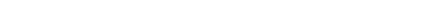 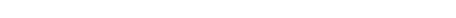 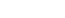 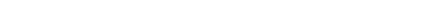 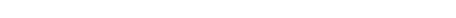 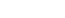 8 Стручно веће наставника Математике, Рачунарства и информатике, Физике, Хемије и Биологије Актив рачунарства и информатикеЧланови актива: Поповић Љубица, Хајдуковић Тамара и Марија Бабић Вебинар ,,Коришћење eTwinning платформе-највеће мреже школа и наставника на свету“-одржан 13.05.2021. К4,П1,П3,6 сати тј.6 бодова,, SELFIE 2021-2022, session 1”, поступак самовредновња рада школе-прва фаза, онлајн -1 сат тј. 1 бод ,, SELFIE 2021-2022, session 2”, поступак самовредновња рада школе-друга фаза, онлајн -1 сат тј. 1 бод Дигитална учионица/дигитално компетентан наставник-увођење електронских уџбеника и дигиталних образовних материјала, ЗУОВ-19,5 бодоваАктив математике:Чланови актива: Марија Миленковић, Ана Јандрлић, Милош Марковић, Дејан Миленковић, Војчић Драженка и Гордана Васиљевић. Вебинар ,,Коришћење eTwinning платформе-највеће мреже школа и наставника на свету“-одржан 13.05.2021. К4,П1,П3,6 сати тј.6 бодова,, SELFIE 2021-2022, session 1”, поступак самовредновња рада школе-прва фаза, онлајн -1 сат тј. 1 бод ,, SELFIE 2021-2022, session 2”, поступак самовредновања рада школе-друга фаза, онлајн -1 сат тј. 1 бод.,, Унапређење компетенција наставника и стручних сарадника за спровођење активности каријерног вођења и саветовања”, онлајн обука Фондације Темпус ;18 бодова стручног усавршавања; К3, П3; обуку похађала Марија МиленковићАктив физике:Чланови актива: Милена Царић, Тамара Дробац, Марија Николић и Жељка Матић. Вебинар ,,Коришћење eTwinning платформе-највеће мреже школа и наставника на свету“-одржан 13.05.2021. К4,П1,П3,6 сати тј.6 бодова,, SELFIE 2021-2022, session 1”, поступак самовредновња рада школе-прва фаза, онлајн -1 сат тј. 1 бод ,, SELFIE 2021-2022, session 2”,поступак самовредновња рада школе-друга фаза, онлајн -1 сат тј. 1 бод Дигитална учионица/дигитално компетентан наставник-увођење електронских уџбеника и дигиталних образовних материјала, ЗУОВ-19,5 бодоваОбука за запослене:,, Породично насиље“, 16 сати; у организацији Министарства просвете, науке и технолошког развојаОбука за запослене: ,, Стратегије у раду са ученицима који показују проблеме у понашању“, 16 сати; у организацији Министарства просвете, науке и технолошког развојаПрограм обуке наставника за реализацију наставе орјентисане ка исходима учења“; 24 сата; у организацији Министарства просвете, науке и технолошког развоја Дигитална учионица/дигитално компетентан наставник-увођење електронских уџбеника и дигиталних образовних материјала, ЗУОВ-19,5 бодоваАктив хемије:Чланови актива: Славица Љубојевић, Сузана Несторовић, Сузана Стојановић и Срећко Станковић.Вебинар ,,Коришћење eTwinning платформе-највеће мреже школа и наставника на свету“-одржан 13.05.2021. К4,П1,П3,6 сати тј.6 бодова,, SELFIE 2021-2022, session 1”, поступак самовредновња рада школе-прва фаза, онлајн -1 сат тј. 1 бод ,, SELFIE 2021-2022, session 2”,поступак самовредновња рада школе-друга фаза, онлајн -1 сат тј. 1 бод Дигитална учионица/дигитално компетентан наставник-увођење електронских уџбеника и дигиталних образовних материјала, ЗУОВ-19,5 бодова; обуку похађала Сузана СтојановићОбука за запослене:,, Породично насиље“, 16 сати; у организацији Министарства просвете, науке и технолошког развојаОбука за запослене: ,, Стратегије у раду са ученицима који показују проблеме у понашању“, 16 сати; у организацији Министарства просвете, науке и технолошког развојаДигитална учионица/дигитално компетентан наставник-увођење електронских уџбеника и дигиталних образовних материјала, ЗУОВ-19,5 бодова,, Унапређење компетенција наставника и стручних сарадника за спровођење активности каријерног вођења и саветовања”, онлајн обука Фондације Темпус ;18 бодова стручног усавршавања; К3, П3; обуку похађала Славица Љубојевић Формативно оцењивање у контексту online и/или хибридне наставе- 1 сат, 3 бода- обуку похађала Славица ЉубојевићТест процене знања енглеског језика- 1 сат, 3 бода ;обуку похађала Славица Љубојевић Вебинар онлајн,,Презентација уџбеника хемије за осми разред“-1 сат Наши ученици у свету критичког мишљења и медијске писмености- К2,К3,П3, 40 сати ;обуку похађала Славица Љубојевић Ајнштајнова загонетка- 1,5 сати; 4 бода ;обуку похађала Славица ЉубојевићАктив биологије:Чланови актива; Снежана Миленковић, Гвоздић Момчило, Наташа Даниловић Бабић, Слађана ШћеповићВебинар ,,Коришћење eTwinning платформе-највеће мреже школа и наставника на свету“-одржан 13.05.2021. К4,П1,П3,6 сати тј.6 бодова,, SELFIE 2021-2022, session 1”, поступак самовредновња рада школе-прва фаза, онлајн -1 сат тј. 1 бод ,, SELFIE 2021-2022, session 2”,поступак самовредновња рада школе-друга фаза, онлајн -1 сат тј. 1 бод Дигитална учионица/дигитално компетентан наставник-увођење електронских уџбеника и дигиталних образовних материјала, ЗУОВ-19,5 бодова,, Унапређење компетенција наставника и стручних сарадника за спровођење активности каријерног вођења и саветовања”, онлајн обука Фондације Темпус ;18 бодова стручног усавршавања; К3, П3; обуку похађала Наташа Даниловић Бабић,, Програм обуке наставника за реализацију наставе орјентисане ка исходима учења“; 24 сата; у организацији Министарства просвете, науке и технолошког развоја-обуку похађао Момчило Гвоздић,, Примери најбољих STEAM наставних пракси у Србији,, -два предавања ,,Упореба логаритама на археолошком налазишту,, и ,,Како су ученици савладали математичке функције кроз практичан експеримент,,- онлајн 12.новембар 2020.год. од 17:00 д0 18: 30 часова- 3 бода стручног усавршавања унутар установе(електронски семинар)-вебинару присуствовала Наташа Даниловић Бабић  Акредитована обука Europass центра ,, Каријерно информисање ученика и европски Europass алати за представљање знања и вештина”- онлајн обука 17.01.2021.год. акредитована код Завода за унапређење образовања и васпитања под каталошким бројем 36; 12 бодова; - обуку похађала Наташа Даниловић Бабић Семинар ,, Онлајн обука о изради, реализацији и вредновању индивидуално образовних планова ученика”-стручно усавршавање унутар установе путем Microsoft Teams платформе Акредитовани стручни скуп издавачке  куће Klett, Нови Логос и Фреска: ,, Дигитални алати и занати - предметна настава“- 1 бод; стручном скупу присуствовала Наташа Даниловић БабићЕлектронски семинар издавачке куће Klett: есДневник-корисни савети и практична решења одржана 18.фебруара 2021.год. -1 сат стручног усавршавања Конференција ,, Дигитално образовање 2021“-3 конференцијска дана: 6 бодова стручног усавршавања ,, Знање потражи, климатске промене ублжи!“ -обука за наставнике и наставнице основних и средњих школа у организацији WWF Adria-Srbija ( Светска организација за природу  Србији) у оквиру пројекта ,,Да нам клима штима“ коју је организовала влада Шведске-3 дана тј. 3 бода  стручног уавршавања- обуку похађала Наташа Даниловић Бабић Вебинар: ,,Онлајн презентација уџбеника Биологије за трећи разред“-у организацији издавачке куће Klett, Нови Логос, Фреска- 1 сат тј.1 бод У оквиру циклуса ,, Примери најбољих STEAM наставних пракси у Србији“- три предавања ,, Сингапурска математика“ , ,, Наука и предшколци“ и ,, STEAM и екологија“- онлајн 10. јун 2021. год. у трајању од 1 сата и 30 минута – 3 бода 9 Стручно веће наставника физичког васпитања, музичке културе, музичког васпитања деце раног узраста и ликовне културе  Сви професори актива су учествовали у Оцењивање у функцији учења-примена правилника о оцењивању ученика у средњем образовању и васпитању и Етика и интегритетМарија Цвијетић, Јелена Станисављевић, Људмила Брајевић-Левејац, Ксенија Крстић и Милан Бајин су похађали Онлјан обуку Одговоран однос према здрављуСви професори физичког васпитања су учествовали у  угледном часу Erazmus+ пројекат одржавши час под наставном јединицом: Изабране спортксе игре као средство позитивног утицаја на развој функционалних, моторичких, когнитивних и конактивних способности ученикаЉудмила Брајевић-Левејац je похађала Семинар „eTwinning za početnike – prvi koraci” регистрован је под каталошким бројем 439 у Каталогу програма стручног усавршавања Отворена учионица: школа по мери ђака; Erazmus+ пројекти за основне и средње школе и предшколске установе; Обука за запослене - породично насиље Чувам те;  Обука за запослене - Стратегије у раду са ученицима који показују проблеме у понашању.Милан Бајин је у периоду од 13.06 до 17.06.2022 боравио у Берлину са делегацијом школе на стручном усавршавању у оквиру Erazmus+ пројекта10. Стручно веће наставника стручних медицинских предмета  Такође у мају месецу је била међународна размена ученика са посебним потребама ERASMUS- PROJEKAT -YES WE CAN.    Где су наши чланови стручног већа  одржали два угледна часа.  Наставници који држали угледни час из предмета анатомија и физиологија су Радишић Славица и Бојана Ранђеловић , прва помоћ Стојичић Оливера. Стручно усавршавање наставника медицинских предмета:Бошков Славица – Реализација програма наставе и учења орјентисана према исходима и дигитална уционица Костић Гордана -Априлски дани о наставиви хемије ,Erasmus, Yes We Can internacionalni congres u Portugaliji,Етика и интегритет, ЦМН -саветовање у организацији менџментаСтојичић Оливера – Дигитална учионица16. 1. ИЗВЕШТАЈ О РАДУ ПЕДАГОШКОГ КОЛЕГИЈУМА ЗА ШКОЛСКУ 2021/2022 ГОДИНУ16.2.  ИЗВЕШТАЈ О РАДУ ПОМОЋНИКА ДИРЕКТОРА ЗА ШКОЛСКУ 2021/202216.3. ИЗВЕШТАЈ О РАДУ ШКОЛСКОГ ОДБОРА16.4  ИЗВЕШТАЈ О РАДУ САВЕТА РОДИТЕЉА16.5. ИЗВЕШТАЈ  О РАДУ УЧЕНИЧКОГ ПАРЛАМЕНТА